ӘЛ-ФАРАБИ АТЫНДАҒЫ ҚАЗАҚ ҰЛТТЫҚ УНИВЕРСИТЕТІФИЛОСОФИЯ ЖӘНЕ САЯСАТТАНУ ФАКУЛЬТЕТІПЕДАГОГИКА  ЖӘНЕ  БІЛІМ  БЕРУ МЕНЕДЖМЕНТІ КАФЕДРАСЫ«Педагогиканы оқыту әдістемесі» ПӘНІ  БОЙЫНША  ДӘРІСТЕРДІҢ ҚЫСҚАША КОНСПЕКТІСІМАМАНДЫҚ : «6В012300- ӘЛЕУМЕТТІК  ПЕДАГОГИКА ЖӘНЕ ӨЗІН-ӨЗІ ТАНУ Кредиттер саны  __3____Алматы-23« ПЕДАГОГИКАНЫ ОҚЫТУ ӘДІСТЕМЕСІ» ПӘНІ  БОЙЫНША ДӘРІСТЕРДІҢ ҚЫСҚАША КОНСПЕКТІСІ1-дәріс тақырыбы:  Педагогиканы оқыту әдістемесінің пәні мен міндеттері( 2 сағат)Дәріс мазмұны: Педагогикалық үдерістің компоненттері: Мақсат, міндет. Форма, құрал, нәтиже. Мазмұн, әдіс1. Педагогика оқу пәні ретінде 2. Оқу пәні  ретінде педагогика дамуының негізгі кезеңдері. Педагогикалық білім беру мекемелерінде педагогиканы оқу пәні ретінде құру.1.2 Педагогика оқу пәні ретіндеҒылымның биіктігін бағындыру оның негізін зерттеуден басталатындығы барлығымызға аян. Бұл негіздер оқу пәнінде жинақталған. Ғылым мен оқу пәні бір-бірімен тығыз байланысты.Әдебиеттерде оқу пәні төмендегідей ретпен анықталады:-білім жүйесі; білімді меңгерудегі оқу-танымдық іс-әрекет түрлерінің жүйесі; ғылымның негізін дидактикалық жүйелі түрде мазмұндау [2, 347-бет];-білім жүйесіндегі белгілі сатының модулі, оның ішіне мақсаттылық, мазмұндық, қисындық-әдістемелік (технологиялық), нәтиже-бағалаушылық компоненттері енеді; өзіне сәйкес ғылым негізінде әлеуметтік тәжірибе әсерінен қалыптасатын модуль [11, 17-бет].Оқу пәні – ғылымның «фотосуреті». Оқу пәні жаңа білімдерді ашпайды, ол ғылымның дайын болған қорытындысын пайдаланады. «Ғылым» және «оқу пәні» ұғымдарының мазмұндық талдауы олардың бір нүктеде түйісетінін көрсетті, бұл – білімнің жүйелілігі.Оқу пәні оқыту міндеттерін, білім алушылардың дайындығы мен жас ерекшелігін арнайы есепке алатын ғылымның негізінен тұрады. Оның негізгі қызметі – білім беру. Оқу пәні міндетті түрде ғылым құрылымының нақты көшірмесі емес. Оқу пәнін құрастырған кезде ғылыми түсініктер мен жағдайды анықтау, жүйелеу, нақтылау болады. Ғылыми түсініктер, категориялар оқу пәнінде қайта өңделгеннен кейін ғылыми қолданыста жаңа, нақтыланған түрде қолданыла алады.Жоғары оқу орындарындағы оқу пәнінің ерекшелігі ғылымның құрылымына жақын болғандықтан, онда ғылым теориясымен анықталған мәліметтер мен оларды танып білудің әр түрлі жолдары ашып көрсетілген.Педагогика оқу пәні ретінде келесі компоненттерден тұрады:білім беру, оқыту, тәрбие жайлы білім жүйесі;білім, іскерлік, дағдылар мен құзыреттіліктерді меңгеруге бағытталған оқу-танымдық іс-әрекет жүйесі.Оқу пәнінің құрылысын жасау кезінде бірнеше факторлар ескеріледі. Оларды қарастырайық.Егер ғылыми білімдер жеткілікті түрде жүйеленген және оны оқытудың әдістемелік аспектілері болса, сонда ғана олар оқу пәніне енеді.Сәйкес саладағы студенттердің біліміне байланысты оқытушы оқу пәнін жобалай алады. Сонымен бірге, білім алушылардың қабілеттілігі, жас және жеке психологиялық ерекшеліктеріне тән оқу пәні әрқалай оқытылады.Оқу пәні дәрістер, семинарлар, тәжірибелік және зертханалық сабақтар көмегімен оқытылады.Кез-келген оқу пәні дидактикалық материалдар қорымен (нақты тапсырмалар, көрнекілік материалдар, бақылау сұрақтары, әдістемелік нұсқаулар) бекітіледі.Оқу пәнінде белгілі теория, концепциялармен қоса оқытушының әдіснамалық көзқарасы да орын алады.Педагогиканың оқу пәні ретіндегі педагогикалық ғылым және әлеуметтік тәжірибемен өзара қатынасы маңызды сұрақтардың бірі болып саналады. Бұны өзара байланысты мақсаттық және қорытынды-бағалық компоненттер мысалында байқауға болады.Педагогиканың мақсаттылық компоненті ғылым пәнін ескере отырып, әлеуметтік факторлар әсерімен өзгеріп, қалыптасады. Мысалы, жуырда 2000-жылдың басында педагогиканы оқудың мақсаты – педагогикалық үдерістің типтік міндеттерін шешу үшін педагогикалық білімді, іскерлік пен дағдыны қалыптастыру болды. Ал қазіргі кездері педагогиканың оқу пәні ретіндегі мақсаты – әлемге деген этикалық қатынасының, дамыған дүниетанымдық көзқарасының мәдениеті мен инновациялық ойлау типіндегі кәсіби педагогты қалыптастыру [12, 5-бет].Педагогогиканың қорытынды-бағалық компоненті де әлеуметтік практика әсерімен қалыптасады. Сонымен қатар, педагогикалық білім әлеуметтік практиканы ғылыми тұрғыдан түсіндіріп, болжалдап, жобалап отырады. Егер педагогикалық білім базалық ғылымның негізгі қызметтерін орындай алса, сонда ол сапалы болып саналады.Оқу пәні өз кезегінде, педагогикалық ғылымға әсер етеді. Мысалы, педагогикада ғылым ретінде «инновация» секілді ұғымның жаңартылған түсіндірмесі ашылады. Әсіресе педагогикалық практика педагогиканы зерттеу саласында маңызды бағыттарды нұсқап, ғылыми концепциялардың қалыптасуына әсер етеді.Оқу пәнінің мазмұны зерттелетін ғылым теорияларының үйлесімділігімен, оқу орындарының дәстүрлі, инновациялық тәжірибелерімен, оқытылатын ғылым саласындағы оқытушылардың және студенттердің жеке тәжірибелерімен анықталады.Тарихи педагогикалық әдебиетке сүйенсек, танымал педагогтар педагогикалық пәндерді оқыту үшін арнайы кафедралар құру керек екендігін айтқан. К.Д. Ушинский: «Егер университеттерде медициналық, тіпті камералық факультеттер бар болып, бірақ педагогикалық факультеттер жоқ болса, онда бұл адамның әлі күнге дейін өзінің адамгершілік тұлғасы, үлгілі тәрбиесі жөнінде ойламай, тек денсаулығы мен қалтасының қалыңдығын, келешек ұрпағының бай болуын ойлайтындығын көрсетеді» [9, 55-бет].Педагогикалық оқу орындарында педагогика оқу пәні ретінде кеңес мектептерінің құрылу шартымен рәсімделген. Мысалы, В.И. Лениннің қолы қойылған халық комиссарлар Кеңесінің оқулықтар шығару тәртібі туралы (1921 ж.) қаулысы маңызды рөл атқарды.1922-1924 жж. аралығында П.П. Блонскийдің «Педагогика» (1922 ж.), А.Г. Калашниковтың «Опыт построения индустриально-трудовой школы ближайшего будущего» (1922 ж.), С.И. Гессеннің «Основы педагогики» (1923 ж.), А.П. Пинкевичтің «Педагогика» (1924 ж.) атты кітаптары жарық көрді.С.И. Гессеннің «Основы педагогики» кітабы өткен ғасырдағы педагогиканың ең танымал кітабы болды. Ол Петроградтағы көтеріліске дейін, көтерілістен кейінгі бастапқы жылдары Томскде дайындалып, автордың эмиграцияда жүрген кездерінде бітіп, жарыққа шықты. Ол кітапта әлемдік педагогиканың бірнеше ғасырлық тәжірибесі мен Ресейдің ең жақсы дәстүрлері қорытылып, ғасырдың бірінші жартысындағы Ресейдегі, Еуропадағы, АҚШ-тағы басты педагогикалық ойлар бағытына сараптама беріліп, педагогика идеяларының даму мүмкіндігі негізделді.Жалпы алғанда, еңбектерде өткеннің педагогикалық идеялары түбегейлі баяндалып, еңбек мектептеріне және еңбек тәрбиесіне басты назар аударылды. Сонымен қоса кітаптардың құрылымы мен мазмұны оқу міндеттерінің іске асуына көмек көрсете алмады, педагогикалық идеялар дидактикалық жақтан баяндалмай, жалпылама жақтан баяндалып, автордың бір партияға, ғылыми мектепке тәуелділігімен анықталды.Педагогиканың оқу пәні ретіндегі дамуына 1927-1930 жж. өткен педагогикалық пікірталастар үлес қосты. Пікірталастар барысында оқу пәні ретіндегі педагогиканың мазмұны анықталып, мақсатты түрде бағытталған, арнайы ұйымдасқан және басқарылатын үдеріс ретіндегі тәрбиенің негізі нақтыланды.Бұл кезеңдері В.Н. Попов, А.У. Зеленко, А.Г. Вальнерлердің «Учебник педагогики: для краткосрочной подготовки педагогических кадров» (1931 ж.), А. Африканов пен П. Груздевтің «Педагогика: учебник для педагогических техникумов» (1931 ж.) және тағы да бірнеше кітаптар жарық көрді.Ең бірінші педагогика бағдарламасы 1931 ж. жазылып шықты. Бағдарламада педагогиканың жүйесін оқу пәні мен болашақ мұғалімді кәсіби даярлау негізі ретіндегі педагогиканың жалпы курсын жасау талабы болды. Алайда бұл жылдары жарық көрген кітаптар мен бағдарламалардың сараптамасы педагогика курсының әдіснамалық негізі, мазмұны мен құрылымы біртекті болмағанын, 20-30 жылдардағы педагогикаға қатысты қателіктер мен адасушылықтардың бар екендігін көрсетті.1933 ж. педагогика бағдарламасы бойынша педагогикалық жоғары оқу орындары мен педтехникумдарға арналған екінші бағдарлама мен оқулықтар сериясы шықты, олар: «Педагогика: учебник для высших педагогических учебных заведений», авторы М.М. Пистрак (1934-1935 жж.); «Педагогика: учебник для педтехникумов», авторы П.Н. Шимбирев (1934 ж.).Оқулықтар анық құрылымда болып, оқу үшін арналған материалдарға түпкілікті таңдау жүргізіліп, педагогиканың негізгі жағдайы баяндалып, мазмұны бағдарламаға сәйкестендірілді.Педагогика бойынша бағдарламалар келесі тараулардан тұрды:1. Кеңес педагогикасының мақсаты, маңызы, негізі.2. Халықтық білімнің жүйесі.3. Оқу жоспары және бағдарламасы.4. Политехникалық мектептегі оқытудың әдісі.5. Мектептегі білім берудің ұйымдастырушылық формалары.6. Оқулықтар.7. Тәртіп.8. Мектептен тыс жұмыс.9. Оқытушы.10. Мектептің ұйымдастырушылық-педагогикалық сұрақтары.Бағдарламаны құру кезінде авторлар Коммунистік партияның Орталық Комитетінің үкімін басшылыққа алғанын көрсетеді. Бағдарламада Коммунистік партияның педагогиканы жаңа, социалистік өмірдің әсер етуімен пайда болған өзгерістермен қоса оқу талабы көрініс тапты. Осылайша, басты назар халықты оқыту жүйесіне, политехникалық мектепте оқуға, балалардың коммунистік қозғалысына аударылды. Педагогика курсы анық саяси бағытқа ие болып, марксизм-ленинизм қағидасына сүйеніп, социалистік құрылыс есептерімен санасты.30-жылдардың ортасында бағдарламаға деген теориялық талаптар жасалды. Бағдарламаны жасауда авторлар мынандай жайттарды ескерулері керек еді:-диалектикалық материализмнің қағидаларын бағдарламаларда шығармашылық түрде қолдануды;-болашақ мұғалімдерді социалистік тәрбиеге бағыттауды;-бағдарламаларда политехникалық білім беру идеяларын көрсетуді;-жүйелілік принципін сақтауды.Осы жылдары оқулықтарға да нақты және қатан талаптар анықталды:-педагогика мазмұның түпкілікті іріктеу;-педагогика мен педагогикалық фактілердің маңызды жағдайларын баяндау;-тарихпен байланыс жасау;-педагогика мазмұның бағдарламаға сәйкестіру.1939 жылдан бастап 1940 жылдарға дейін жоғары және орта педагогикалық оқу орындарына арналып жаңадан үш кітап жарық көрді. Жоғары оқу орындарына арналған оқулықтардың құрылымы қатаң қисынымен ерекшеленіп, мазмұнында тарихи-педагогикалық материалдар үлкен орын алып, оқулықтардың көлемі кеңейді.Педагогикалық училищелердің оқулығы 15 тараудан тұрды. 1-5 тарауларда коммунистік тәрбиенің негіздері: мақсаты, міндеттері, мазмұны, мектепке дейінгі балалардың тәрбиесі, халық білімінің жүйесі, кеңес мұғаліміне тән қасиеттері айтылды. Дидактиканың басты сұрақтарына 6-9 тараулар арналды. 10-15 тарауларда пионер, оқушы, комсомол ұйымдарының іс-әрекеті, сыныптан тыс жұмыс және отбасы мен мектептің өзара қатынасы, мектеп мүлкі мен мектепке деген педагогикалық талап, мектеп басшылығы мен басқару сұрақтары қарастырылды. Жалпы айтқанда, оқулық мазмұнында түпкілікті педагогиканың әдіснамалық сұрақтары баяндалып, жеке бөлім ретінде әлі танылмаса да, дидактика бөлімі жеткілікті түрде көрсетілді. Сонымен қатар тәрбиенің теориясы жеке дара бөлім ретінде рәсімделмей, оқулықта кеңес мектебіндегі тәрбиенің кейбір сұрақтары және мектеп ісін жүргізу мәселелері қарастырылды.1924-1940 жылдары құрастырылған педагогика оқулықтары педагогика курсы жүйесінің берік негізін қалады. Соғыстан кейінгі жылдары Б.П. Есипов пен Н.К. Гончаровтың «Педагогика: учебник для учащихся педагогических училищ» (1948 ж.); авторы П.Н. Шимбирев болып табылатын «Педагогика: учебник для студентов педагогических институтов» (1954 ж.), И.А. Каировтың «Педагогика: учебник для студентов педагогических институтов» (1956 ж.) үш оқулықтары жарық көрді. Бұл оқулықтардың құрылымы мен мазмұны «Жалпы педагогика негіздері», «Дидактика», «Тәрбие теориясы», «Мектептану» сияқты бөлімдерді оқытудың қисынымен және бірізділігімен ерекшеленді. Осындай оқулықтардың құрылымы қазіргі кезге дейін сақталған.Педагогика бойынша жаңа оқулықтар шығаруға жоғары мектепке арналған кітаптар белгілі бір көлемде ықпалын тигізді. Мысалы, С.М. Василевскийдің «Лекционное преподавание в высшей школе: краткие исторические очерки, его психолого-педагогические основы и общие методики» (1959 ж.), М.В. Остроградский, А. Блюмнің «Размышления о преподавании» (1955 ж.) және т.б.70-жылдардың басында педагогикалық жоғары оқу орындарына жаңадан психология-педагогикалық пәндердің және педагогикалық тәжірибенің жүйелері енгізілді. Педагогика курсы «Педагогиканың жалпы негіздері», «Дидактика» және «Тәрбие теориясы» деп аталатын үш бөліктен тұрды. Курстың осындай құрылымында өзіндік құндылығы мен жетіспейтін жақтары болды. Құндылықтар қатарына студенттерді алдын-ала педагогиканың кейбір мәселелерімен таныстыра алу мүмкіндігі, педагогиканы оқу-тәрбие тәжірибесіне жақындату жатқызылды. Тұтас педагогика курсын жоғарыда аталған үш бөліммен алмастыру, оқытушының педагогикалық дайындығының әлсіреуіне әкеп соқты. Бұл жағдай педагогикалық жоғары оқу орындарында тұтас педагогика курсын оқытуға мәжбүр етті. Педагогикалық училищелер педагогиканың тұтас курсын сақтап қалды.Кеңес билігі кезінде педагогиканың оқу пәні ретінде дамуы педагогиканың мазмұны және құрылымын дамыту үшін көптеген жұмыстар жүргізілгенін көрсетеді. Осылайша келесі жылдары да педагогиканың жаңа оқулықтарында педагогика мен педагогикалық мектептер арасындағы жалпы сұрақтарының біріктірілуі қарастырылды.Педагогика бойынша оқулықтар мен оқу құралдарын жасау кезінде тек қана оқу пәнінің мазмұны ғана емес, педагогиканы ғылым ретіндегі танытатын көптеген сұрақтар бойынша кең пікірталас пайда болды. Оларды талқыға салу педагогиканың әлсіз жақтарын анықтап, педагогикалық зерттеудің әдістемесі мен әдіснамалық негіздеріне ден қоюға мүмкіндік берді.1960-1980 жылдары жоғары оқу орындарындағы оқыту мен тәрбиенің теориялық мәселелеріне, атап айтсақ, педагогика бойынша бағдарламалардың дидактикалық негізіне, педагогика курсына арналған оқу материалдарын таңдау принциптеріне, оларды оқу жылдарына бөлуге басты назар аударылды. Жоғары мектеп педагогикасында маңызды ғылыми жұмыстар пайда болды. Олар С.И. Зиновьевтің «Учебный процесс в советской высшей школе» (1975 ж.), С.И. Архангельскийдің «Учебный процесс в высшей школе, его закономерные основы и методы» (1980 ж.) және т.б. еңбектері шықты.Бұл жылдары сапалы оқулықтарды жасауға ден қойылды. 1969 жылғы 11 тамыздағы КСРО министрлер Кеңесінің «Жоғары, арнайы орта және орта оқу орындарына арналған оқулық шығарушыларға төрт КСРО Мемлекеттік сыйлығын тағайындау» туралы үкімі осындай оқулықтардың дайындалуына көмегін тигізді. Осы кездері Б.П. Есиповтың «Основы дидактики» (1967 ж.), Ф.Ф. Королевтің, В.Е. Гмурманның «Общие основы педагогики» (1967 ж.), В.А. Сластениннің, И.В. Исаевтің, Е.Н. Шияновтың «Основы педагогики» (1974 ж.), Т.А. Ильинаның «Педагогика» (1977 ж.) еңбектері жарық көрді.Бұл кезеңде педагогикалық ғылымдар Академиясында педагогикадан оқулықтар мен оқу құралдары, сонымен қатар «Советская педагогика», «Школа и семья», «Народное образование», «Воспитание школьников» журналдары басылып шығарылды.80-жылдары педагогикалық институттардың студенттеріне арналған М.Н. Скаткиннің (1982 ж.), Т.А. Ильинаның (1984 ж.), Ю.К. Бабанскийдің (1988 ж.) оқулықтары мен оқу құралдары жарық көрді. Оқулықтардың құрылымы «Жалпы педагогика негіздері», «Дидактика», «Тәрбие теориясы», «Мектептану» деген төрт тараудан тұрды. Мұндай құрылым негізделген және қисынды түрде зерттелген еді.90-жылдар педагогика ғылымының әдіснамалық негіздерін белсенді зерттеумен ерекшеленді. Оның қорытындысы И.Ф. Харламовтың «Педагогика» (1990 ж.), И.П. Подласыйдың «Педагогика» (1996 ж.), И.П. Пидкасистыйдың «Педагогика» (1996 ж.), Б.Т. Лихачевтің «Педагогика: курс лекций» (1997 ж.), В.И. Сластениннің, И.Ф. Исаевтің, Е.Н. Мищенконың «Педагогика» (1997ж.), Б.З. Вульфовтың, В.Д. Ивановтың «Основы педагогики в лекциях, ситуациях, первоисточниках» (1997 ж.), Т.А. Стефановскаяның «Педагогика: наука и искусство» (1998 ж.) деген еңбектерінен көрініс тапты.ХХІ ғасыр «Жаңа ғасыр оқулығы» атты оқулықтар сериясының пайда болуының бастамасы еді. Бұл серияның басты мақсаты педагогикалық жоғары оқу орындарының және педагогикалық колледждердің студенттерін жаңа шағын және жоғарғы ақпараттық оқулықтармен қамтамасыз ету болды. Бұл серияға келесі авторлардың басылымдары кірді: Н.В. Бордовская, А.А. Реан «Педагогика» (2001 ж.), А.В. Хуторской «Современная дидактика» (2001 ж), С.Д. Смирнов «Педагогика и психология высшего образования: от деятельности к личности» (2003 ж.), В.В. Краевский «Общие основы педагогики» (2003 ж.), В.И. Сластенин, И.Ф. Исаев, Е.Н. Мищенко «Педагогика» (2006 ж.), А.М. Столяренко «Общая педагогика» (2006 ж.), И.П. Пидкасистый «Педагогика» (2008 ж.), В.И. Загвязинский «Общая педагогика» (2008 ж.), В.Г. Виненко «Общие основы педагогики» (2009 ж.), О.Ю. Ефремов «Педагогика» (2010 ж.) және т.б. Аталған оқулықтар базалық педагогикалық білім берудің мемлекеттік стандартына сәйкес дайындалып, жоғары оқу орындарының студенттеріне ұсынылды.Қазақстанда шығарылған педагогика саласындағы оқулықтар мен оқу құралдарын екі топқа бөлуге болады: бірінші топ – кеңес заманында шығарылған оқулықтар және оқу құралдары, екінші топ – кеңес заманынан кейін шығарылған оқулықтар мен оқу құралдары. Бұл оқулықтар мен оқу құралдарының мазмұны қоғамның нақты бір кезеңінің идеологиялық ұстамдары мен әлеуметтік қажеттіліктеріне негізделгендігін айта кеткен жөн.Бірінші топқа Т.Т. Тәжібаевтің «Абай Құнанбаевтың педагогикалық, психологиялық, философиялық көзқарастары» (1957 ж.), «ХІХ ғасырдың ІІ жартысындағы Қазақстандағы ағартушылық-педагогикалық ойлардың дамуы» (1958 ж.), Р.Г. Лембергтің «Дидактические очерки» (1960 ж.), Ә. Сембаевтің «Қазақ совет мектебінің тарихы» (1967 ж.), Н. Көшекбаевтің «Оқыту теориясы» (1967 ж.), М.М. Мұқановтың «Ақыл-ой өрісі» (1980 ж.), К.Б. Жарықбаевтың «Аталар сөзі-ақылдың көзі» (1980 ж.), К.Б. Бержановтың, С.М. Мусиннің «Педагогика тарихы» (1984 ж.) және т.б. авторлардың еңбектері кірді.1990 жылдары Ж.Б. Қоянбаевтың «Педагогика» (1992 ж.), М. Жұмабаевтың «Педагогика» (1993 ж.), К.Б. Жарықбаев пен С. Қалиевтың «Қазақ тәлім-тәрбиесі» (1995 ж.) кітаптары жарық көрді. Бұл кітаптар педагогикалық жоғары оқу орындарының студенттеріне арналып, көптеген жылдар бойы негізгі оқу құралдарының қатарында болды.Екінші топқа профессор Н.Д. Хмельдің редакциялауымен «Педагогика» (2003 ж.), Ж. Әбиевтің «Педагогика» (2004 ж.), Ж.Б. Қоянбаев, Р.М. Қоянбаевтың «Педагогика» (2004 ж.) оқулықтар мен оқу құралдары кірді. Педагогика ғылымдарының докторы, ресейлік ғалым П.И. Пидкасистыйдың «Педагогика» атты оқулығы отандық ғалымдар Г.К. Ахметова, Ш.Т. Таубаевамен қазақ тіліне аударылып (2006 ж.), Қазақстан Республикасының Білім және ғылым министірлігімен педагогикалық жоғары оқу орындарына және педагогикалық колледждерде оқылатын оқулық ретінде ұсынылды.Жалпы алғанда, оқулықтар мен оқу құралдары құрылымы мен мазмұны бойынша педагогикалық білімнің мемлекеттік базалық стандартына сәйкестендірілген. Бұл оқулықтар мен оқу құралдарында педагогиканың тарихи және әдіснамалық мәселелеріне, мектеп мұғалімінің педагогикалық іс-әрекетіне көп көңіл аударылған. Сонымен қатар оқыту теориясы мен тәрбие теориясының басты сұрақтарын толық ашып көрсеткен. Оқулықтар мен оқу құралдарының жақсы жағы – бағдарламалық материал құрылымдық-қисындық сұлбалармен бекітіліп, педагогикалық тәжірибеден мысалдар келтіріліп, жаттығулар, шығармашылық тапсырмалар, тестер берілгендігі. Осының барлығы студенттерге педагогика пәні бойынша білімді меңгеріп, тәжірибеде жетік қолдана алуына септігін тигізеді.Айтылғандардың негізінде мынандай қорытынды жасауымызға болады: педагогика ғылым ретінде зерттеушілерге бағдарланған болса, ал оқу пәні ретінде білім алушыларға арналған. Өзіндік жеке мақсаттары, жеке ерекшеліктері, өзіне тән қорытындылары болса да, ғылым мен оқу пәні диалектикалық түрде өзара байланысты болады.Осылайша, жаңа білімдерді ашу – ғылымның міндеті, ал білімді жүйелендіру мен меңгеруге ұсыну – оқу пәнінің міндеті болып табылады.Негізгі ұғымдар:  даму жолдары, жалпы сипатыБақылау сұрақтары:1)педагогиканың оқыту әдістемесі пәні нені зерттейді?2)Педагогиканы оқыту  әдістемесінің жалпы және дербес бөліктері дегеніміз не?3)Педагогиканы оқыту әдістемесі оқу пәні ретіндегі міндеттеріҰсынылатын әдебиеттер:1.Савин И.В.Методика преподавания педагогики Москва. Просвещение, 19872. Бұзаубақова Қ.Ж.Педагогикалық тренинг жеке тұлғаны дамыту құралы ретінде Алматы, 20063. Бабанский Ю.К.,Ильина Т.А.,Жантекеева З.У. Педагогика высшей школы. Алматы ,1989Дәріс тақырыбы: Педагогика курсының құрылымы мен мазмұны Дәріс мазмұны:1. Педагогиканың мазмұны ғылымның бейнесі ретінде2. Педагогика курсы  мазмұнының жалпы сипаты2.1 Педагогиканың мазмұны ғылымның бейнесі ретінде«Мазмұн» деген ұғымның түсінігі ежелгі грек ойшылдары Аристотель және Платонмен ашылды. Аристотельдің ойы бойынша, мазмұн – ол бүтін бөліктерінің жиынтығы [1, 137-бет].Кейіннен бұл ұғым Гегельмен толықтырылды: «Барлық заттар материалды емес, бірақ барлық заттардың мазмұны болады» [2, 29-бет].«Білім берудің мазмұны» деген ұғымның педагогикалық түсінігі П.Ф. Каптеревпен анықталып, жүйелі білім ретінде түсіндірілді [3, 207-бет].В.В. Краевский мен И.Я. Лернер білім берудің мазмұнын әлеуметтік тәжірибе ретінде қарастырып, мазмұн келесі өзара байланысты құрамдас бөліктерден тұратындығын айтады:1) табиғат, қоғам, техника, адам, іс-әрекет құралдары туралы білім;2) дағды және іскерлікпен танылған іс-әрекеттің белгілі тәсілдерін жүзеге асыру тәжірибесі;3) интеллектуалдық рәсімге айналған, әдеттегі іс-әрекет шегінен асатын шығармашылық іс-әрекетінің тәжірибесі;4) іс-әрекеттің құралы немесе нысаны болған болмысқа деген эмоционалды-құндылық қатынас тәжірибесі [4, 27-бет].Әрбір компонентті жеке қарастырайық.Бірінші компонент – білім, ол адамзатпен жинақталған әлем туралы объективті ақпарат. Білімнің бірнеше түрлері бар:негізгі терминдер мен ұғымдар, оларсыз не бір пікірді, не бір мәтінді түсінуге мүмкін болмайды;ғылымның заңдылығын түсінуге, дүниетанымды қалыптастыруға, ғылымның басты заңдарын, нысан мен болмыс арасындағы құбылыстар қатынасы мен байланысын ашып көрсетуге көмектесетін ғылыми фактілер мен ұғымдар;түсіндіру нысандары мен әдістерінің өзара үйлесімділігі туралы ғылыми білімдер жүйесін құрайтын теориялар мен нақты бір пән саласындағы құбылыс болжаулары;білім алудың тарихы, таным әдістері, іс-әрекет тәсілдері туралы білім;өмірдің әр түрлі құбылыстарына деген қатынастар мен нормалар, сыни баға беруші білім.Екінші компонент – іс-әрекеттің белгілі тәсілдерін жүзеге асыру тәжірибесі, яғни берілген алгоритмге сәйкес іскерлік мен дағдыларды қолдана отырып, репродуктивті деңгейде орындалатын нақты бір іс-әрекеттің түрі.Үшінші компонент – шығармашылық іс-әрекеттің тәжірибесі, яғни шектеулі білім мен үлгі бойынша игерілген іскерліктер адамның шығармашылық мүмкіндігімен жиынтықта көрініс береді. Шығармашылық іс-әрекет продуктивті деңгейде орындалғаны көрінеді.Төртінші компонент – болмысқа деген эмоционалды-құндылық қатынас, яғни адамның қажеттіліктері оның белгілі бір нысанға деген эмоцияларын білдіреді, олар құндылықтар жүйесіне қосылып, мәнін ашып көрсетеді.Ғалымдар білім беру мазмұнын педагогикалық мақсаттармен байланысты деңгейлік сипаттамаға ие деген идеяны алға тартты. Сол деңгейлерді қарастырайық.Жалпы теориялық түсініктің деңгейі: мазмұнның құрамы (элементтер) мен құрылымы (элементтер арасындағы байланыс) жинақталған жүйелі түсінік ретінде көрсетілген.Оқу пәнінің деңгейі: мазмұнның құрамы (элементтер) мен құрылымы (элементтер арасындағы байланыс) жалпы теориялық түсінікке жататын оқу пәнінің ерекшелігін анықтайды.Оқу материалының деңгейі: мазмұнның құрамы нақты бір пәнді оқыту курсына енетін оқулықтар мен оқу құралдарында бекітілген мазмұнның құрамдық элементтерімен (білім, іскерлік, дағды, құзыреттілік) берілген [4, 28-бет].Сонымен, білім берудің мазмұны – дидактикада оқытудың мазмұндық жағын құрайтын, әлеуметтік тапсырыстың көп деңгейлік педагогикалық моделі.Ғылымның, техниканың дамуына, ақпарат көлемінің көбеюіне байланысты «білім беру мазмұны» деген ұғымның негізі қайтадан қарастырылды. В.С. Ледневтің ұстанымына байланысты, білім берудің мазмұны іс-әрекеттің бір түрін дербес орындауға қажет білім мен іскерліктер жүйесі деп анықталады [5, 27-бет].Зерттеушілер В.А. Попков пен А.В. Коржуев білім берудің мазмұнын педагогикалық концепциялар, ойлар және принциптік амалдармен көрсетілген педагогикалық шындықтың үзіндісі ретінде қарастырады [6, 53-бет].Келтірілген анықтамалардың қысқаша көрінісі келесі қорытындыны жасауға көмектеседі. Біріншіден, «білім берудің мазмұны» ұғымы – әр түрлі мағыналық толықтыруларға ие болатын көп аспектілі түсінік. Екіншіден, білім берудің мазмұны – қоғамның, адамның мәдениетке және білім алуға деген қажеттіліктерінің көрінісі. Бұл көріністің мәнді сипаттамасы әлем мен ондағы адам бүтіндігінде. Білім берудің бұл контекстінде басты құраушылардың жиынтығы деп «білім», «іскерлік», «дағды», «іс-әрекет тәжірибесі», «өзіне және өз іс-әрекетіне деген эмоционалды-құндылық қатынасты» санауға болады, олардың барлығы тұлғаға өзінің кәсіби іс-әрекетінде және жеке өмірінде өз-өзін жетілдіруге көмектеседі. Үшіншіден, білім беру мазмұнын анықтайтын амалдар ортақ болып табылады және олар педагогиканың оқу пәні ретіндегі мазмұнын анықтауда қолданылуы мүмкін.Педагогикада білім берудің мазмұнын қалыптастыратын бірнеше концепциялар мен теориялар бар. Кең мағынада, теория дегеніміз қандай да болсын бүтін құбылыстарды немесе олардың элементтерінің, қызметтерінің жиынтығын сипаттайтын негізгі ойлар, принциптер, заңдар, категориялар, түсініктер мен тұжырымдардың жүйесі [7, 227-бет.]. Концепция – түсінудің нақты жолы, негізгі көзқарас, басқарушы ой дегенді білдіреді [7, 108-бет].Педагогиканың мазмұнын қалыптастырудың негізі болып келетін теориялар дидактиканың жалпы қағидаларына сүйенетінін айта кеткен жөн. Мысалы, Я.А. Коменскийдің «Ұлы дидактикасы» осы теорияларды жасауға негіз болды. ХVIII ғасырдың аяғы мен ХIX ғасырдың басында педагогикада дидактикалық материализм (энциклопедизм), дидактикалық формализм, дидактикалық утилитаризм теориялары, ХIX ғасырдың екінші жартысында – бүтін дидактикалық жүйе теориясы (К.Д. Ушинский) қалыптасты.Қазіргі заманғы педагогикалық ғылымда педагогика мазмұнын қалыптастыратын бірнеше концепциялар (парадигмалар) қатарын ерекшелеуге болады (1-кесте).1-кесте. Педагогика мазмұнын қалыптастыру концепцияларының (парадигмаларының) басты ойларыПедагогика мазмұнын қалыптастыру концепцияларының (парадигмаларының) басты ойларына қысқаша шолу жасай отырып, біз гуманистік парадигмада педагогикалық білім мен іскерліктің рөлі жоғары екендігін көреміз. Оларды меңгеру адамға нақты бір іс-әрекет саласында жұмыс істеуге көмектеседі. Бұл амалда педагогтың жеке тұлғалық қасиетін, шығармашылыққа деген икемділігін, таңдау еркіндігін іске асыру іскерлігін, табиғи мүмкіндіктерін және т.б. дамыта алуына көп назар аударылады.Іс-әрекеттік концепцияда педагогты әр түрлі іс-әрекет түрлерінің субъектісі деген ой ерекше көрсетіледі. Іс-әрекетті орындай отыра педагогтың жеке мүмкіндіктері, қызығушылықтары, кәсіби-педагогикалық құндылықтары мен маңызды әлеуметтік тұлғалық қасиеттері дами түседі.Тұлғалы-бағдарлық (құзыреттілік) концепцияларында негізгі (жалпы ғылыми), базалық (әлеуметтік-тұлғалық) және арнайы (кәсіби) құзыреттерді дамытуға маңызды орын бөлінген. Бұл құзыреттер педагог тұлғасының күшін дамытуға және әлеуметтік пен кәсіби ортаға сәйкес өмір сүруге көмектеседі.Осылайша, оқу пәні ретінде педагогиканың заманауи мазмұны келтірілген концепциялардың негізгі ойлары арқылы қалыптасады. Осыдан педагогиканың мазмұны - педагогикалық білім, іскерлік, дағды мен құзыреттердің жүйесі. Оларды меңгеру нәтижелі практикалық іс-әрекет үшін қолайлы мүмкіндіктер туғызады және педагогқа кәсіби маман және тұлға ретінде өзін-өзі жетілдіруге әсер етеді.Кез-келген оқу пәнінің мазмұны динамикалық құбылыс болып табылады. Оған қазіргі заманғы ғылымның жағдайын және қоғамның қажеттіліктерін көрсететін жаңа ақпараттар мен өзгерістер енгізіледі. Мысалы, қазіргі кезде педагогиканың мазмұны гуманизация, демократизация, ақпараттандыру, жалпы орта білім берудің бейімденуі жайлы ақпараттармен толықтырылған.Педагогиканың мазмұны келесі қызметтерді атқарады:-ақпараттық, яғни педагогика ғылымы мен педагогикалық іс-әрекет жайлы оқу ақпараттарын ұсынады;-әдіснамалық, яғни педагогты педагогикалық ғылым және педагогикалық іс-әрекет туралы әдіснамамен қаруландырады;-оқытушылық, яғни педагогты педагогикалық үдерісті жобалау, ұйымдастыру, басқару туралы педагогикалық білім, іскерлік, дағды жүйелерімен таныстырады;-дамытушылық, яғни тұлғаның интеллектуалды, эмоционалды-еріктілік, шығармашылық және т.б. қасиеттерін дамытады;-тәрбиелілік, яғни педагогикалық іс-әрекетке деген тұлғаның көзқарастарын, пікірлерін, қасиеттері мен құндылықтарын қалыптастырады.Педагогиканың мазмұны Мемлекеттік жалпыға міндетті білім берудің стандарты, оқу жоспары, оқу бағдарламасы, оқу әдебиеттері сияқты нормативті құжаттарда бекітілген.Мемлекеттік жалпыға міндетті білім беру стандарты – түлектерді кәсіби даярлаудағы міндетті түрдегі талаптар деңгейін анықтайтын және осы талаптарға сай оқыту мен бақылаудың мазмұнын, әдістерін, формаларын, құралдарын белгілейтін нормативті құжат. Жалпы педагогикалық білім беруді стандарттау түлектерді педагогикалық дайындаудың деңгейіне деген негізгі талаптарды анықтайды және сонымен қатар «норма», «үлгі» ретінде де қызмет атқарады.Мемлекеттік жалпыға міндетті білім беру стандарттары негізінде типтік оқу жоспары, типтік оқу бағдарламалары және оқулықтар жасалуда.Типтік оқу жоспары – Қазақстан Республикасының Білім және ғылым министрлігімен бекітілген нормативтік құжат. Онда оқытылатын пәндердің тізімінен және оларды оқу семестрлеріне бөлетін және пәндерді әр оқыту сатысындағы оқыту көлемін анықтайтын, оқу сабақтарының формалары (дәрістер, семинарлар, практикалық сабақтар, өзіндік жұмыстар және т.б.), аралық және қорытынды бақылау түрлері (емтихан, курстық, дипломдық жұмыс) көрсетілген.Типтік оқу жоспарының құрылымындағы инвариантты және вариативті компоненттерді ерекшелеуге болады.Инвариантты компонент – білім алушылардың жалпы адамзаттық идеалдар мен мәдени дәстүрге сәйкес тұлғалық қасиетінің қалыптасуын қамтасыз ететін және мемлекет аумағында білім берудің біртұтас кеңістігін құрайтын типтік оқу жоспарының түйіні.Вариативті компонент – аймақтық және жергілікті әлеуметтік мәдениеттің ерекшеліктері мен дәстүрлерін ескеретін, білім алушылардың бейімділігі мен қызығушылығына байланысты жеке даму қасиеттерін қамтамасыз ететін типтік оқу жоспарының бөлігі [12, 84-бет].Басқаша айтқанда, инвариант дегеніміз білім беру мазмұнын құрайтын компонент, ол педагогикалық үдерісте өзгерістер болса да сол қалпында қала береді. Вариатив – ол да білім беру мазмұнын құрайтын компонент, ол керісінше, педагогикалық үдеріске түзетулер енгізген жағдайда, өзгеріске түсіп отырады.Осылайша, инвариантты компонентке кіретін пәндер білім алушы студенттердің оқуына міндетті болып табылады. Мысалы, «Педагогика және психология» мамандығы бойынша «Педагогиканы оқытудың әдістемесі» инвариантты компонент пәндері ішіндегі кәсіптендіру пәні болып табылады.Вариативті компоненттің пәндері мамандыққа, студенттердің білім алудағы қызығушылығына және жұмыс берушілердің талаптарына байланысты анықталады. Мысалы, «Педагогика және психология» мамандығы бойынша «Экологиялық педагогика» вариативті компоненттің пәні болып табылады.Типтік оқу жоспары типтік оқу бағдарламасын жасаудың негізі болып табылады.Типтік оқу бағдарламасы – педагогика оқу пәні бойынша студенттер меңгеруге тиіс негізгі білім, іскерлік, дағды мен құзыреттіліктің шегі анықталатын және педагогиканы оқытудың ерекшеліктеріне тән әдістер, тәсілдер мен оқытудың құралдарының тізімдері көрсетілген әдістемелік сипаттағы нұсқаулықтары бар нормативті құжат.Типтік бағдарлама негізінде оқуға берілген тақырыптардың мазмұны толық сипатталатын, педагогиканы оқыту үдерісін мүмкіндігіне қарай әдістемелік, техникалық, ақпараттық жағынан қамтамасыз ететін жұмыс оқу бағдарламасы құрылады.Бақылау сұрақтары:1)педагогиканың оқыту әдістемесі пәні нені зерттейді?2)Педагогиканы оқыту  әдістемесінің жалпы және дербес бөліктері дегеніміз не?3)Педагогиканы оқыту әдістемесі оқу пәні ретіндегі міндеттеріҰсынылатын әдебиеттер:1.Савин И.В.Методика преподавания педагогики Москва. Просвещение, 19872. Бұзаубақова Қ.Ж.Педагогикалық тренинг жеке тұлғаны дамыту құралы ретінде Алматы, 20063. Бабанский Ю.К.,Ильина Т.А.,Жантекеева З.У. Педагогика высшей школы. Алматы. ,19893- дәріс. Педагогика курсының мазмұнын құрастыру.Жоспар.          1.Педагогика курсының мазмұнын құрудың негіздері.          2. Педагогика курсының мазмұнына жалпы сипаттама.Педагогика курсының мазмұнын құрылымдау келесі принциптерге сүйенеді:-мақсатқа бағыттылық, болашақ педагогті кәсіби іс-әрекетке даярлаудағы мақсат пен міндеттерге педагогика мазмұнының сәйкес келуі;-ғылымилық, педагогика курсы мазмұнының қазіргі заманғы педагогикалық ғылым жетістіктеріне сәйкес болуы;-негізділік (фундаменталдық), педагогиканың әдіснамасын күшейту;-тұтастылық, оқылып отырған пәннің теориялық және практикалық жақтарының біркелкілігін сақтау;-интеграция, педагогикалық үдерістен (құбылыстан) тұтас көрініс беретін көптеген пәнаралық және ішкі пәндік байланыстар санын мүмкіндігінше көп бекіту;-модульдік, педагогиканың мазмұның инвариантты (міндетті) және вариативті (таңдау бойынша) компонеттерін модуль түрінде беру;-іс-әрекеттік-модельдеуші, болашақ педагогикалық іс-әрекеттің үзінділерін модельдеу, оның барысында кәсіби нормаларды меңгеру;-жекешелендіру, мазмұнның вариативтілігі және оны меңгеру тәсілдері білім алушылардың негізгі дайындық деңгейіне және кәсіптік ерекшеліктеріне байланысты білім мен іскерліктер жүйесін меңгеруді қамтамасыз ету;-прескриптивтілік (нормалық), педагогика мазмұнының болашақ педагогтың біліктілік талаптарына сай болуы.Педагогика курсының мазмұнын құрылымдау арнайы құжаттарға байланысты. Мемлекеттік жалпыға міндетті білім беру стандартын (ҚР МЖМБС 6.08.013-2009) Кәсіптік білім беру бағдарламасының құрылымында үш өзара байланысты блок бар, олар жалпы білім беру пәндері, базалық пәндер, кәсіптендіру пәндері деп аталады. Әрбір блок инвариантты (міндетті) және вариативті (таңдамалы) пәндерден тұрады. Базалық педагогикалық білім беру бағдарламасының құрылымы 2-кестеде берілген.2-кесте. Базалық педагогикалық білім беру бағдарламасының құрылымыЖалпы білім беру пәндерінің блогын оқытудың негізгі мақсаты интеллектуалды, жеке және әлеуметтік түрде дамыған педагог-маманды дайындау болып табылады. Жалпы білім беру пәндері блогының құрамы кәсіптік білім беру бағдарламасының 25% құрайды немесе 30-32 кредиттен тұрады. Олардың 40% немесе 12-13 кредиті таңдау компоненттеріне бөлінеді.Базалық пәндер блогын оқытудың мақсаты – педагогика және психологиялық ғылымдардың, болашақ мамандықтың, өзін-өзі реттеудің, басқа адамдар мен топтарды басқарудың практикалық дағдыларының ғылыми-теориялық негіздерін қалыптастыру; онтогенездегі жеке тұлғаның ерекшеліктері жөніндегі психология-педагогикалық біліммен қаруландыру; этнопсихология, психология тарихы, тұлғалық-бағдарлық білім берудің психологиялық негіздері, этнопедагогика, педагогика тарихы, педагогика саласындағы зерттеулермен танысу.Мысалы, «Педагогика» пәні міндетті компоненттердің базалық пәндер блогына кіреді және оны оқытуға 6 кредит (270 сағат) бөлінген. Педагогиканың мазмұны студенттерді педагогиканың әдіснамалық және аксиологиялық негіздерімен, педагогикадағы мақсат қоюшылық, Қазақстан Республикасындағы білім беру жүйесімен, әлемдік жаһандану тенденциясының маңыздылығымен таныстырып, тәрбие және оқыту (дидактика) теориясы жайлы білім жүйесін қалыптастырады.Базалық пәндер блогының көлемі жалпы бағдарламаның 50%, яғни 60-64 кредитіне тең. Олардың 50% - 70% міндетті пәндер компонентіне, 30% - 40% таңдамалы пәндер компоненттеріне бөлінеді.Кәсіптендіру пәндерін оқыту блогының мақсаты ғылыми-педагогикалық эксперименттік зерттеулерді ұйымдастырудағы, психология-педагогикалық диагностикалаудағы іскерлік пен дағдыларды қалыптастыру; ғылыми-әдіснамалық дүниетанымды және болашақ педагог-психологтың тұлғалық бағыттылығын дамыту; педагогика, психологияны оқыту әдістемесі, педагогика, психологияны оқу пәні ретінде құрылымдау принциптері, педагогикалық және психологиялық пәндер мазмұнын меңгеруді ұйымдастыру тәсілдері туралы түсініктерін қалыптастыру.Мысалы, «Педагогиканы оқыту әдістемесі» пәні кәсіптендіру пәндер блогының міндетті компонентіне енеді және оны оқыту үшін 3 кредит (90 сағат) берілген. Пәннің мазмұны студенттердегі педагогиканы оқытудың теориясы мен әдістемелік негіздері; педагогика курсын оқу пәні ретінде құрылымдау; педагогиканы оқытудың әдістері, құралдары, формалары; педагогиканы оқытуды заманауи технологиялары; педагогиканы оқыту үдерісіндегі бақылау мен диагностика; педагогиканың негізгі бөлімдеріне әдістемелік сипаттама беру туралы білімді қалыптастыруға бағытталған. Кәсіптендіру пәндер блогының көлемі кәсіптік білім беру бағдарламасынан 25% немесе 30-32 кредитті алады. Олардың 40%-60% міндетті пәндер компонентіне, 30%-50% таңдамалы пәндер компонентіне тиесілі.Базалық пәндер мен кәсіптендіру пәндер блогы бойынша міндетті пәндер компоненті мемлекеттік жалпыға міндетті білім беру стандартының типтік оқу жоспарымен бекітілген, ал аймақтың және жұмыс берушілердің қажеттіліктерін, ғылыми мектептердің және жоғары оқу орындарының дәстүрлерін ескере отырып, таңдамалы пәндер компонентін жоғары оқу орнының өзі дербес түрде анықтайды.Мемлекеттік стандарттың құрылымы біліктілік сипаттарды анықтайды, ол педагог-психологтың негізгі және кәсіптік құзыреттіліктеріне арналған талаптардан тұрады. Осылайша, педагог бойында мынандай басты құзыреттіліктер болуы керек:-педагогикалық үдерістің даму заңы туралы түсініктің болуы;-ҚР Конституциясын, Қазақстан Республикасының «Білім туралы», «Мүмкіндігі шектеулі балаларға әлеуметтік және медико-педагогикалық көмек көрсету туралы», «Қазақстан Республикасындағы балалардың құқығы туралы» Заңдарын, педагогика мен психологияның негіздерін білуі;-практикалық кәсіптік іс-әрекетте педагогика мен психологияның теориялық қағидаларын қолдана білуі;-білім беру сапасын жақсартуда және тиімді етуде, психологиялық-педагогикалық мәселелерді шешуде құзіретті болу.Педагог-психологтың келесідей кәсіби құзыреттіліктері болуы керек:-өзінің педагогикалық іс-әрекетті, педагогикалық қарым-қатынас пен белгілі бір педагогикалық сана мен идеалдардың, құндылықтардың иесі ретіндегі тұлғалық қасиеттерінің қалыптасқандығын анықтайтын пәндік, психология-педагогикалық, әдістемелік білім, білік, дағдылар жүйесін меңгеруі;-адамдармен қажетті қарым-қатынас орната білу;-өзінің даму мүмкіндіктерін анықтау, өзін дене, рухани және интеллектуалдық жағынан дамыту, өзінің көңіл-күйін реттеу және өзін-өзі қолдау амалдарын меңгеруі;-өзінің жұмыс нәтижелерін жақсартуға, жекелік-тұлғалық ерекшеліктері мен кәсіби психологиялық мүмкіндіктерін пайдалану негізінде еңбек тиімділігін көтеруге даярлығының болуы;-оқыту бейінділігіне байланысты білім беру мазмұнын таңдай білуі, оқыту бейінділігіне байланысты оқу үдерісін жобалай және ұйымдастыра білуі;-қазіргі заманғы әдістемелер негізінде бейіналды және бейінді сынып оқушыларының өзбетімен және өзін-өзі жетілдіру жұмыстарын ұйымдастыру, дамыту, түзету бағдарламаларын жасау және жобалау, инновациялық әдістерді бейімдеу және модификациялау, таңдау туралы білімдерді меңгеруі қажет [13, 8-9б.].Сонымен, біз педагогика мен психология бакалаврларының біліктілік сипаттамасын қарастырдық. Ол педагогика курсының мазмұнын құрылымдау кезіндегі бағдар болып табылады.Педагогика мазмұнын құрылымдау кезінде бағдар болып табылатын тағы бір құжат – педагогикалық білім берудің концепциясы [14].Бұл концепцияның негізгі идеясы бойынша жоғары оқу орнындағы барлық оқу-тәрбиелік іс-әрекетінің жүйесі болашақ педагог маманның белсенді-шығармашылық, тұлғалық ұстанымын қамтамасыз ететін жағдайлар құруға бағдарлануы тиіс.Сонымен қатар, концепция 2015 жылы 12 жылдық білім беру жүйесіне көшетін қазіргі заманғы қазақстандық мектептер мен қоғамның талаптарына жауап бере алатын педагогты даярлауға бағытталған.Болашақ педагогтың қалыптасуы қисындық түрде үш аспектіден өтеді – тұлғалық, мазмұндық, іс-әрекеттік. Тұлғалық аспект педагогикалық іс-әрекеттке сәйкес келетін тұлғалық қасиеттердің, құндылық ұстанымдардың дамытуына бағытталады. Мазмұндық аспект педагогикалық білім жүйесін меңгеріп алуға бағытталған. Іс-әрекет аспектісі – педагогикалық іс-әрекет тәсілдері мен өзін-өзі реттеу тәсілдеріне оқыту.Концепцияда педагогикалық жоғары білімі бар маманды даярлаудың негізгі жүйесі берілген:-педагог тәрбие мен оқытудың міндеттері шешілетін, оқу және оқудан тыс іс-әрекетте танылатын тұтас педагогикалық үдерісті өз іс-әрекетінің нысаны ретінде түсінуі керек;-педагогикалық тұтас үдеріс іс-әрекет субъектілері (педагог пен білім алушылар) өзара әрекеттескенде немесе келісімге келгенде тиімді болады;-педагог педагогикалық білім мен іскерлік жүйесімен, педагогикалық бағытымен сипатталатын іс-әрекетке дайын болуы керек;-педагог шығармашылық іс-әрекетке дайын болуы тиіс.Осы ерекшеленген жүйе бойынша педагогикалық білім берудің принциптері анықталды:-педагогикалық білім берудің үздіксіздігі;-кәсіптік іс-әрекет нысаны ретінде педагогикалық тұтас үдерістің теориясын білу, яғни, теориялылығы;-теорияның және практиканың біртұтастылығы;-бірінші курстан бітіруші курсқа дейінгі біртіндеп теориялық білімді арттыруды болжайтын педагогикалық білім берудің сабақтастығы және бірізділігі;-модельдеу, яғни теориялық білімді практикалық іскерлікке ауыстыруды үйрету (педагогикалық технологияны меңгеру);-стандартты және стандартты емес кәсіби міндеттерді шешу тәсілдерін үйрету;-педагогикалық үдерістің диагностикалық зерттеуіне үйрету [14, 4-10-беттер].Концепция педагогикалық пәндер кешенімен берілген. Педагогикалық мамандықтардың бакалавриаты студенттерімен оқылатын педагогикалық пәндердің қысқаша сипаттамасы мен құрылымы 3-кестеде берілген.Мемлекеттік жалпыға міндетті білім беру стандарты, педагогикалық білім берудің концепциясы негіздерінде педагогика пәнінің мазмұны Типтік оқу бағдарламасында нақтыланады [15].Типтік оқу бағдарламасын түсінік хат ашады. Онда педагогиканы оқыту жайындағы негізгі міндеттер, білім алушылардың меңгеруге тиіс білім, білік, дағдылар жүйесі көрсетіліп, педагогикалық білім мазмұны сипатталады, сонымен қатар оқытушыға әдістемелік нұсқаулар ұсынылады.Типтік оқу бағдарламаның негізінде педагогиканы оқыту пәнінің мазмұнын құрылымдау жұмыс оқу бағдарламасында жалғасын табады.Жұмыс оқу бағдарламасы – білім алушылардың меңгеруіне тиісті негізгі педагогикалық білім, іскерлік пен дағдының, құзыреттіліктің шеңберін белгілейтін нормативті құжат.Жұмыс оқу бағдарламасына келесі міндетті құрылымдық элементтер кіруі тиіс:-курстың мақсаты мен міндеттері, педагогиканың басқа пәндер арасындағы орны;-бастапқы даярлықтың деңгейіне деген талаптардың сипаттамасы, мемлекеттік білім беру стандартқа сәйкес білім алушылардың меңгеруге тиіс білім, іскерлік және құзыреттіліктер тізбегі;-курстың пререквизиттері және постреквизитттері;-курстың оқу-тақырыптық жоспары, мазмұны;-жұмыс түрлері мен ағымдық, аралық және қорытынды бақылауға арналған тапсырма түрлері, өзіндік жеке тапсырмалар, оларды орындауға байланысты әдістемелік нұсқаулар;-әдебиеттердің тізімі (міндетті-2-3-тен кем емес базалық оқулықтар мен оқу құралдары, қосымша – 10-15 дереккөздер көп емес, сонымен қатар интернет-көздері).Мемлекеттік жалпыға міндетті білім беру стандарты – түлектерді кәсіби даярлаудағы міндетті түрдегі талаптар деңгейін анықтайтын және осы талаптарға сай оқыту мен бақылаудың мазмұнын, әдістерін, формаларын, құралдарын белгілейтін нормативті құжат. Жалпы педагогикалық білім беруді стандарттау түлектерді педагогикалық дайындаудың деңгейіне деген негізгі талаптарды анықтайды және сонымен қатар «норма», «үлгі» ретінде де қызмет атқарады.

Мемлекеттік жалпыға міндетті білім беру стандарттары негізінде типтік оқу жоспары, типтік оқу бағдарламалары және оқулықтар жасалуда.Педагогика курсын құрылымдау кезінде жұмыс оқу бағдарламасы іске асыратын негізгі қызметтерді білген жөн:

-мақсат қою қызметі: курстың басты компоненті – мақсат, ол басқа компоненттерді, яғни оқу міндеттерді, мазмұнды, тәсілдер мен құралдарды анықтайды;

-жедел өзгерту қызметі: курсқа байланысты тұтастықты бұзбай оқыту үдерісіне өзгерістер енгізу;

-ақпараттық қызмет: жұмыс оқу бағдарламасы курс жайлы жалпы сипаттағы ақпаратты береді;
-ұйымдастыру-әдістемелік қызмет: жұмыс оқу бағдарламасы оқу үдерісінің және сабақты оқыту әдістемесінің ерекшеліктерінің басты ұйымдастырушылық формалары жайлы ақпараттан, студенттердің өзіндік жұмыстары мен оқытушының басқаруымен студенттердің өзіндік жұмысы тапсырмаларының әр түрлерін орындауға арналған нұсқаулықтардан тұрады;-бақылау-бағалау қызмет: педагогика бойынша оқу материалдарын меңгеру деңгейін және бағалар шәкілін тексеретін құралдардан тұрады. 
Құрылымдау рәсімі бірнеше кезеңнен тұрады:
1-кезең – мамандықтың мемлекеттік жалпыға міндетті білім беру стандартын оқу, педагогика курсының пререквизиттері мен постреквизиттерін анықтау;
2-кезең – педагогиканың типтік бағдарламасын оқу, нақты бір мамандыққа қатысты бағдарламадағы басты негіздерді белгілеу, курс бойынша оқу-әдістемелік әдебиеттерді таңдап алу, библиографиямен жұмыс жүргізу;
3-кезең – жобалау принциптері мен әдістемелік нұсқаулықтарды ескере отырып оқу жұмыс бағдарламасын жасау;
4-кезең – дәрістер конспектін жазу, дидактикалық материалдар мен белсенді үлестірмелі материалдарды, студенттердің өзіндік жұмыстары үшін бақылау-бағалау тапсырмаларын, оларды орындау, бағалау талаптары көрсетілген қысқаша нұсқаулықтарды, ағымдық, аралық және қорытынды тапсырмаларды әзірлеу, презентация дайындау.
Осылайша педагогика мазмұнын құрастыру – зор еңбек, сонымен қатар шығармашылық үдеріс. Құрылымдаудың сапасы көп жағдайда педагогика пәні оқытушысының педагогикалық білімдер, аналитикалық, жобалаушылық, құрылымдау, гностикалық іскерліктері мен дағдыларының қалыптасу деңгейіне байланысты болады.

Қоғамдық үдеріс адамзат іс-әрекетінің барлық саласы бойынша жинақталған білімдерімен қатар жүреді. Білім беру саласы да шет қалмайды. Жаңа білімнің өсу шамасына, ғылыми ойларды нақты өмірге енгізу аясының үлкеюіне байланысты педагогика салалары кеңейе түсті. Теориялық және қолданбалы мәліметтердің жаңа салалары, педагогиканың, білім берудің, тәрбиенің жаңа салаларындағы заңдылықтар туралы ойлар пайда болады, олар қалыптасып, білім берудің жаңа салалалары ретінде танылады. Педагогиканың ішінде «ең жас» саласы «Педагогикалық менеджмент» дегенді айта кеткен жөн. Ал тәрбие туралы ғылым салаларының көптеген ғасырлық тарихы бар. Мұндай педагогиканың даму қарқыны оны педагогика ғылымдарының дамушы жүйесі ретінде тануға әкелді.Педагогиканың құрылымына кіретін ғылыми пәндердің қатары қазіргі кезде көптен-көп. Жалпы бұл құрылым келесідей көрініске ие. 
Ясли педагогикасы балаларды сәби жасынан тәрбиелеу шарттары мен заңдылықтарын зерттейді. Бұл педагогиканың ең жас саласы. Дегенмен баланың ми, денсаулық, эмоционалды, әлеуметтік салаларын ерекше зерттеп, ол педагогикалық практикағада көп үлесін қосады. Ясли педагогикасының негізгі ерекшелігі оның басқа білім салаларымен, атап айтқанда психология, физиология, медицинамен өзара әрекеттесуі.
Мектепке дейінгі педагогика – мектепке дейінгі жастағы балалардың тұлғасын қалыптастыру, дамыту заңдылықтары жайлы ғылым. Қазіргі кезде мектепке дейінгі білім беру дидактикасының салалалары, мектепке дейінгілерді тәрбиелеу теориясы мен әдістемесі, мектепке дейінгі тәрбиелеу және білім беру бойынша мамандарды даярлау теориясы мен практикасы секілді ғылым салалары бар. Мектепке дейінгілерді мемлекеттік, жеке, мемлекеттік емес оқу-тәрбие орындарында және бір, екі, көпбалалы, толық және толық емес отбасында тәрбиелеудің технологиялары мен теориялық негіздері жасалуда.

Мектеп педагогикасы тәрбие туралы ғылымның ең бай және дамыған саласына жатады. Мыңдаған жылдар бойы бұл педагогиканың өмір сүруі әр түрлі әлеуметтік-экономикалық жағдайда өскелең ұрпақтың қалыптасуы мен дамуын басқару арқылы құнды тәжірибе жинақтауға көмектесті. Әр түрлі өркениеттердің, мемлекеттердің, идеологиялардың, саяси құрылымдардың білім беру моделін зерттеу мектеп ісінде, әлеуметтік үдерісте үлгілі сабақ болды. Мектеп педагогикасы ғылым ретінде жоғары оқу орны педагогикасы құрылуының базасы және оқытушылық пен мұғалімдік құзіреттіліктің қалыптасу негізі болып табылады. Мектеп педагогикасы ғылыми білімнің дамыған саласы ретінде тәрбие жайлы басқа ғылым тармақтарын құнарландыратын көз болып табылады дегенді көпшілік мойындап отыр.
Кәсіптік-техникалық білім берудің педагогикасы – жоғарғы білікті мамандарды дайындау заңдылықтарын зерттейтін ғылым саласы.Жоғары мектеп педагогикасы – педагогика ғылымдарының ішінде орны ерекше. Оның дамуы бірнеше факторларға байланысты. Олардың ішіндегі факторлардың бірі – ғылыми әлеует. Болашақ мамандарды жоғары білікті өз салаларындағы маманданған ғылым докторлары, профессорлар, академиктар, ғылыми теориялардың авторлары, концепцияларды жасаушылар, инновациялық технологиялардың авторлары мен өкілдері оқытады. Типтік оқу бағдарламалары негізінде оқулықтар және оқу құралдары түріндегі оқу әдебиеттері жасалуда.Оқулық – қазіргі заманғы ғылым мен мәдениеттің жетістіктері деңгейінде белгілі бір жастағылар мен әлеуметтік топтарды оқыту мен тәрбиелеудің мақсаттары мен міндеттеріне жауап беретін, белгілі бір салада жүйелі түрде баяндалатын білім негіздері туралы кітап.Жоғары мектептердің оқулығы орта білім беретін мектептердегі оқулықтардан ерекшеленеді, өйткені ол ғылымның өзін баяндайды. Ғылымның дифференциалдануы, ондағы жаңа бағыттардың пайда болуы жоғары оқу орындардағы мамандық бойынша оқулықтардың тез ескіруіне әкеп соғады. Оларға қосымша ретінде әр түрлі оқу басылымдары шығарылады (оқу құралдары, ғылыми тақырып бойынша таңдап алынған тараулар және т.б.).Оқу құралы – автордың ғылыми көзқарасы мен амалдарына байланысты түсіндірілетін, нақты бір ғылымның негіздері ашылып көрсетілетін кітап. Оқу құралдарында өзіндік жұмыстарды орындауға арналған әдістемелік нұсқаулықтар, қысқаша сөздіктер, анықтамалық мәліметтер, жаттығулар және т.б. болады.Қорытындылай келе, оқулықтар мен оқу құралдары – білім алушылардың өзіндік жұмысын ұйымдастырудың және білімнің көзі болып табылатын оқытудың дидактикалық құралдары.Оқулықтар мен оқу құралдары келесі дидактикалық критерилерге сәйкес болуы керек:-педагогикалық білімдердің жүйеленген және жинақталған баяндауы;-баяндаулардың нақтылығы және фактілік материалдардың қажеттілігі мен жеткілікті көлемде болуы;-баяндаулардың нақтылығы және түйінделуі;-баяндаулардың қолжетімділігі;-әдістемелік аппараттың болуы (өзіндік жұмысқа қатысты тапсырмалар, бекітуге арналған сұрақтар, ұсынылатын әдебиеттер және т.б.);-әр түрлі көрнекіліктерді қолдану (көркемдік, сызбалық, графикалық, символдық және т.б.).Педагогикада мазмұны жағынан ғылыми әдебиетке, монографияларға, ғылыми мақалаларға және т.б. жүгінуді талап ететін тақырыптар бар.Монография – теориялық-әдіснамалық немесе теориялық-эксперименттік, тарихи-педагогикалық зерттеулердің нәтижелері баяндалатын арнайы бір ғылыми сұраққа немесе тақырыпқа арналған ғылыми басылым.Ғылыми мақала – зерттеушінің қарастырған мәселесі бойынша мақсат, міндеттерінің, әдістемесінің, нәтижелері мен қорытындыларының қысқаша түйінді баяндауы.Оқулықтар мен оқу құралдарына қарағанда ғылыми әдебиеттердің мазмұны арнайы пәндік-бағдарлық болғандықтан, олардың негізгі міндеті қандай да бір тақырып немесе мәселе бойынша ғылыми ақпаратты беруді көздейді. Ғылыми әдебиеттің мазмұны күрделі болып келеді, сол себепті студенттер қарастырып жатқан мәселелерді меңгеру барысында қиындықтарға тап болады. Сондықтан оларға ғылыми әдебиеттерді оқуға және талдауға әдістемелік нұсқаулар беру керек.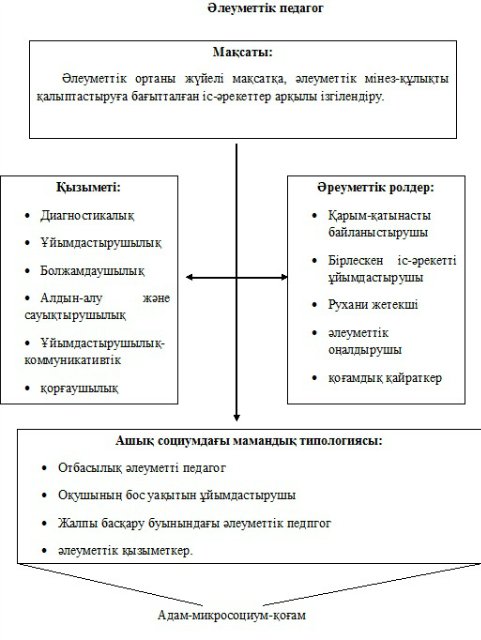 Бақылау сұрақтары:Педагогика курсының құрылымы.Білім беру бағдарламалар4-дәріс. Педагогиканы оқыту үрдісі мен ұстанымдары.Бiлiм беру және ғылым саласына елеулi өзгерiстер енгiзiлiп жатқан қазiргi кезеңде мектепке дейiнгi ұйымдарда бiлiм мазмұнын жаңарту, баланың жеке басын дамыту, жас ұрпаққа бiлiм беру мен тәрбиелеуді жаңа сапалық деңгейге көтеру мiндетi – бүгiнгi күннiң кезек күттірмейтін көкейкестi мәселесi. Мектепке дейінгі тәрбие мен білім беру үздіксіз білім беру жүйесінің алғашқы сатысы ретінде өзгермелі өмірге табысты бейімделуге қабілетті жас ұрпақты қалыптастыру мен дамытуға жағдай жасайды. Қазіргі кезде егемен еліміздің білім саласы әлемдік білім беру кеңістігіне ену және нәтижеге бағдарланған білім мен тәрбие беруді жүзеге асыру сияқты жауапкершілігі мол үлкен өзгерістерге бағыт алып отыр.Қазақстан Республикасының Президенті Н.Назарбаевтың «Қазақстан халқының әл-ауқатын арттыру – мемлекеттік саясаттың басты мақсаты» атты Жолдауында»: «Кішкентай бүлдіршіндердің дамуына ықпал ететін үздіксіз білім берудің алғашқы сатысы ретіндегі мектепке дейінгі білім беруге баса назар аударған жөн. Және бұл сатыны олардың шығармашылық және интеллектуалдық қабілеттерін дамытуға артылған тиімді бағдарламалармен қамтамасыз ету қажеттігін» атап өткен болатын . Педагогика теориясында ұстаным біртұтас педагогикалық үдерістің аса маңызды категорияларының біріне жатады. Соңғы жылдарға дейін ұстаным «принцип» делініп келді.Тәрбие – тұлғаның дамуына және қалыптасуына негізгі жағдайларды жасауға бағытталған мақсатты үдеріс.Оқыту — қазіргі заманның талаптарын ескере отырып, оқушылар тұлғасын, білім, іскерлік және дағдыларды меңгерте отырьш, мақсатты қалыптастыру мен дамыту процесі. Оқыту -қоғамдық құбылыс түріндегі ересектердің мақсатты бағдарланған жүйелі ұйымдастырылған қоғамдық қатынастар тежірибесі, қоғамдық сананың даму нәтижесі, еңбек өндірісінің мәдениеті, қоршаған ортаны қорғау мен оны белсенді қайта өзгерту туралы, білімдерді аға ұрпақтың өскелең ұрпаққа үйретіп, оны олардың меңгеруі. Оқыту ұрпақ сабақтастығын, қоғамның толық құндылықты қызмет атқаруын және тұлғаның соған сәйкес дамуына мүмкіндік жасайды. Оның қоғамдағы объективті міндетгерінің мәні осында. Оқыту процесіндегі негізгі мазмұнды игеру тетігі — өзара әрекеттестіктің арнайы формасындағы мақсатты ұйымдастырылған балалар мен ересектердің бірлескен іс-әрекеті, олардың мазмұнды танымдық әңгімелері (кесте 1 қараңыз).білім беру — бұл мақсат окушылардың танымдык іс-әрекеті тәсілін меңгеріп, олар арқылы ғылым негіздерін игерулерін, белгілі бір білімдердің, дағдылар мен іскерлікті үйренулерін, өздерінің рухани, физикалық және еңбек қабілеттерін жетілдірулерін, еңбек және кәсіби дағдыларды игеруін көздейді:
— тәрбиелеу — әрбір оқушының ғылыми көзқарасын, адамгершілігін, белсенді шығармашылығын және әлеуметті кемелденген жоғары адамгершіліктегі үйлесімді дамыған тұлғасын дамытуды мақсат етеді.Оқыту үрдісі — оқушыға білім, тәрбие берудің және оны дамытудың мақсаттары шешілетін мақсатты бағытталған, бірізді өзгеріп отыратын мұғалім мен оқушылардың өзара әрекеттестігі.Ұстанымдар – бұл педагогтың өзінің тәжірибелік іс-әрекетінде және мінез – құлқында басшылыққа алатын негізгі, бастапқы жағдайлары. Оқыту ұстанымдары – оқытудың мазмұнына, ұйымдастырылуына және әдістемесіне қойылатын талаптар жүйесін анықтайтын негізгі жағдайлар.Принцип  латын сөзі, қазақша «негіз» деген сөз. Оқыту принциптері (ұстанымдары) – мұғалім мен оқушылардың жұмысын реттеп отыратын ережелер. Сондықтан ол барлық пәндерді оқытқанда қолданылады. Оқыту ұстанымдарына сәйкес оқытуға қойылатын талаптар тұжырымдалады. Оларды орындаған педагог өз еңбегінде жақсы табыстарға жетеді.Оқыту ұстанымдарының жүйесін тұңғыш ұсынған – Я.А.Коменский. Ол адам табиғаттың бір бөлігі болғандықтан, оқыту да табиғат пен адам тәуелді болатын заңдарға байланысты екенін дәлелдейді. Сондықтан оның пікірінше, оқытудың ең басты принципі - табиғатқа сай болу принципі. И.Г.Песталоцци оқытудың көрнекілік принципін ерекше бағалап, оны логикалық ойлауды дамытатын маңызды құрал деп санаған. К.Д.Ушинский оқытудың халықтық сипатына баса назар аударып, оқытудың принциптерін психологиялық тұрғыдан қараған. Ы.Алтынсарин оқыту ережелерін қазақ мектептеріндегі білім берудің ерекшеліктеріне байланысты қолдану керектігін айтқан. Г.И.Щукина «Оқыту принципін дидактиканың тұғырлы ережелері, оқыту процесіне қойылатын негізгі талаптар» - деп тұжырымдайды. П.И.Пидкасистый «қазіргі заманғы дидактикада оқыту ұстанымдары оқытушылық іс-әрекетке қажет болатын нұсқаулар ретінде қарастырылады» десе, Е.И.Щербакова «ұстаным» ұғымына мынадай анықтама береді: «принцип (латынша prinsipium - бастапқы, негіз)  - іс-әрекеттің әр түрлі аумағында басшылыққа алынатын негізгі бастапқы ережелер» .  «Принцип – латын сөзі – негізгі, бастапқы» деген ұғымды білдіреді. Оқытуға қойылатын талаптардың белгілі жүйесін оқыту үдерісінің принциптері» – деп  жазады педагог-ғалым Р.М.Қоянбаев [3]. Жоғарыда келтірілген оқытудың ұстанымдарын саралай келе, мектепке дейінгі ұйымда оқытудың төмендегідей түрлерін жүзеге асыруға болатыны байқалды: Дамыта оқыту ұстанымы; Ғылымилық ұстанымы; Түсініктілік ұстанымы:; Көрнекілік ұстанымы; Қол жетерлік ұстанымы; Дамыта оқыту; Жүйелілік, бірізділік ұстанымы; Жеке-дара әдіс ұстанымы. оқыту мақсаты мен мазмұнының, әдістерінің әлеуметтік шарттарға сай болуы мен үздіксіз жаңарып отыруы;- тәрбиелеу мен оқыту мақсаттарының қолжетімділігі, мазмұны мен әдіс-тәсілдерінің өзара байланыстылығы;- дара тұлғалық, бірлестік ұстанымы;- стратегиялық білім беру қағидаларының жолдарын таңдау еркіндігі және оны жүзеге асыру әдістері, түрлері және вариативтілік ұстанымы;- балаларды әлеуметтік қорғау, педагогикалық, психологиялық үдерісте-рінің мазмұны мен ұйымдастырылуының әрекеттілік, тиімділік, шығарма-шылық қатынас ұстанымы;- тәрбиелеу мен оқыту үдерісін қарым-қатынас, зерттеу-іздестіру, үлкендермен және құрдастарымен ынтымақтастық негізінде құру ұстанымы.Оқыту процесінің заңдылықтары:
Оқушының білімге деген ынтасына оқытушы әсерінің сәйкестігі. Бұл заңдылық баланың қоршаған дүниені тануға деген ықыласын жүзеге асыруға жағдай жасайды, мұғалімнің балаға өмірде қажет болатын, оларды қызықтыратын білімді берудегі белсенді ыкыласын қажет етеді.
Оқушьшардың жеке жөне ұжымдық іс-әрекеттеріне оқытушының әсерінің сәйкес болу зандылығы. Бұл заңдылык мұғалімнің, оқыту процесінде баланың айналысатын іс-әрекеттерінің әрбір түрінің оның қандай қасиетін талап етіп, сонымен бірге оны дамытып отыратынын түсінуіне мүмкіндік жасайды.
Оқушының танымдық, ақыл-ой және басқа да мүмкіндіктеріне оқыту әсерінің сәйкестігі. Бұл заңдылық мұғалімдерден оқушылардың ерекшелігі контингенттерін, олардың жеке және әлеуметтік психологиялық ерекшеліктерін, танымдық мүмкіндіктерін, сабақтың және сабақтан тыс уақыттағы қызығушылықтары мен мінез — құлықтарын ескеруді және оқу -тәрбие әсерінің балалардың жеке және топтық ерекшеліктеріне, олардың жеке және ұжымдық іс-әрекеттерінің ерекшеліктеріне сәйкестендірілуді қадағалауды талап етеді.Сонымен, оқыту үрдісінің заңдылығы — құбылыстар мен үрдістердің дамуын бейнелейтін, объективті, қажетті, мәнді байланыс.
Жалпы заңдылықтар:
— оқыту талаптарына сәйкес оқыту процесін сәйкестендіру,
— ол білім беру,тәрбие және дамыту процестерімен байланысы,
— оқыту процесі оқушыны нақты оқу мүмкіндігін және сыртқы жағдайына тәуелді,
— білім беру мен оқу процесі заңды түрде өзара байланысты,
— оқытудын мазмұны ғылымның даму логикасы және деңгейіне, қоғамның талабын көрсететін міндеттеріне тәуелді,
— оқытудың әдістері мен құралдары және оқуды ынталандыру, оқу іс-әрекетінің бақылау және өзіндік бақылауды ұйымдастыру білім беру мазмұнына және міндеттеріне тәуелді,
— оқытуды ұйымдастыру формалары оқытудың міндетіне, мазмұнына және әдісіне тәуелді,
— үйлесімді жағдайға сәйкес оқу процесін барлап заңдылықтарын мен компоненттерін өзара байланысын оқытуды берік, саналы және іс-әрекетті нәтижелі қамтамасыз етеді.
— Оқытудың барлығына тән зандылықтар қандай-да бір түрінде болмыс көрінес беруі сөзсіз:
— Оқу процесі оқытушымен оқушының мақсатына сәйкес болады,егер мұғалімнің іс-әрекеті оқылатын материалды меңгерту
тәсіліне сәйкес келсе.
— Жеке адамды мақсатқа сәйкес оқыту бұл іс-әрекетке тікелей қалыптасуына байланысты.
— Оқыту мақсаты, оның мазмұны және әдістері арасында тұрақты тәуелділік бар; яғни мақсаты, оның мазмұнын, әдісін анықтайды, ал соңғысы мақсатқа жетудің шарты болып табылады.
Заңдылықтар оқушы мен оқытушыны іс-әрекетінің сипатына, оның қолданатын құралдарына, оқыту әдістері және оқу материалының мазмұнына тәуелді. Оның көрініс табуы мұғалімнің оқыту мақсатына толықтығын сезінеме және мақсаты жауап беретін әдістері мен құралдарын қолдануына тәуелді.Дидактикалық принциптердің қызметі: олардың негізінде оқушыларда оқытудың мақсатына сәйкес берілетін білім мазмұнын жүйелі, саналылықпен белсенді түрде меңгеруге деген қызығушылықтар пайда болады. Дидактика принциптері оқыту процесінің негізгі буыны ретінде бірімен бірі логикалық өзара байланыста болады.Сонымен, ең негізгі, ғасырлар бойы педагогтар қауымы мойындаған дидактикалық принциптер жүйсі:-ғылымилық;- саналылық пен белсенділік;- көрнекілік;-жүйелілік пен бірізділік;- беріктілік;- тиімділік;- теория мен тәжірибенің байланысы.Осы принциптерді қарастырмас бұрын принциптер мен ережелер байланысына тоқталайық. Педагогикалық ереже жалпы принциптерге негізделген белгілі жағдайдағы белгілі мақсаттағы педагогикалық қызметінің бейнеленуі. Ережелер оқыту принциптерін қолданудың тәжірибелік жақтарын көрсетеді, теориядан тәжірибеге көшеу жолдарын айқындайды. Заңдылықтар мен принциптермен салыстырғанда ережелер мұғалімге нақты педагогтық жағдайда қандай нақты шараларды пайдалану қажеттілігін ұсынады.Ережелер принциптерге сүйенеді, принциптер ережелер арқылы жүзеге асады. Ережелер педагогтық тәжірибенің қортындысы ретінде дидактика принциптерін қолдану құралы болады. Сонымен, педагогтар оқытудың принциптеріне сай қалыптасқан белгілі ережелерге сүйеніп мақсат-міндеттерін іске асырады.Саналылық пен белсенділік принциптерін жүзеге асыру үшін мұғалім оқыту процесінде төмендегі оқыту ережелерін басшылыққа алады:- оқушы алдында тұрған мақсатпен міндеттер анық түсінуі саналы оқытудың шарты екендігі білу;- оқушылар оқу материалын тек жаттап қана қоймай, олардың мән- мағанасын терең түсінуін қамтамасыз ету;- әрбір сөзбен, сөйлемнің, ұғымның мәнін түсіндіру үшін оқушылардың білімі мен тәжірибесін негізге алу;- оқушылардың білім алуға деген ынтасын, белсенділігін арттыратындай тиімді әдістерді үнемі қолдану, бүгінгі белсенді шәкірт ертеңгі белсенді қоғам мүшесі екенің ұмытпау;- бас және қосалқы оқу материалын ажыратуды үйрету, назарларына негізгі ойларды алу.оқушыла білімдерін сабақтар барысында: тақырып, тарауды оқыту аяқталған жағдайда, тоқсан мен оқу жылының басында, соңында қайталауды үнемі ұйымдастыру;қазіргі мектеп жаттаудан ойлауға көшуіне байланысты оқушыларды білімді санасы мен сезімдерімен қабылдауды үйрету;- басты негізгі идеяларды мен ұғымдарды есте сақтауды қамтамасыз ету үшін оқушыларды анықтамалармен энциклопедиялармен жұмыс істеуге машықтандыру;- оқыту жүйесінде түрлі (ауызша, жазбаша, лабораториялық –практикалық жұмыстар) жаттығу жұмыстарын ұйымдастыру;- білімнің беріатігіне кедергі жасайтын сабаққа кешігу, келмеу, сабақ кезінде бос не басқа нәрселермен шұғылданып отыру, жалқаулыққа жол бермеу.Сәйкестілік принципі.Бұл принцип ғасырлар бойы жинақталған педагогтық тәжірибеге негізделіп, оқушыларға жеке -дара қарауды талап етеді.Бұл оқушының бойында бар білім, білік, дағдылар деңгейіне сай жаңа ақпаратты ғана меңгере алады. Сәйкестік принципін дәлелдейтін заңдылықтар: оқыту жас және дара ерекшеліктерге, оқу процесінің ұйымдастырылуы мен әдістеріне тәуелді, ақыл –ой дамуымен алғашқы білімдерді жетік оқушы жаңа материалды тез меңгереді, оқудағы қиыншылықтарды жою баланың мінез-құлқына, қабілетінің қалыптасуына, білімінің сапасы мен нәтежиелілігіне оң ықпал етеді.Сәйкестік принципін жүзеге асыру үшін орындалатын ережелер:-оңайдан қиынға, таныстан бейтанысқа, жеңілден күрделіге еөшіп оқыту;-білім беруде оқушы әрқашан дара, өзінше ерекше екенін ұмытпау;- балалардың ақыл-ойы қабілеттері мен мүмкіндіктері әртүрлілігін ескере оқыту;- оқуда барлық оқушылар табысқа бірдей жетуін талап етпеу, алдыңғы дайындық деңгейіне сүйену;- оқушының жас ерекшелігіне сәйкес әдістерді анықтау;- оқушылардан мүмкін еместі талап етпеу, иапсырма өте жеңіл де, өте қиында болмауын ойластыру;- оқыту жылдамдығы озат оқушыны тоқтатпай, әлсіз оқушыны ілгері тарту мақсатын көздеу;- сәйкестілік мұғалімнің әңгімелеу, сөйлеу, тіл анықтылылығына тәуелділігін ұмытпау;- сәйкестілік- жеңілдік емес, оқушы еңбегін жеңілдету мақсат емес, барлық оқушыға өздігінен білім табуға, қабылдауға, меңгеруге көмектесу қажеттілігін қамтамасыз ету.Әрбір мұғалім оқыту процесіне байланымты білім беру, тәрбиелеу және дамыту қызметінде үнемі дидактикалық принциптерді басшылыққа алуы шарт.Бақылау сұрақтары: Білім берудегі дидактикалыык принцип.Әдебиеттер: 1.   Қазақстан халқының әл-ауқатын арттыру - мемлекеттік саясаттың басты мақсаты//ҚР Президенті Н.Ә.Назарбаевтың Қазақстан халқына Жолдауы. – Астана, 2008 жылғы 7 ақпан.2.   Щербакова Е.И. «Теория и методика математического развития дошкольников». – Москва-Воронеж, 2005.3.   Қоянбаев Ж.Б., Қоянбаев Р.М. Педагогика. Университеттер студенттеріне арналған оқу құралы  Алматы, 2004.5-дәріс.  Педагогиканы оқыту формалары.  Дәріс мазмұны: 1.Форма, оқыту формасы, әдіс, оқыту әдісі, тәсіл, ұғымдар.2. Аудиториялық және аудиториядан тыс сабақ түрлері3. Сынып – сабақтық оқыту жүйесіҚазіргі таңда еліміздің халықаралық  білім беру кеңістігіне кіруі жүзеге асырылуда. Бұл өз кезегінде жоғары білім беру жүйесін реформалаудың түйінді бағыттарын нақтылауды қажет етіп отыр. Тез өзгеретін технологиялар заманында оның басты ұстанымы: өмір бойы білім алу, адамның сапалы кәсіби және ғылыми дайындығы, өз бетінше іздене білуі және өзін-өзі жетілдіруге қабілеттілігі. Жоғары педагогикалық білім берудің қазіргі кезеңдегі ең өзекті мәселесі – бәсекелестікке қабілетті, еңбек нарығында сұранысқа ие бола алатындай кәсіби мамандарды даярлау. Бұл жоғары оқу орындарында білім беру сапасын арттыру, әлемдік білім кеңістігінің тәжірибелерінн игеру арқылы ғана жүзеге асатындығы белгілі.  Қазақстан Республикасының        2011-2020 жылдарға дейінгі білім беруді дамытудың Мемлекеттік бағдарламасының негізгі мақсаты – білім берудің бәсекеге қабілеттілігін арттыру, экономиканың тұрақты дамуы үшін сапалы білімнің қолжетімділігін қамтамасыз ету арқылы адам капиталын дамыту деп көрсетілген [1]. Жастардың сапалы білім алып, білікті маман болып қалыптасуы, әрине, дұрыс ұйымдастырылған оқыту процесімен тікелей байланысты. Білім беру барысында педагогтың оқытудың әдіс-тәсілдерін, формаларын орынды қолдана білуі нәтижесінде ғана қоғамымызда болашағынан мол үміт күттірер білімді де білікті, кәсіби шеберлігі қалыптасқан  тұлғалар пайда болады. Білім берудің теориясы мен практикасында көптеген формалар жинақталған.  Форма (лат. «forma» - сыртқы бейнесі, сыртқы көрінісі) – бұл белгілі бір мазмұнның сыртқы бейнеленуі.  Оқытуды ұйымдастыру формалары түсінігіне берілген анықтамалар да түрліше болып келеді. Атап айтсақ:Педагогикалық сөздікте: «Оқытуды ұйымдастыру формасы дегеніміз – оқытудың әдіс-тәсілдерін тиімді қолдануды жүзеге асыру үшін оқушыларды топтастыру»;Ресей педагогы И. М. Чередов бойынша: «Оқытуды ұйымдастыру формасы дегеніміз – педагогикалық  іс-әрекетте белгілі бір тапсырманы орындау кезіндегі оқушылар мен мұғалімнің бір-бірімен өзара байланысты ықпалдастық, әсер етушілік қарам-қатынасы»;Г. Усмановтың «Педагогика» атты оқулығында: «Оқытуды  ұйымдастыру  формасы дегеніміз – бұл  мұғалім  мен оқушылардың  оқу әрекетіне қолайлы жағдай жасау үшін  арнайы ұйымдастырылған белгілі бір тәртіппен өтілетін жұмыс» деп қарастырылады [2].  Сонымен, оқытуды ұйымдастырудың формалары – белгілі бір тәртіпте және мезгілде жүзеге асырылатын оқытушы мен білім алушылардың бірлескен іс-әрекетінің сыртқы көрінісі. Ал педагогиканы оқытуды ұйымдастыру формалары дегеніміз – мазмұн, әдіс-тәсілдер, құралдар, білім алушылар мен педагогтың іс-әрекет түрлері сипатымен байланысты болатын оқу үрдісінің ерекше құрылымы.  Оқытудың формалары бірнеше қызмет атқарады. Ең басты қызметі білім берушілік. Білім алушының дүние танымын қалыптастырады. Тәрбиелік қызметі ақыл ойын тәрбиесін қалыптастырады.Оқыту формалары білім алушының санына қарап қолданылады.Негізгі ұғымдар: Лабораториялық әдіс. Жұмыс жасауда білік және дағдыны игеру, практикалық білігін қалыптастыруға жағдай жасайды. Өлшеу және есептеу, нәтижесін салыстырып және шығарып, зерттеу жұмыстарының жаңа жолдарын іздеу, белгілі жолдармен тексеру.Проблемалы лабораториялық зерттеу әдісі. Мұнда зерттеу гипотезасы ұсынылып, оны дәлелдеу жолдары қарастырылады. Оқушылар қажетті приборлар мен материалдарды өздері таңдап алады. Лабораториялық әдіс арнайы құралдарды талап етеді, сонымен қатар мұғалім мен оқушының дайындықта болғанын қажет етеді. Ол уақыт пен педагогикалық күш- қуатты көп қажет етпейді.Практикалық әдіс. Бес кезеңге бөлінеді. Мұнда оқушылардың танымдық іс-әрекеті тәжірибие сабақтарырда тексеріледі.а)мұғалімнің түсіндіруі, жұмысты теориялық кезеңдермен үйрету;ә)көрсету (инструктаж);	б)жұмысты жасап көру(екі-үш оқушының жұмыс жасауы, егер қате жіберілсе, қалған оқушылар бақылау жасап, мұғаліммен бірге қатесін түзетуі;в)жұмысты әркімнің өзі орындауы;г)бақылау-оқушылардың жұмысы тексеріліп, бағаланады. Орындалу себебі ескертіледі уақытты,материалдарды үнемдеуі,жұмыстыдұрыс,әрі жылдам жасауы (Е.Я.Голант)Практикалық әдіс,оқушылардың тапсырманы жауапкершілікпен орындауы, экономикалық ойлауы шаруаға бейімделуі. Оқушылардың еңбек процесіндегіжан-жақтыдағдылары қалыптасады. Орындалатын жұмыстың мақсаты, міндеттерін талдау және оның шешімін табу, жұмыстың жоспарын, кестесін құру, материалдар мен құрылғыларды дайындау, жұмыстың сапасын бақылау, қортындыны талдау.Танымдық ойындар. Танымдық (дидактикалық) ойындар оқушылардың өздері шешімін табатын, модельдейтін, арнайы жағдаяттарды құру. Оның негізгі мәні- танымдық қызметті ынталандыру.Оқушылар ойынға белсенді түрде қатысады. Ойындарға тоқталатын болсақ, математикалық,лингвистикалық ойындар, саяхат ойыны,электронды викторина түрінде, тақырыптық терілімдер мен ойындар «Конструктор», «Шеберлер», «Жас маман», т,б.Кейінгі кезде ынталандыратын ойындарға түрлі әдістерді, пікірді күрделендіру, ойындар арқылы оқушылар мәселені жан-жақты талқылауға кіріседі. Мысалы, парламент отырысынан көріністе, өздерінің  ісі мен депутаттың қортынды ісін салыстыру.Инстизация әдісі-түрлі формада, мысалы, алдын ала дайындалған диолог, нақты тақырыпқа арналған дискуссия, театрланған көрініс формасы.Генерациялау «идея әдісі»-ми қызметі арқылы (мозговая атака) қатысушылар қиын мәселеге көңіл аударып, өздерінің идеяларын айтып, оның шешілу жолдарын қарастырады.Программалық оқыту әдісі. Программалық оқытуда ақпарат машинасыз немесе машиналық тәсілде ұйымдастырылады. Алғашқы тәсілде оқу материалдары программаланған оқулық кітаптарында беріледі,екіншіден, дисплей экранға шығарылады. Оқу материалдарын программалап оқытудың үш жүйесі бар; бір бағытты материал кішкене порцияларға бөлінеді (доза), содан кейін біртіндеп игеруге бағытталды. Оқушылар қателескен немесе жауап бере алмаған жағдайда, тармақталған бағдарламаға қосымша түсініктемелер беріледі. Аралас бағдарлама да тармақталған комбинацияда құрылған.Программаланған оқытуда тапсырмалар мен жаттығулардың орындалуы, өзіндік ерекшелікте берілген. Мұндай тапсырмалар оқыту материалдарының әр позицисынан игергеннен кейін беріледі. Үш мақсатта тренажды берген білімді қабылдау және бақылау жаттығулары тапсырмалардың ұйымдастырылу тәсілі, машинамен және машинасыз орындалады. Машиналы тәсілде жаттығулар мен бақылау тапсырмалары диспей экранында орындалады. Оқушылар өздерінің жауаптарының дұрыстығын бірден көреді. Сондықтан, программалап оқыту тиімді деуге болады.Ең кең тарағаны- бақылауды ұйымдастыру әдісі. Программалап оқытуда ұқсас жауаптардан дұрыс жауап табу. Қазіргі компютерлер құрылған жауаптарды өздігінен талдап, ұсыныс түрінде, сөз, формула, түрлі бірлікте ендіре алады.Білімді беруді бақылау.Фронтальды және жеке-дара жолдармен сұрақ қойып ауызша бақылау, дұрыс жауап мұғаліммен бірге анықталады.Жазбаша бақылау- аз не көп уақыт аралығында  орындалып, соныменқатар-кең диагностикалық анықтамасымен ерекшелінеді.Лабораториялық бақылау- сабақ барысында пайдаланатын оқушылардың құралдармен жұмыс жасай білу. Бұл іс-тәжірибелер өткізуде, экспериментальді жұмыстың шешімін шығаруда, биологиялық-географиялық  және жазба жұмыстарында өтеді.Машиналы бақылау- барлық оқыту пәндерін кезеңдер бойынша игеру барысында бағдарлама жасалынып, электронды-есептеу машинасы қолданылады.Мәтіндік бақылау- машинамен не машинасыз өтіледі.Өзіндік бақылау- жіберген қателерді өз бетімен тауып, қате екендігін, оны жою тәсілдерін іздестіру бірлігін қалыптастырады.Ситуациялық әдіс- барлық әдістердің әдістердің комбинациясын қолдануды шектеумен ерекшелінеді.Бұл әдісті педагог-психологтар мақсатқа жетудің жылдам орындалуын жекелеген әдіс төңірегінде шеше алмаған жағдайда қолданады. Демек, бұл шығармшылық, стандартталмаған әдіс болып саналады. Бұл әдіспен педагогтың бәрі клісе бермейді. Әдіс ситуациялауға байланысты стандартты емес шешімді, дәстүрлі емес жолдарды қолдануды талап етеді. Педагог осы шешімнен шығатын, себеп-салдарды алдын ала болжап білуі тиіс.Берілген әдіс, педагогтың өзіндік шығармашылық жұмысы болып есептеледі. Ұстаздың шығармашылық қолтаңбасы оның көргендігімен, әрі педагогикалық процесті меңгерумен анықталады.Оқыту әдісін таңдау. Әдістер өте көп, неше түрлі, әрі шексіз болып келеді. Осыдан келіп оқушылардың оқыту-танымдық белсенділігін қалыптастыруда, әдісті таңдап алу күрделі, индикативті қолданылуда байқалады. Мұғалім оқыту әдісін таңдап алуда басшылыққа, оқушылардың өздерінен білімді игеру мен оқу практикалық даярлығын қалыптастыруға бағыттаса, оқушы жеке тұлғалық ерекшелігін ашық шығармашылығын дамытатын әлеуетті оқу-танымдық ерекше қасиетін, зерттеушілік іздемпаз іс-әрекетке бағыттайды. Ғылымды берудің спицификалық таным әдістерін таныстыру, жеке-дара психологиялық даму ерекшелігін, оның табиғи жеке әлеуметтік өндірістік ортасын, мектепке арналған оқыту құралдармен жабдықтаудың, кәсіби даярлық деңгейін өмірлік іс-тәжірибесін, мұғалімнің жеке басы мен шығармашылық ерекшелігін, оның әдістемелік, педагогикалық шеберлігін алуы керек.Мұғалімнің таңдап алған әдістері, жұмысындағы дидактикалық шеберлігі- оқу- танымдық стилімен ерекшеленеді. Стандартты емес оқушыны жеке тұлға ретінде қалыптастыруды оның жеке дара, әрі инновациялық- шығармашылық танымдылығын, қоғамдағы жаңаша белсенді өзгерістерге гуманистік және демократиялық көзқарасын жетілдіретіндігін байқатады. Мұғалімнің оқыту әдістері басқа да дидактикалық қызығушылығы, оларға оқыту формасы мен принциптерге оқушының білім алуға деген қызығушылығы, оқу тақырыбының күрделілігіне, техникалық оқу құралдары мен жабдықталуы,сынып оқушыларының санына әсер етеді. Олардың дене тәрбиесі, психикалық және ақыл-ойы, денсаулық деңгейі, оқу сабақтарының құрылымы, өзара қарым- қатынас ерекшелігі, мұғалімнің әлеуметтік- кәсіби жеке басының даярлығы болуы керек. Сонымен қатар басқада өлшемдер, көрсеткіш талаптпрмен қоса, жаңаша технология, оқу- танымдық іс-әрекетте қызмет ету және оқушының жеке тұлғасының шығармашылыққа дамуыны байланысты.Бақылау сұрақтары:1.Аудиториялық және аудиториядан тыс сабақ түрлерін атаңыз?2.Оқыту формалары мен әдіс, тәсілдерін атаңыз?Ұсынылатын әдебиеттер: 1.       Қазақстан Республикасының  2011-2020 жылдарға дейінгі білім беруді дамытудың  Мемлекеттік бағдарламасы  (yvision.kz)2.       Оқытуды ұйымдастырудың формаларының мәні, мазмұны және түрлері (www.diplomkaz.kz)3.       Г. Н. Губайдуллина «Педагогиканы оқыту әдістемесі» - Алматы, 2011ж.4.       Ә. Мұханбетжанова «Педагогиканы оқыту әдістемесі» - Алматы, 2011ж.      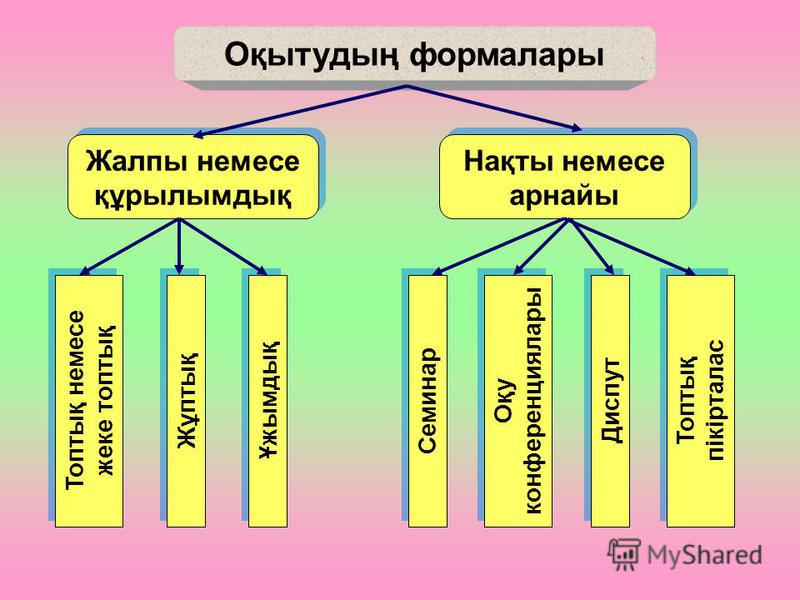 6-дәріс.  Педагогиканы оқыту әдістері.Оқыту әдісінің мәні.Педагогиканы оқыту әдістері.Педагогика ғылымының алдында тұрған мiндеттердің күрделiлiгi бiздің қоғамымыздың барлық саласында жүрiп жатқан қайта құру процесiнен туындайды.Қоғамның экономика мен саяси жүйесiндегi жаңаша ойлау, халықтың рухани байлығын жандандыру, адам факторын жетiлдiру мәселелерi үздiксiз бiлiм берудің бiрыңғай жүйесiнің ғылыми негiзiн анықтаумен байланысты шешiледi.Метод әдіс гректің шындыққа жақындау, күтілген нәтижеге жету жолдары деген ұғымды білдіреді. Мұғалім мен мектеп жұмысының табысты болуы оқыту әдісіне байланысты.Мұғалімнің таңдап алған әдістері, жұмысындағы дидактикалық шеберлігі- оқу- танымдық стилімен ерекшеленеді. Стандартты емес оқушыны жеке тұлға ретінде қалыптастыруды оның жеке дара, әрі инновациялық- шығармашылық танымдылығын, қоғамдағы жаңаша белсенді өзгерістерге гуманистік және демократиялық көзқарасын жетілдіретіндігін байқатады. Мұғалімнің оқыту әдістері басқа да дидактикалық қызығушылығы, оларға оқыту формасы мен принциптерге оқушының білім алуға деген қызығушылығы, оқу тақырыбының күрделілігіне, техникалық оқу құралдары мен жабдықталуы,сынып оқушыларының санына әсер етеді. Олардың дене тәрбиесі, психикалық және ақыл-ойы, денсаулық деңгейі, оқу сабақтарының құрылымы, өзара қарым- қатынас ерекшелігі, мұғалімнің әлеуметтік- кәсіби жеке басының даярлығы болуы керек. Сонымен қатар басқада өлшемдер, көрсеткіш талаптпрмен қоса, жаңаша технология, оқу- танымдық іс-әрекетте қызмет ету және оқушының жеке тұлғасының шығармашылыққа дамуыны байланысты.Оқыту әдісі 3 түрлі жолмен айқындалады:Оқыту мақсаты.Меңгеру.Оқыту субьектісінің  өзара әрекет ету сипаты. Оқытудың интер белсенді әдістеріПікірсайыс, тренинг, диалог, дебат, пікірталас.Артықшылығы неде:Қатысушылардың қызығушылығын оятады. Оқу үрдісіне белсенді қатысқандарды мадақтайды.  Көңіл-күйге бағытталады.Материалдардың тиімді игерілуіне мүмкіндік береді.Қатысушыларға көп қырлы әсер етеді.Кері байланысты жүзеге асырады  (аудиторияның жауап беруі).Қатысушыларда өзіндік пікір, қатынас қалыптастырады.Мінез-құлықтың өзгеруіне ықпал етеді.қысқа дәріс топтық жұмыс  визитерді шақыру          ой шабуылы (шабуыл)			 имитация ойыны			 рөлдік ойын			 жағдайлық тапсырмаларды шешу		           сарапшы топтардың пікірталасы жоба жасау сұрау            *сұхбат              * сахналау                      жағдайларды ойнау   қатысушылардың рөлінде болу триггерлік суреттерді талқылау сұрау–квиз (бақылау) және т.б. Интерактивті әдістерге әр түрлі көмекші құралдар пайдаланылған тұсаукесер (презентация) де жатады: тақталар, кітаптар, видео, слайдтар, флипчарттар, постерлер, компьютерлер және т.бБақылау сұрақтары:1.Аудиториялық және аудиториядан тыс сабақ түрлерін атаңыз?2.Оқыту формалары мен әдіс, тәсілдерін атаңыз?Әдебиеттер:1.   Общие основы педагогики. М., 1962 г.2.   Педагогическая энциклопедия. М., 1993-1999 гг.3.   Хмель Н.Д. Педагогический процесс в общеобразовательной школе. Алматы, 1984 г.4.   Қоянбаев Ж.Б., Қоянбаев Р.М. Педагогика. Астана, 1998 г.7-дәріс. Педагогиканы оқыту  құралдары.Оқыту құралдары (педагогикалық құралдар) – оқытушының оқу үдерісіне ықпал етуде қолданатын барлық материалдар жиынтығы. Оқыту құралдарына педагогикалық міндеттерді шешуде қолданылатын рухани және материалдық мәдениет заттары жатады.Тақырыбы: Педагогиканы оқыту әдістемесінің пәні мен міндеттеріСабақтың мазмұны:1.Педагогикалық білімдерді меңгерудің ерекшеліктері2.Педагогиканы оқыту әдістемесі теория мен практиканың жиынтығы ретіндеЖалпы білім беретін мектептерде оқу – тәрбие жұмысының табысты өтуі, материалдық-техникалық базасына тығыз байланысты. Олардың қатарына оқу кабинеттерін, лабораториялардыжәне полигондарды жатқызады. Сондықтан да олардың құрамындағы жабдықтарды оқу жабдықтары деп атаймыз. Дегенмен, осы кезге дейін бұл трминнің  пайдаланылуы  туралы  әр  түрлі көзқарастар  бар.   Кейбір кезде оқу жабдықтарына мебельдерді, көрнекі оқу құралдарын, лаборатория жабдықтарын жатқызса, ал кейбір жағдайда «оқу жабдықтарыә» деген терминмен «оқу құралдары» терминнің синоним ретінде қарастырылады.Көпшілік зерттеушілер кейінгі кезде оқу жабдықтарына  оқыту құралдарынан бөлек, техникалық оқыту құралдарын, мебельді және ұрылғыларды жазып жүр. Сондықтан да оқу жабдықтары – оқушылардың оқу процесіндегі іс-әрекетіне көмеектесетін, мұғалімнің кейбір жұмыстарын жеңілдететін материялдық құралдар десек те болады.Оқу жабдықтарына жататындар: 1.оқыту құралдары, 2. Техникалық құралдар; 3. Құрылғылар; 4. Мебельдер. Бұлардың арасында белгілі қарым-қатынас пайда болады. Мысалы, оқыту құралдары техникалық құралдардың, мебельдердің, керекті құрылғылардың тізбсін анықтайды. Егер кейбір пәнге тән көптеген кинофильмдер болса, онда техникалық құралдар қатарына киноқондырғыны, құрылғыға -  экран мен қараңғылатқышты жатқызған болар едік.  Осы  кинофильмдерді жайғастыру, сақтау үшін арнайы мебель қажет болған болар еді.  Сондықтан оқу жабдықтары барлық уақытта өзгеріп, дамып отырады.  Олардың әрбір түріне қысқаша тоқталайық.Оқыту құралдары: кейінгі жылдары педагогикалық әдебеттерде «көрнекі оқу құралдары» терминінің орнына  «оқыту құралдары» термині  қолданылып жүр.  Себебі «көрнекі оқу құралдары» деген түсінік оқу процесіндегі құралдардың барлық тізбесін анықтай алмайды, ал көрнекілік болса олардың жалғыз ғана қасиеті емес. Олардың көрнекіліктен де бөлек эргономикалық, дидактикалық бағыттарын т.с.с. айтуға болады. Былайша айтқанда олардың мүмкіндіктері өсіп, көрнекілік аясы өрістеп отыр. Сонымен оқыту құралдарына мұғалімнің (өндірістік оқыту шеберінің) сабақ барысында информация беруін, оқушылардың өзіндік жұмыстарын ұйымдастыруын сабақ барысында тексеру жұмыстарын жүргізе алатын оқу жабдықтарын жатқызамыз. Қолданылып жұрген оқыту құралдарының информация беру мүмкіндігі бойынша бір-бірінен айырмашылықтары бар. Оларды төмендегідей топтарға бөлуге болады.Баспасөз әдісімен жасалған -  оқулықтар, анықтамалар, есептер мен жаттығулар жинағы, нұсқаулар, нұсқау технологиялық картталар плакаттар карточкалар, оқыту программалары.Экранды құралдар – диапоизтивтер дияфильмдер транспоранттар кинофильмдер бейнежазбалар, телехабарлар.Дыбысты құралдар – грамжазбалар радиохабарлар магнит лентадағы жазбалар.Көлемді құралдар – нақты обьектілер модельдер макеттар, муляждар және тенажерлар.Кебір жағдайда экранды оқыту құралдарын дыбыстылар қатарына да жатқызуға болады ( дыбысты кинофильм не телехабар, дыбысталған дияфильм) Оқыту құралдарының негізгі қолданылған мақсаты әрине, оқушылардың сабақтағы іс-әрекетін ұйымдастыру, себебі сабақ барысында ғана оның дұрыс ұйымдастырылуына байланысты керекті білімділікті шеберлікті, дағдыны қалыптастыруға болады.  Мұғалімнің (өндірістік оқыту шеберінің) әрбір оқыту құралының дидактикалық мүмкіндіктерін білуіне байланысты оқу процесінің маңызы да арта түспек. Шынында да кез  келген оқыту құралының дидактикалық мүмкіндігі оның оқу тәрбие жұмысындағы рөлін анықтайды. Оқушылардың іс-әрекетін басқара отырып мұғалім сабақты түсіндіруді олардың өздігінше жұмыс ұйымдастыруды ұғыну үрдісін тексеруді қолға алады. Мұндай жағдайда оқыту құралдары үлкен көмекші.    Сабақты түсіндіру барысында оқушылардың танмдық іс-әрекеттерін бақылап отыру қиын, дегенмен оны әртүрлі тапсырмалардың көмегімен шешуге болады. Мұғалім оқушылардың іс-әрекетін олардың тапсырманы орындау барысында бақылап отырады. Жіберілген қателіктер тез арада түзетіледі, ал мұғалім болса өз жұмысына да оқушылар іс-әрекетіне де түзету еңгізе алады. Бұл жағдайда оқыту құралының маңызы зор.  Өндірістік оқу сабақтарында оқушыларға кәсіптік және жалпы еңбектік шеберлікті, дағдыны қалаптастыру үшін түрлі жаттығулар жасауына тура келеді. Олардың қатарына нақты обьектілер модельдер және де көмекші оқыту құралдары жатады. Мұндағы негізгі мақсат – оқу процесін өндіріске жақындату.     Кейінгі кезде теориялық сабақтар оқушылардың өздігінше жұмысын ұйымдастыру нығайту мәселесі байқалап келеді.Оқушылардың өздігінше жұмыс жасауы жекелей немесе тобымен жүргізілуі мүмкін, сондықтан да сабақ барысында  оқыту құралдарының  маңызы да арта түспек.  Мұндай жағдайда  оқушылар өздерінің оқу барысындағы іс- әрекетін бақылап, қателік жіберсе түзету ееңгізе алады.  Әр оқытушының қабілетіне байланысты білетін тапсырмалардың да  мүмкіншілігін дұрыс ұйымдастырған жөн.  Былайша айтқанда оқушылардың өздігінше жұмысын ұйымдастыруда оқыту құралдарының көмегі аса үлкен орын алады.  Мысалы, карточкалар, оқулықтар, есептер мен жаттығулар жинағы, оқыту программалары. Оқыту құралдарын жасау қолданудағы негізгі мақсат  оқушылардың танымдық іс-әрекетін ұйымдастыру дедік.  Сондықтан да оларды  осы мақсатта пайдалану  барысында  басқаша да топтастыруға болады. Олар үш топқа бөлінеді.Сабақ түсіндіру барысында ақпарат беру;Оқушылардың өзідік жұмысын ұйымдастыру;Сабақ барысын тексеру және басқару;Оқу-іс-әркетіндегі  пайдаланылатын формасына байланысты оқыту құралдарын басқа да топтарға  бөлуге болады:Оқушылардың фронтальды жұмысын ұйымдастыру;Оқушылардың топтық жұмысын ұйымдастыру;Оқушылардың жекелей жұмысын ұйымдастыру;Мұндай топтастырудың тек шартты түрде екенін айта кеткеніміз жөн, себебі кейбір оқыту құралдары оқу-іс-әрекетінің әр түрлі формасында да пайдаланылуы мүмкін.Оқыту құралдарының дидактикалық қызметтерінің әр-тұрлі болып келетіндігіне қарамастан, олар ортақ қызметтер атқарады. Атап айтқанда:-   оқушылар   қабылдаған   хабарларды   ұғынып   тұсінуді, тұсініктер мен ұғымдарды қалыптастыруды қамтамасыз ете алатын көрнекілік қызмет;-  хабарлау қызметі, өйткені оқу құралдары білімнің нақты көздерінің бірі болып саналады,  яғни белгілі бір хабарларды жеткізушінің рөлін де аткара береді;- орнын толтырушылық қызмет оқу процесін жеңілдетеді, көздеген мақсатқа көп күш, денсаулық, уақыт жұмсамай жетуге бағытталған;-   бейімделушілік қызмет оқу процесіндегі қолайлы жағдайлар туғызуға, демонстрацияларды, өзіндік жұмыстарды ұйымдастыруға, оқушылардың жас ерекшеліктеріне байланысты ұғымдар мазмұнының бірдей болуына, білімнің бір қалыпты сабақтастығына бағдар алған;-  интеративтік қызмет белгілі бір объектіні немесе кұбылысты тұтастай да және оның бір бөлшегі ретінде қарастыруға мұмкіндік береді. Бұл қызмет (функция) оқу құралдарын комплексті тұрде қолдану мен жаңа информациялық технологияның құралдарын қолдану арқылы жұзеге асырылады.Жалпы қызметке (функцияға) оқушылардың іс-әрекеттерінің, қызметінің, операциялардың белгілі бір түрлерін жүзеге асыру мен алға қойған мақсатқа жетуді қамтамасыз етуге бағытталған инструментальдық функция мен оқу процесінің сыртқы тұрақты мотивациясын қалыптастыру мақсатын көздейтін мотивациялық қызметті жатқызуға болады.  Оқыту кұралдарының барлық функциялары бір-бірлерімен тығыз байлаыысты болып келеді және оқу-тәрбие процесіне комплексті тұрде әсер ете отырып, оның ұйымдастырылуының дұрыс жолға қойылуы мен басқарылуын ұнемі қамтамасыз етіп отырады. Оқыту құралдары - мұғалімге оқытуда көмектесетін аспаптар мен тұп деректер, яғни оқушылардың танымдық іс-әрекетін ұйымдастыруға көмектесетіндердің бәрі. Оқыту құралдарына мұғалімнің сөзі, оқулықтар, оқу құралдары, кітаптар, анықтамалық әдебиет, оқу жабдығы мен көрнекі құралдар, оқу киносы, радио, дыбыс таспасы, теледидар, т.б. техникалық құралдар, бағдарламалық оқытудың арнаулы құралдары - бағдарламалық оқулықтар, оқу құралы, үйрететін машиналар жатады.Бақылау сұрақтары:1.Аудиториялық және аудиториядан тыс сабақ түрлерін атаңыз?2.Оқыту формалары мен әдіс, тәсілдерін атаңыз?Әдебиеттер:1.   Общие основы педагогики. М., 1962 г.2.   Педагогическая энциклопедия. М., 1993-1999 гг.3.   Хмель Н.Д. Педагогический процесс в общеобразовательной школе. Алматы, 1984 г.4.   Қоянбаев Ж.Б., Қоянбаев Р.М. Педагогика. Астана, 1998 г.8-дәріс.  Педагогиканы оқыту үрдісіндегі бақылау мен диагностика.Дәріс мазмұны:1. Педагогиканы оқытудың диагностикалық негізі2. Педагогиканы оқыту үрдісіндегі бақылау мен диагностика.Оқыту үрдісінің ажырамас бір бөлігі диагностика болып табылады. Диагностиканың көмегімен белгіленген мақсат, міндеттердің табысты орындалуы көзделеді. Ол болмаған жерде дидактикалық процесті тиімді басқару мүмкін емес. Диагностика- бұл дидактикалық үрдістің нәтижесін анықтау.«диагностика» түсінігінің мәні (білім, ептілік және дағдыларды тексеру) түсінігімен салыстырғанда, едәуір терең әрі кең. «Тексеру» нәтиженің тек көрсеткіштерін ғана айтады, не себептен болғаны жөнінде дерек бермейді. Ал диагностикалауда нәтиже өзіне қол жеткізген әдіс- тәсілдермен бірге қарастырылады, дидактикалық процестің бағдар-бағыты , ілгерілі не кері қозғалысы анықталады. Диагностика өз ішіне бақылау мен тексеруді, бағалау мен бағаны, жинақталған статистикалық деректер талдауын, дидактикалық процестердің жүрісін, бағытын және жобілім алушыны қамтиды.Білім берудегі диагностиканың міндеттері:-білім алушылардың даму барысына және нәтижелеріне талдау жасау (білім алуға әзірлігі, психикасының қызметі, дамуы) ;-оқыту үрдісінің барысын және нәтижелерін талдау (білімнің көлемі және тереңдігі, білім, іскерлік, дағдыларды қолдана білуі ой жұмысының негізгі тәсілдерінің болуы, шығармашылық іс-әрекет тәсілдерін білу);-тәрбие барысын және оның нәтижелерін талдау (тәрбиелік деңгейін адамгершілікке сенімін, адамгершілігін).Диагностика нәтиже мен процесті бірге зерттейді. Білім алушының еңбегі педагогтың еңбегімен бірге талданып, білім алушының мүмкіндігі, қабілеті және икемділіг зерттеледі. Педагогтың жұмысына ықпал еткен жағдайлар ескеріледі. Тексеру білім алушының «оқығым келмейді» деген пікірмен санаспайды.Ал диагностика онымен санасады, білім алушының оқуға ынтасын арттыру тәсілдерін табады.Диагностика арқылы білім алушылардың білім, іскерліктері тексеріліп бағаланады, сандық мәліметтер талданады, бағыттар айқындалып, одан арғы жұмыстар болжанады. Диагностика үшін көптеген әдістер жіне әдістемелер қолданылады. Мысалы, дәстүрлі тексеру, бағалау әдістерімен қатар тест әдісі, білім алушылардың оқуға керекті психикалық сапаларын, атап айтсақ, есті, зейінді, ақыл ойды, т. б зерттеу, жеке білім алушылармен жұмысты жобілім алушы әдісі қолданылады. Қазіргі мектепте қолданылатын диагностика-педагогикалық қатынастар жүйесіндегі білім алушыны (сыныпты) жан-жақты зерттеуге мүмкіндік беретін әдістер мен әдістемелердің жиынтығы.Дәстүрлі тексеру әдістері диагностика арқылы ізгілікке қызмет етіп, мектепте жақсы қарым-қатынас орнатады. Диагностика білім алушыларды «орташа», «үздік» деп бөлмей, олардың мүмкіндіктерін анықтайды. Диагностикалық қорытындылар дәл, толық болу керек. Барлық педагогтер гуманистік идеяларды мойындағанда ғана диагностика арқылы әрбір білім алушы туралы ақпараттар жиналып, оның қабілетін, дарындылығын дамытуға қолайлы жағдай жасалады.Білім алушылардың білімдерін тексеру, бағалаумен байланысты әлі шешілмеген мәселелер көп. Гуманистік педагогикада бірінші орында оқу - тәрбие процесінің барысы және нәтижелері туралы ақпараттар алудың тәсілі, педагогтер мен білім алушылардың бірлескен еңбегінің нәтижелерін көтеру жолдарын табу үшін талдайтын диагностика тұрады. Диагностика керекті ақпаратты алудың қосымша тәсілі ретінде тексеру мен бағалауды қолданады.Кешенді тексеру арқылы білім алушылардың әр түрлі пәндерден алған білімдерін қолдана білуі анықталады. Жетістікті тестілеу- бақылаудың әділ әдісі, соңғы уақытта бастауыш сатыға көптеп еніп жатқан тест. Тест ағылшын сөзі, қазақшасы сынақ, тексеру. Тестілеу- білімді меңгеру деңгейін анықтау үшін, қолданылатын тапсырмалардың жиынтығы. Үлгерім тестілері жетістікті тестілеу- білім алушының оқыту және тәрбие арқылы қандай деңгейге жеткенін анықтау. Дұрыс құрылған тестілер көптеген талаптарды қанағаттандырып , оларды орындауға көп уақыт кетпейді, сұрақтары қысқа, нұсқа болады.Тестілердің түрлеріне:-ақыл-ой қабілетін, дамуын тестілеу;-арнайы қабілетті тестілеу;-үлгерімді, тәрбиелікті анықтауға бағытталған тестілер;-жеке сапаларды есті, ойлауды, мінезді анықтауға арналған тестілер жатады.Үлгерім тестілерінің қорытындысы білім алушылардың даму деңгейін толық сипаттамайды. Тест құрастыруға:-білім стандартына сәйкестігі;-қате жауаптарды еңгізу;-дұрыс емес жауаптардың шындыққа жақын болуы;-дұрыс жауаптарды қате жауаптармен бірге беру;-бір сұрақ жауабының басқа сұрақтарға жауап беруге көмектеспеуі, қойылатын талаптар;Диагностикалаудың маңызды бөлігі-бұл қадағалау- білім, ептілік және дағдылардың игерілу процесіне бақылау қоюды аңғартады. Қадағалау тесерулерден тікелей құралады. Тексеру- бұл білім, ептілік және дағдыларды игеру барысын бақылау үшін жүргізілетін әрекет- қимылдар жүйесі.Мән-мағыналық тұрғысынан бақылау, қадағалау кері байланыс түзуді қамтамасыз етеді, яғни білім алушылардың оқу әрекеттерінің нәтижесі жөніндегі мәліметтерді алу мүмкіндігін ашады. Оқытушы өз шәкірттерінің қай білімді қандай деңгейде игергенін, жаға ақпарат қабылдауға қаншалықты дайын екендігін анықтайды. Соынен бірге білім алушылардың өзіндік оқу жұмыстарының сипаты мен сапасын байданыстырады. Қадағаау нәтижесінде педагог өз оқу жұмыстарының қаншама дәрежеде жемісті болғанын, педагогикалық процесс мүмкіндіктерін оқыту-оқу мақсатында қай деігейде пайдаланғанын сарапқа сала алады.Бақылау, қадағалау кезінде білім алушының өзі де өз оқу жұмыстарының нәтижесі бойынша ақпарат алады. Бұл оған білім игеру барысында қандай жетістіктерге қол жеткізгенін, сонымен бірге өз кемшіліктері мен олқылықтарының пән бағдарламаларының қай тұстарымен байланысты болғанына көз жеткізеді. Тұрақты да бірізді қадағалауан білім алушының тәртібі жақсарады, белгілі жұмыс қарқынына үйренеді, ұнамды мінез, ерік сапаларын дамытады.Қадағалай түрлері, формалары және әдістері. Оқу процесіндегі қадағалау әр түрлі, көп формалы бола келіп, сан қтлы әдістермен атқарылады. Педагогикалық тәжірибеде қадағалаудың бірнеше: алдын-ала, ағымдық, мерзімдік, тақырыптық, қорытынды және өтілген материал түрін атауға болады.Алдын-ала қадағалау- әдетте, диагностикалық міндеттерге орай жүргізіледі. Мұндағы мақсат- білім алушылардың оқуды бастауға дейін игерген білім, ептілік, дағдыларының деңгейін, дәрежесін анықтау. Бұл жұмыс жыл басында не тақырыпты өтуден бұрын өткізіледі. Алдын-ала қадағалау нәтижесінің негізінде Педагог оқу жұмыстарының тиімді түрлері мен формаларын таңдастырады.Ағымдағы (күнделікті) қадағалау- оқу барысында ұйымдастырылып, білім, ептілік және дағдылардың қалыптасу дәрежесін, сонымен бірге игерілген материалдардың қаншалықты терең және берік бекігенін анықтау үшін қолданылады. Бұл қадағалудың тиімділігі-білім алушылар біліміндегі кемшіліктер мен олқылықтарды дер кезінде байқап, бағдарлама ақпараттарын меңгеруде көмек көрсетуге мүмкіндік береді. Күнделікті қадағалаудың дұрыс жолға қойылуы білім алушылардың әр сабаққа мұқият әрі тыңғылықты дайындалып жүру жауапкершілігін арттырады.Мерзімді қадағалау- белгілі уақыт аралығығдағы жұмыстардың қорытындысын алуға пайдаланылады. Ол не тоқсан не жыл жартысы аяғында жүргізіледі.Тақыптық қадағалау- тақырып, бөлім материалдары өтіліп болған соң өткізіледі.Қорытынды қадағалау- оқу процесінің соңғы нәтижелерін жинақтау үшін қолданылады. Ол пән бойынша бүкіл білім, ептіліктер мен дағдылар жүйесін қамтиды.Өтілген материал, тақырып ізімен қадағалау- тақырып, курс, бөлім өтіліп, біршама уақыт озған соң, қалдық білімді анықтау үшін қолданылады, мерзім үш айдан жарты жылға дейін не одан көп созылу мүмкін. Мүндай қадағалау оқу процесінің тиімділігін соңғы нәтиже бойынша пайымдау талаптарына сәйкес келеді.Қадағалау әр қилы формада жүргізілу мүмкін. Формалық жағынан мұндай жұмыс жеке-дара, топтық және сыныптық болып бөлінеді.Қадағалау барысында әрқилы әдістер де қолданылуы мүмкін. Қадағалау әдістері дегенміз- бұл білім алушылардың оқу танымдық іс-әрекеттерімен педагогтер жұмыстарының нәтижелілігін айөындауға жәрдемші жол, тәсілдер.Педагогикалық практикада ауызша, жазбаша, тәжірибелік, компьтерлік(машиналы) қадағалау және өзіндік қадағалаулар қолданылуда.Ауызша қадағалау- білім алушыларға ауызекі сұрақ қоюмен орындалады. Ол шәкірттердің білім, ептілік жіне дағдылар деңгейін айқындауға, соынмен бірге білім алушының материалды баяндау қисынымен танысуға, меңгерген білімдерін процестер мен төңіректе болып жатқан оқиғаларды түсіндіре алу ептліктерін байқауға, өз пікірін білдіру мен дәйектеу және қателікті көзқарастарға қарсы тұрып, дәлел келтіре алу ұқыптарын анықтауға мүмкіндік береді.Жазбаша қадағалау- жазба бақылау тапсырмаларын (жаттығулар, бақылау жұмыстары, шығармалар, істелген жұмыстар бойынша есеп беру, т.б) орындау формасында жүргізіледі. Мұндай қадағалау әдісі барлық білім алушылар әдісі барлық білім алушылар білімін бір уақытта тексеруге мүмкіндік береді, алайда, жазба жұмыстар көзден өткізіліп, бағалау көр уақытты талап етеді.Тәжірибелік қадағалау- оқу, тұрмыс және өндірістік ептілік, дағдыларының қалыптасуын не қозғалыс, қимыл дағдыларының орнығуын анықтауда пайдаланылады.Ақпараттық технологиялардың дамуы мен компьютерлік қадағалау өркен жаюда. Мұндай машиналы қадағалау оқытушының да, білім алушының да уақытын үнемдеуге көп көмегін тигізеді. Компьютерлі қадағалау арқылы білім деңгейін өлшестіру мен бағалауда бірыңғай талаптар белгілеу мүмкін. Бұл қадағалауда оқу нәтижелерін статистикалық талдау мен өңдеу өте жеңіл. Білім бағалаудағы педагог субьективизіміне машина шек қояды.Машина арқылы қадағалау қолданумен өзіндік қадағалауды да оңтайлы ұйымдастыруға болады, дегенмен, өзіндік қадағалауды қарапайым жолмен де өткізу мүмкін. Бірақ бұл үшін білім алушыларды өз бетінше қателіктерін байқауға, танымдық міндеттердің қате шешілу себептерін талдауға, оларды болдырмау, түзеу және реттеуге үйрету қажет.Әр түрлі қадағалау әдістерінің бірге қолданылуы аралас (тығыздалған) қадағалау деп аталады. Әдетте, мұндай тесеру ауызша және жазба сауалнамалар беру түрінде өтеді.Оқу процесіндегі қадағалау əртүрлі, көп формалы бола келіп, сан қилы əдістермен атқарылады. Педагогикалық тəжірбиеде қадағалаудың бірнеше түрін атауға болады: алдын-ала, ағымдық, мерзімдік, тақырыптық, қорытынды жəне өтілген материал ізімен.\r\n\r\nАлдын-ала қадағалау — əдетте, диагностикалық міндеттерге орай жүргізіледі. Ондағы мақсат – оқушылардың оқуды бастауға дейін игерген білім, ептілік, дағдыларының деңгей, дəрежесін анықтау. Бұл жұмыс жыл басында не тақырыпты өту алдынан өткізіледі. Алдын-ала қадағалау нəтижесінің негізінде мұғалім оқу жұмыстарының тиімді түрлері мен формаларын таңдастырады.\r\n\r\nАғымдағы (күнделікті) қадағалау – оқу барысында ұйымдастырылып, білім, ептілік жəне дағдылардың қалыптасу дəрежесін, сонымен бірге игерілген материалдың қаншалықты терең жəне берік бекігенін анықтау үшін қолданылады.\r\n\r\nБұл қадағалаудың тиімділігі – оқушылар біліміндегі кемшіліктер мен олқылықтарды дер кезінде байқап, бағдарлама ақпараттарын меңгеруде көмек көрсетуге мүмкіндік береді. Күнделікті қадағалаудың дұрыс жолға қойылуы оқушылардың əр сабаққа мұқият əрі тыңғылықты дайындалып жүру жауапкершілігін арттырады.\r\n\r\nМерзімді қадағалау – белгілі уақыт аралығындағы жұмыстардың қорытындысын алуға пайдаланылады. Ол не тоқсан не жыл жартысы аяғында жүргізіледі.\r\n\r\nТақырыптық қадағалау – тақырып, бөлім материалдары өтіліп болған соң өткізіледі.\r\n\r\nҚорытынды қадағалау – оқу процесінің соңғы нəтижелерін жинақтау үшін қолданылады. Ол пəн бойынша бүкіл білім, ептіліктер мен дағдылар жүйесін қамтиды.\r\n\r\nӨтілген материал, тақырып ізімен қадағалау – тақырып, курс, бөлім өтіліп, бірқанша уақыт озған соң қалдық білімді анықтау үшін қолданылады. Мерзім үш айдан жарты жылға дейін не одан көп созылуы мүмкін. Мұндай қадағалау оқу процесінің тиімділігін соңғы нəтиже бойынша пайымдау талаптарына сəйкес келеді.\r\n\r\nҚадағалау əрқилы формада жүргізілуі мүмкін. Формалық жағынан мұндай жұмыс жеке-дара, топтық жəне сыныптық болып бөлінеді.\r\n\r\nҚадағалау барысында əрқилы əдістер де қолданылуы мүмкін. Қадағалау əдістері дегеніміз – бұл оқушылардың оқу танымдық іс — əрекеттері мен мұғалімдер жұмыстарының нəтижелілігін айқындауға жəрдемші жол, тəсілдер.\r\n\r\nПедагогикалық практикада ауызша, жазбаша, тəжірибелік, компьютерлі (машынды) қадағалау жəне өзіндік қадағалаулар қолданылуда.\r\n\r\nАуызша қадағалау – оқушыларға ауызекі сұрақ қоюмен орындалады. Ол шəкірттердің білім, ептілік жəне дағдылар деңгейін айқындауға, сонымен бірге оқушының материалды баяндау қисынымен танысуға, меңгерген білімдерін процестер мен төңіректе болып жатқан оқиғаларды түсіндіре алу ептіліктерін байқауға, өз пікірін білдіру мен дəйектеу жəне қателікті көзқарастарға қарсы тұрып, дəлел келтіре алу ұқыптарын анықтауға мүмкіндік береді.\r\n\r\nЖазбаша қадағалау – жазба бақылау тапсырмаларын (жаттығулар, бақылау жұмыстары, шығармалар, істелген жұмыстар бойынша есеп беру ж. т. б.) орындау формасында жүргізіледі. Мұндай қадағалау əдісі барлық оқушылар білімін бір уақытта тексеруге мүмкіндік береді, алайда жазба жұмыстары көзден өткізіліп, бағалау көп уақытты талап етеді.\r\n\r\nТəжірибелік қадағалау – оқу, тұрмыс жəне өндірістік ептілік, дағдылардың қалыптасуын не қозғалыс, қимыл дағдыларының орнығуын анықтауда пайдаланылады.\r\n\r\nАқпараттық технологиялардың дамуымен компьютерлі қадағалау ен жаюда. Мұндай машынды қадағалау оқытушының да, оқушының да уақытын үнемдеуге көп көмегін тигізеді. Компьютерлі қадағалау арқылы білім деңгейін өлшестіру мен бағалауға бірыңғай талаптар белгілеу мүмкін. Бұл қадағалауда оқу нəтижелерін статистикалық талдау мен өңдеу өте жеңіл. Білім бағалаудағы мұғалім субьективизміне машын шек қояды.\r\n\r\nМашынды қадағалау қолданумен өзіндік қадағалауды да оңтайлы ұйымдастыруға болады, дегенмен өзіндік қадағалауды қарапайым жолмен де өткізу мүмкін. Бірақ бұл үшін оқушыларды өз бетінше қателіктерін байқауға, танымдық міндеттердің қате шешілу себептерін талдауға, оларды болдырмау, түзеу жəне реттеуге үйрету қажет.\r\n\r\nƏртүрлі қадағалау əдістерінің бірге қолданылуы аралас (тығыздалған) қадағалау деп аталады. Əдетте, мұндай тексеру ауызша жəне жазба сауалнамалар беру түрінде өтеді.\r\n\r\nОқу процесіндегі қадағалауларға төмендегідей педагогикалық талаптар қойылады:\r\n\r\n– қадағалаудың даралықты сипаты. Əр оқушы жұмысы, оның жеке оқу іс-əрекеттері өз алдына қадағаланады. Бір шəкірттің оқуындағы нəтижелерді ұжымдық жұмыстар қорытындыларымен не керісінше алмастыруға болмайды; жүйелілік қадағалаудың оқу процесі барша кезеңдерінде үздіксіз, ретімен өтіп тұруы; қадағалау формаларының əртүрлігі. Осыдан қадағалаудың оқыту-үйрету, дамыту жəне тəрбиелеу қызметтері қамтамасыз етіледі; қадағалаудың жан-жақтылығы. Қадағалау баланың теориялық білімдерін, ақыл-ой парасаттылығын, тəжірибелік ептіліктер мен дағдыларын тексеруге мүмкіндік бередіқадағалаудың шынайылығы. Қадағалауда субъектив жəне қателікті пікірлер мен қорытындыларға жол берілмеуі тиіс; жекелестірілген бағыт-бағдар. Оқушылардың жеке-дара тұлғалық сапа-қасиеттері ескерілуі тиіс;мұғалім тарапынан болған талаптардың бірыңғай болуы.Соңғы кездері тестік қадағалау көптеп қолданылуда. Мұндай тексерудің негізгі құралы – тест тапсырмалары. Бақылау сұрақтары:1.Аудиториялық және аудиториядан тыс сабақ түрлерін атаңыз?2.Оқыту формалары мен әдіс, тәсілдерін атаңыз?Әдебиеттер:1.   Общие основы педагогики. М., 1962 г.2.   Педагогическая энциклопедия. М., 1993-1999 гг.3.   Хмель Н.Д. Педагогический процесс в общеобразовательной школе. Алматы, 1984 г.4.   Қоянбаев Ж.Б., Қоянбаев Р.М. Педагогика. Астана, 1998 г.9-дәріс. «Педагогиканың жалпы негіздері» бөлімін оқыту  әдістемесіДәріс мазмұны: 1.Курстың мақсаты мен міндеттері.2.Пән бойынша университеттерге арналған типтік және оқу -жұмыс бағдарламалары 
Қазіргі педагогика ғылымы ұзақ жылдар бойы адам тәрбиелеу үрдісіне қызмет етіп келген көптеген көзқарастарды, ұғымдарды жаңаша ойластыру кезеңін басынан өткеруде."Педагогиканың жалпы негіздері" курсы педагогикалык пәндер жүйесінде басты модуль болып табылады."Педагогиканың жалпы негіздері" курсының мақсаты болашақ педагог-психологтардың теориялық және әдістемелік біліммен қаруландыру. Негізгі мақсаты мен міндеттері: - педагогикалық теория мен практика саласында студенттердің
жан-жақты терең білімін қалыптастыру; - болашақ педагог-психологтардың педагогикалық ойлауы мен көзқарасын қалыптастыру; - қазіргі педагогика ғылымының түсіндірмелік аппараты, әдіснамасы, зерттеу әдістері саласындағы жетістіктермен таныстыру;- педагогиканың басқа бөлімдерін зерттеу және ұғынудың негізін 
қалау. "Педагогиканың жалпы негіздері" курсы Жалпы психологиямен тығыз байланысты. Жалпы педагогика адам дамуының заңдылықтарын, дамудың негізгі факторларын, тұлғаның калыптасуын зерттейтін негізгі ғылыми пән.Ғылым – білім негіздері, негізгі принциптер мен жалпы заңдылықтарды қорытып шығаруға жұмылдырылған зерттеулер не пәндер саласы. Ғылым табиғат, қоғам, ой жүйесі туралы жаңа білімдерді жасауға бағытталады.
Ғылыми зерттеу – жаңа біліммен қаруландыру процесі, оқыту, тәрбиелеу, дамытудың обьективті заңдылықтарын ашуға бағытталған танымдық іс-әрекеттің түрі. Ғылыми зерттеудің үш деңгейі сараланады: эмпирикалық - ғылымда жаңа фактілер белгіленеді, теориялық – бұрын ашылған фактілерді түсіндіруге және олардың дамуын болжауға мүмкіндік беретін негізгі, жалпы заңдылықтар ұсынылып қалыптастырылады; әдістемелік-тәжірибелік зерттеулер негізінде құбылыстарды зерттеудің жалпы қағидалары мен әдістері, теория құрылымы қалыптасады. Педагогиканы зерттеуде ғалымдар үш тұжырымдама тұрғысынан қарайды.Бірінші тұжырымдама өкілдерінің айтуынша, педегогика- адам жайындағы білімнің пән аралық саласы. Бірақ бұнда педагогика дербес теориялық ғылым ретінде танылмайды. Келесі ғылымдар педагогиканың қолданбалы ғылым ретіндегі ролін анықтайды. Онда педегогиканың басты функциясы білім беру мен тәрбиелеу салаларында пайда болатын міндеттерді шешуде басқа ғылымдардан (психология, жаратылыстану, әлеуметтану және т.б.) алынған білімді сол жағдайларға бейімдеп қолдану болып табылады.Бұл тұжырымдаманы жақтаушыларда педагогиканың өз пәнінің болуын, яғни жеке теориялық білімнің болуын жоққа шығарады. Педагогикадан басқа ғылымдар педагогикалық шындықты тұтастай және арнайы зерттеумен айналыспайды. Үшінші тұжырымдама бойынша педагогика - жеке зерттеу обьектісі мен пәніне ие дербес ғылым.
Ғылымның обьектісі – бұл ғылым зерттейтін ақиқат шындықтың саласы. 

Педегогика ғылымының обьектісі – білім беру (тәрбие). Сондықтан педагогиканың обьектісі ретінде адам индивидтің дамуын қамтамасыз ететін құбылыстарды білім беру деп атайды. Ол педагогика зерттейтін обьективті өмірдің бөлігі.«Педагогиканың жалпы негіздері» бөлімінің құрылымы бірден қалыптаса қойған жоқ. Педагогиканы оқытудың жалпы негіздері педагогика бойынша 20-30 жылдарда XX ғ. жарық көрген типтік бағдарламаларға, оқулықтарға, оқу құралдарына назар аударғанда «Педагогикаға кіріспе» курсының аясында өткенін көрсетті. Бұлай оқыту «Дидактика» және «Тәрбие теориясы» деп аталатын екі үлкен бөлімнің ортақ негіздерімен байланыспай, әрқайсысының жеке оқытылуына әкеп соқты, сол себепті мұғалімдерді педагогикалық даярлаудың тұтастығы бұзылды. Бұл кемшілік 50-жылдары түзетіліп, П.Н. Шимбирев (1954 ж.) және И.А. Каировтардың (1956 ж.) авторлық етуімен педагогика институттары студенттері үшін жарық көрген «Педагогика» оқулығында жойылды. Осы кезеңнен бастап «Педагогика» курсы өзара байланысқан «Педагогиканың жалпы негіздері», «Тәрбие теориясы», «Дидактика» және «Мектептану» деп аталатын төрт бөлімнен тұрды.«Педагогиканың жалпы негіздері» деп аталатын бөлім «Педагогика ғылым және өнер ретінде» деген тақырыптан басталады. Бұл бірінші тақырып болғандықтан педагогиканы оқыту жүйесінде үлкен мәнге ие, өйткені бірінші сабақта студенттердің мұғалімдік мамандыққа, педагогикаға, балалармен жұмыс істеуге қызығушылықтарын оятуға себеп болатын кәсіптік-педагогикалық бағыттың негіздері қалыптасады. Сонымен қоса бірінші тақырып ғылыми педагогикалық білімдер жүйесін қалыптастыратын іргетас ретінде негізін қалаушы болады. 

Мақсаты: педагогикалық ғылымдар туралы білімдер жүйесін қалыптастыру, педагогиканы ғылым және өнер ретінде меңгеруге студенттердің қызығушылықтарын арттыру. Осы тақырып аясында педагогика ғылым және өнер ретінде екі аспектіде қаралады. Бұл амал студенттерге ғылым мен өнердің өзара байланыстылығын байқауға мүмкіндік береді, материалды «құрғақ» беруден сақтап, пәнді шығармашылық тұрғыдан игеруге септігін тигізеді. Тақырыпты қарастырудың келесідей нұсқалары бар:1) педагогика – ғылым: оның нысаны, пәні, қызметі, категориялық аппараты, құрылымы, басқа ғылымдармен байланысы; 2) педагогика – өнер: өткен дәуірлер педагогтарының ретроспективасы, педагогикалық шеберлік педагогикалық өнердің негізі ретінде, педагогикалық қарым-қатынас – педагогикалық өнерді жүзеге асыру шарты.Аталған тақырыпты меңгеру барысында кіріспе-дәріс, визуалдау-дәрісі және т.б. дәріс типтерін қолдануға болады. Семинар сабағы сұрақ-жауап, семинар-пікірталас, тақырыптық семинар түрінде ұйымдастырылады. Тақырып бойынша СӨЖ орындау қарастырылған. «Кітаптан түскен бетбелгі...» жеке тапсырмасы ретінде П.Ф. Каптеревтің «Педагогика – ғылым немесе өнер», К.Д. Ушинскийдің «Адам тәрбие нысаны ретінде» кітаптарын оқып, сол бойынша студенттік топтарда конференцияға қатысу мақсатында беруге болады. Бақылау сұрақтары:Педагогиканың ғылым ретінде дамуына не себеп болды?Адамды өмірге, еңбекке дайындаудың обьективті қажеттілігі  Ата-аналардың тәрбиеге қамқорлығы.Әдебиеттер:Ананьев Б.Г. О проблемах современного человекознания.-М..;1977. 2. Ананьев Б.Г. О человеке как обьекте и субьекте воспитания.// Ананьев Б.Г.Избр.психол труды: В 2т.-СПб., 1999.-т.2. Гессен С.И. Основы педагогики: Введение в прикладную философию.-М.,1995 Гинецинский В.И. Основы теоретической педагогики. – СПб., 1992. 10-дәріс. «Дидактика» бөлімін оқытудың әдістемесі.Жоспар:1. Дидактика туралы жалпы түсінік. Дидактиканың обьектісі, пәні, қызметтері және міндеттері2. Дидактиканың ұғымдары3.  Дидактиканың негізгі мәселелері. Дербес мәселерді дидактикадан бөліп алу және оның олардың дамуына ықпалы.4. Үздіксіз білім беру жағдайындағы дидактиканың ролінің артуы.Дидактика білім беру мен оқытудың мазмұнын, оқыту принциптерін. оқытуды ұйымдастыру әдістерін және формаларын қарастырады. Дидактиканың негізінде жеке пәндерді оқыту ерекшеліктері де зерттеледі.Дидактика – бұл ежелгі грек сөзі, яғни didaktikаs – үйретуші, оқытушы, didaskо-оқушы деген ұғымды білдіреді. Бұл ұғымды ғылыми айналымға енгізген неміс педагогы Вольфгант Ратке /1571-1635/. Дидактика – білім беру мен оқытудың теориялық және әдістемелік негіздерін зерттейтін педагогика ғылымының саласы. Дидактика барлық педагог үшін өте маңызды, өйткені біздің өмірімізде кез келген педагогикалық міндеттерді дидактика ғылымы мен теориялық білім негізінде жүзеге асырылады. Қазіргі түсінік бойынша, дидактика- білім беру мен оқыту мәселелерін зертейтін ғылым саласы. Ол оқыту теориясы деп аталады. Дидактиканың зерттеу пәні- оқыту мен оқудың себептері, барысы, нәтежиелері.Зерттеу пәні аясына байланысты жалпы және жеке дидактикалар айқындалады. Жалпы дидактика оқытудың жалпы заңдылықтарын, принциптерін қарастырады. Жеке дидактика жеке оқу пәнінің мазмұның, барысын, формасы мен әдістерін зерттеуіне қарай оқыту әдістемесі деп аталады. Мыс: математиканы оқыту әдістемесің, дүниетануды оқыту әдістемесі т.б.  Дидактика әрі теориялық, әрі қолданбалы ғылым болғандықтан ғылыми-теориялық және қолданбалы қызметтер орындайды. Дидактиканың ғылыми –теориялық қызметі: білім беру мен оқыту процестерінің мәні мен заңдылықтарын, мазмұнын, принциптерін, ұйымдастыру формалары мен әдістерін зерттеу. Дидактиканың қолданбалы қызметі: білім мазмұнын оқыту мақсатына сәйкестендіру, оқыту принциптерін белгілеу, оқытудың тиімді әдістері мен ұйымдастыру формаларын анықтау, жаңа технологияларды жасап енгізу.Дидактика пәні – білім беру мен оны тәрбиелеудің амал-құралы ретіндегі оқыту, яғни оқыту мен үйретудің біріккен өзара әрекеттестігі, мұның өзі білімнің мазмұнының оқушылардың мұғалімнің ұйымдастырылуы мен меңгеруін қамтамасыз етеді.Дидактика оқытудың іс - әрекеттерін, әртүрлі нысандарын зерттейді және анықталған заңдылықтардың негізінде оқытудың әралуан жүйелерін талдап, белгілейді. Бұл жүйелер оқу жоспарларында, оқу бағдарламалары мен оқулықтарды ашылатын білімнің мазмұнында нақты көрінеді, белгілі бір ұйымдық нысандарда оқытудың тиісті әдістері мен және құралдарымен жүзеге асырылады.Дидактика нені оқыту керек, қалай оқыту керек, не үшін оқыту керек деген сұрақтарға жауап іздейді, бұл сұрақтарға қазіргі заман талаптарына сәйкес жауап берілуі тиіс. Мысалы: Нені оқыту керек? Оқушыларды кең білім шеңберінде қаруландыру, олардың бойында адамгершілік қасиеттерін қалыптасыру керек. Сондықтан білім беру мазмұнын мектеп реформасына жалпы білім беру бағдарламасы талаптарына және жаңашыл мұғалімдердің идеяларына сәйкес ғылым негізінде дәлелдеп, іске асыру қажет.Қалай оқыту керек? Тұтас педагогикалық процесте оқыту мен тәжірибенің қазіргі кездегі әдістерін тиімді пайдалану. Ол үшін оқыту әдістерін, формаларын жетілдіру және дәлелдеу керек.Не үшін оқыту керек? Қоғамдық өмірдің барлық саласына оқушыларды белсенді қатысуға даярлау. Ол үшін мектепте оқытудың мақсатын, міндеттерін, принциптері мен заңдылықтарын дәлелдеу және жүзеге асыру.Дидактиканың негізгі міндеттері:- табиғат, қоғам және адам құбылыстары мен заңдылықтары және оларды өзінің практикалық әрекетінде саналы және белсенді іске асыру туралы нақты және ақиқат білімді алу мақсаты мен адам өркениетінің ең мағыналы жетістіктерін игеру арқылы өсіп келе жатқан жас буынды жалпы адамдық құндылықтарға араластыру.- ғылыми білімнің көлемін және мазмұнын анықтау, яғни оқыту процесінің антологиялық ( грек тілінде ontos – тіршілік ) негізін анықтау, ( яғни оқыту процесінің) дидактика функциясына бағдарланған технологиялық құралдарды қалыптастыру, яғни оқу процесін ұйымдастырудың оптимальды (оңтайлы) шарттарын құру және оларды реттеу.Дидактиканың ғылыми негізін салған чех педагогы Ян Амос Коменский ( 1592-1670 ). Оның «Великая дидактика» кітабында ( 1632 ) оқытудың мақсаты, әдістері мен принциптері және сынып – сабақ жүйесі баяндалған.ХVІІ ғ. швейцар педагогы Иоганн Генрих Пестолоцци ( 1746-1827 ) дамытып оқыту принциптерінің жүйесін дәлелдеді бастауыш білім беру әдістерінің негізін жасады.ХІХ ғасырдың неміс педагогы Фридрих Вильгельм Адольф Дистервек( 1790-1966) дамытып оқыту дидактикасы баяндады. Оқыту процесінде әртүрлі ережелерді қолдана білуді атап көрсетті. Көрнекілік, еліктіргіштік, жігерлік, оқушылардыі дербес ерекшеліктерін ескеру, жақыннан қашыққа, оңайдан күрделілікке көшу т.б.К.Д. Ушинский Ресейде орыс дидактикасының дамуына игі әсерін тигізді, ал кеңес өкіметі жылдарында Н.К. Крупская, П.П. Блонский, С.Т.Шацкий т.б. үлкен үлес қосты.Белгілі педагог ғалымдардың Б.П. Есипов, М.Н.Данилов, Л.В.Занков, М.Н.Скаткин т.б. оқыту мәселері жөніндегі еңбектерді жариялайды. Олар оқыту принциптерінің жүйесін, оқытуды ұйымдастырудың әдістері мен формаларын дәлелдеді.Педагогика ғылымының «Дидактика» саласында белгілі қазақ педагогы ғалымдары ағарту ісінің қайраткерлері Ы.Алтынсарин, М.Жұмабаев, А.Байтұрсынов, М.Дулатов, Ж.Аймауытов, Ш.Әлжанов т.б. өз уақыттарында шығармашылықпен еңбектеніп бірсыпыра үлестерін қосты.Қазақтың ұлы педагогы Ы.Алтынсарин ( 1841-1889) қазақ балаларын оқыту, оларға білім беру жайлы оқыту әдістері мен тәсілдерін зерттейді. Оның ғылыми-әдістемелік анықтамасы бойынша оқыту әдістері – бұл балаларды сабаққа, ғылымға өздігімен білім алуға ынталарын арттыратын, сезімін оятатын жол.М.Жұмабаев ұлы ақын, ағартушы, қысқа өмірінің көбін ұстаздықпен өткерген, жастарды қалай оқытып, өмірге дайындаудың жолын қадала зерттеген педагог. Оның «Педагогика» кітабы ең алғаш рет 1922 жылы Қызылжар қаласында, одан кейін 1923 жылы Ташкент қаласында шығарылды.М.Жұмабаев осы кітабында «Дидактика» және әдістеме мәселелерін оқыту не білім берудің негізгі қарастырған. Оның 1917-1918 жылдары Омбы қаласында қазақ балаларының 1919 – 1920 жылдары Орынборда мұғалімдер курсында, 1928 жылы Бурабайдағы арнайы орта мектепте оқыған дәрістері оқыту процесін жақсартудың негізі болса, ал екіншіден М.Жұмабаевтың шығармашылық ізделу жұмысына ежелгі грек философтары Сократтың, Аристотельдің, сол кездің атақты педагог-психологтары С.Л.Рубинштейннің ( 1889-1960) ғалымдардың еңбектері игі әсер етті.2. Дидактиканың дамуы білім беру мен оқыту проблемаларын терең зерттеуге және оны оқыту мен тәрбие процесіне енгізуге байланысты.Дидактика педагогиканың жалпы категорияларын (тәрбие, педагогтік іс-әрекет, білім беру) пайдаланады. Сонымен қатар дидактиканың негізгі категориялары: білім беру, оқыту, сабақ беру, оқу, оқыту принциптері, оқыту процесі және оның компоненттері міндеттері, мазмұны, формалары, әдістері, құралдары, оқытудың нәтижесі. Бұлар бір-бірімен өзара байланысты болады және ғылыми-дидактикалық жүйенің бір бөлігі ретінде қаралады.Оқыту- оқушыны білімдендіру, тәрбиелеу, дамыту мақсатына бағытталған алдын-ала жоспарланған іс-әрекет.Оқыту мазмұны - өкімет арнайы таңдап анықтаған белгілі салада жұмыс істеу үшінқажетті адамзат тәрбиесінің бөлшегі. Ол- оқытудың нәтежиесі болатын білім, білік,дағды, тұлғалық қасиеттер жиынтығы.Білім беру саласында оқыту процесінің мәні өте зор, өйткені осы кездегі қоғамдық - өндірістік қатынастың дамуы оқытудың ғылыми-практикалық деңгейіне байланысты. Оқыту процесінің компоненттері: оқытудың мақсаты, мазмұны, формалары мен әдістері, сонымен қатар нәтижесі. Бұл компоненттер бір-бірімен тікелей байланысты түрде жүзеге асырылады педагогикалық процесс сонда ғана нәтижелі болады.Оқыту процесінің нәтижелі болуы оның ішкі қозғаушы күштеріне байланысты. Қозғаушы күш деп қойылатын талаптармен оларды орындауда оқушылардың мүмкіндігі арасындағы қайшылықты айтады. Егер қойылатын талап оқушылардың мүмкіншілігіне, яғни даму дәрежесіне сай келсе, онда қайшылық даму процесінің көзіне айналады.Сонымен қатар оқыту процесінің өзіне тән ерекшеліктері бар, яғни оқыту процесі тәрбие процесіне қарағанда анағұрлым оңай басқарылатын, тез іске асырылатын, нәтижесі тез тексерілетін процесс. Мысалы, әрбір сабақ үстінде бақылау, жаттығу жұмыстары және сұрақ-жауап арқылы оқушылардың білімі, іскерлігін, дағдысын тексеріп тез қорытыныды шығаруға болады.Педагогикада диалектиканың барлық заңдары көрсетілген. Сондықтан А.С.Макаренко диалектикалық ғылым деп санады. Оқыту және тәрбие процесінің диалектикасын оның өзара байланысында, үздіксіз дамуында, қарама-қайшылығында ашылады.Педагогикалық процестің заңдылықтары. Ю.К.Бабанский, И.Я.Лернердің, И.Ф.Харламовтың еңбектерінде кең көлемде баяндалған. Осы тұрғыдан педагогикалық процесс заңдылықтарын оқу бағдарламасы негізінде сипаттауға болады.3.Құбылыстар мен процестер арасындағы дамуды сипаттайтын мәнді байланыс философияда заңдылық деп аталады. Оқыту процесінің заңдылықтары оның тұтастығын дәлелдейді.Мұндай заңдылықтарға оқытудың қоғамның мұқтаждығына және жағдайына байланысты заңдылығы. Мектепте бұл заңдылықты іске асыру еліміздің әлеуметтік-экономикалық дамуына байланысты. Неғұрлым қоғамның экономикалық мүмкіншілігі ғылыми техникалық үдеуге сәйкес дамып отырса, соғұрлым мектептің оқу – материалдық жағдайы жақсарады, педагогикалық процесс тиімді ұйымдастырылып, жеке адамның дамуына игі әсер етеді.Оқытудың, білім берудің және дамудың өзара байланыс заңдылығы. Оқыту процесі білім беру, тәрбие және даму процестеріне байланысты. Сондықтан оқыту жеке адамның жан-жақты дамуына көмектесе отырып, білім беру, тәрбие және даму функцияларының бірлікте іске асуына мүмкіндік туғызады.Л.С.Выготскийдың айтуы бойынша оқыту дамудың алдына шығып отырса, ол бала дамуына «ең таяу даму зонасын» жасайды, баланы іздеуге талпындырады және дамудың бірнеше ішкі процестерін қозғалысқа келтіреді. «Ең таяу даму зонасы» одан әрі «актуальды даму зонасына» көшуі тиіс, яғни бұл зонада оқушы тиісті тапсырмаларды өз бетімен орындайды.Оқытуды іске асыру адам баласын белгілі заңдылықтарды, білімді меңгеру негізінде ғана игі әсер етеді. Егер оқушы оқуды өзімнің міндетім деп санамаса, өзінің жауапкершілігін сезінбесе, онда оқытуды жақсы ұйымдастыруға болмайды. Оқыту процесінде баланың таным белсенділігі кеңейеді, тереңдейді, ақыл-ой қабілеті білімді өз бетімен меңгеру белсенділігі дамиды, заттың мәнін ғылыми ұғымдарды терең түсінеді, іздену нәтижесігнде пайда болған сұрақтардың жауаптарын табады. Оқыту іс-әрекеті шешуші роль атқарады. Оқыту іс-әрекетінің бірнеше түрлері бар. Оларға: ойын, оқу, еңбек, спорт, көркемдік, қоғамдық іс-әрекеттері т.б. жатады. Осы іс-әрекеттерінің нәтижесінде баланың ақыл-ойы, дүниеге көзқарасы дамиды, эстетикалық қасиеттері қалыптасады, еңбек етуге жауапкершілік сезімі артады.Оқыту процесінде оқушылардың жас, дербес ерекшеліктерін есепке алу.Жас ерекшеліктер мынадай жағдайда есепке алынады:1. Оқу жоспарларын, оқу бағдарламаларын, оқулықтарды, оқу құралдарын, т.б. жасағанда.2. Организмнің дене психикалық дамуына байланысты .3. Оқу, тәрбие процесінде.Жеке адамның дербес ерекшеліктері:1. Темперамент, оның типтері.2. Қабілет, оның түрлері, жалпы және арнайы қабілеттер.Қабілет – адамның әртүрлі іс-әрекеттеріндегі мүмкіншілігі. Білім беру және адамның жас және дербес ерекшеліктеріне сәйкес ұйымдастырылады.Оқыту процесінің міндеттерінің, мазмұндарының, формаларының және әдістерінің өзара байланыс заңдылықтары. Оқыту процесінің барлық элементтерінің мақсаттары мен міндеттерін, мұғалімнің және тәрбиеленушінің жұмыстарының мазмұнын, формаларын және әдістерін анықтау.Бұл заңдылықтар:а) оқыту мазмұны қоғамның мақсаттары және қажеттілігінің бейнелейтін міндеттерге байланысты.ә) оқыту формалары оларды ұйымдастырып өткізудің міндеттеріне, мазмұнына және әдістеріне байланысты.б) оқыту әдістері, олардың мақсаттарымен анықталады.Оқыту процесінің міндеттері, мазмұны, формалары, әдістері тұтас логикалық тізбек құрса, онда қарастырылып отырған байланыс заңдылықтары ақырғы нәтижені қамтамасыз етеді. Оқыту процесінің заңдылықтары оның принциптеріне бейнеленеді.4. Дидактикадағы ғылыми жұмыстарды барлығы дидактиканың өзекті мәселелерін шешуге бағытталған. Дидактианың өзекті мәселелері қазіргі қоғамның талаптары бойынша қойылған міндеттерімен анықталады. Бірақ, өзекті мәселелер мен міндеттердің мәнді айырмашылықтары бар.Ғылыми мәселелер ғылым мен тәжірибе арасындағы қайшылықтар болып табылады. Олар көбінесе ескі мен жаңаның арасындағы талапты көрсетеді. Дидактиканың дамуы білім беру мен оқыту проблемаларын терең зерттеуге, педагогикалық озат тәжірибені зерттеп – жинақтауға және оны оқыту мен тәрбие процесіне енгізуге байланысты.Дидактика көптеген проблемаларды зерттейді. Солардың ішінде білім беру тұжырымдамасы, үздіксіз халыққа білім беру жүйесі. Бұл жерде оқыту тұжырымдамасына сәйкес кейбір көкейкесті мәселелер қарастырылады:1. Білім беру мазмұнының барлық аспектілері: оқу жоспарын, бағдарламаларды, оқу құралдарын жетілдіру, жаңарту.2. Әрбір пән бойынша сабақ берудің сапасын арттыру.3. Оқытудың ғылыми деңгейін жоғарлату.4. Оқушылардың белсенділігін қалыптастыру.5. Оқыту процесінде балаларды тәрбиелеу.6. Соңғы ғылыми зерттеулерге сәйкес педагогикалық процестерді жүргізуге мұғалімдерді үйрету.Бақылау сұрақтары:1.Аудиториялық және аудиториядан тыс сабақ түрлерін атаңыз?2.Оқыту формалары мен әдіс, тәсілдерін атаңыз?Әдебиеттер:1.   Общие основы педагогики. М., 1962 г.2.   Педагогическая энциклопедия. М., 1993-1999 гг.3.   Хмель Н.Д. Педагогический процесс в общеобразовательной школе. Алматы, 1984 г.4.   Қоянбаев Ж.Б., Қоянбаев Р.М. Педагогика. Астана, 1998 г.5. Журавлев В.И. Педагогика в системе наук о человеке. – М., 1990.Әдебиеттер. 1. Ананьев Б.Г. О проблемах современного человекознания.-М..;1977. 2. Ананьев Б.Г. О человеке как обьекте и субьекте воспитания.// Ананьев Б.Г.Избр.психол труды: В 2т.-СПб., 1999.-т.2. 3. Гессен С.И. Основы педагогики: Введение в прикладную философию.-М.,1995 4. Гинецинский В.И. Основы теоретической педагогики. – СПб., 1992. 5. Журавлев В.И. Педагогика в системе наук о человеке. – М., 1990.6. Лихачев Б.П. Педагогика: Учеб.пособие.- М., 1992. 7. Краевский В.В. Соотношение педагогической науки и педагогической практики.-М., 1977.8. Мұқанова Б.Ы. және т.б. Педагогика. Дәріс курсы. А., 2003. 9. Пед-ка. / под.ред П.И. Пидкасистего. –М., 1998.10.Подласый И.П. Педагогика. – М., 2000. 11.Реан А., Бордовская Н., Розум С. Психология и педагогика. – М., 2003.12.Молдағалиев Б.А. Педагогика. Сөздік., Орал., 2002. 14.Сластенин В.А. и др. Педагогика. –М., 1997.15.Щедровский Г.П. и др. Пед агогика и логика.-М., 2000. .Педагогиканың ғылым ретінде дамуына не себеп болды?а) адамды өмірге, еңбекке дайындаудың обьективті қажеттілігі б) ата-аналардың тәрбиеге қамқорлығыв) текті сақтаудың биологиялық заңдылығы г) ғылым мен техниканың дамуы11-дәріс.  «Тәрбие теориясы» бөлімін оқытудың әдістемесі.Дәріс жоспары: Тәрбие мақсаты, міндеттері, мәні және ерекшеліктері. Тәрбиенің қозғаушы күштері. Тәрбие әдістері, оның мәні мен қызметі. Тәрбие- күрделі әрі ұзақ процес. Тәрбие теориясы – тәрбиенің негізгі заңдылықтары , принциптері , ұғымдары туралы білімдердің жүйесін құрайды.Студенттерге оқушылармен жүргізілетін тәрбие жұмыстарының әдістемесі мен технологиясы саласында кәсіби – педагогикалық құзыреттілікті меңгеруді мақсат етіп ұстануды дамыту;-тәрбие теориясы бойынша білімдерін кеңейту және тереңдету;-студенттерге жалпыпедагогикалық және арнайы құзыреттіліктерді: мақсаттылық, жобалаушылық, ұйымдастырушылық, коммуникативтілік, диагностикалық, аналитикалық және т.б. қалыптастыру;-студенттерді оқушылармен жүргізілетін тәрбие жұмыстарында үздіксіз креативтілігін дамытуға ынталандыру.«Тәрбие жұмысының теориясы мен әдістемесі» курсын оқыту барысында студент төмендегідей:-тәрбие жұмыстарының мәні, мақсаты мен міндеттері;-мектеп пен социумның тәрбиелік жүйесі;-сынып жетекшісі іс-әрекетінің жүйесі мен бағыттары;-педагогикалық ынтымақтастық әдістері;-балалар ұжымы;-тәрбие жұмысының формалары, әдістері, құралдары;-тәрбие технологиялары;-тәрбие жұмысының және ұжымдық шығармашылық іс технологиялары;-оқушылардың тәрбиелілік деңгейлерінің және тәрбие жұмысының диагностикасы туралы білімдерді меңгеруі тиіс. -сыныпта тәрбие жұмыстарын жоспарлау;-педагогикалық қолдауды ұйымдастыру;-балалар ұжымын қалыптастыру және оның жағдайын диагностикалау;-балалар мен тәрбие жұмысында ҰШ-ті ұйымдастыру және тәрбиенің инновациялық технологияларын пайдалану;-қиын балалармен жұмыс және оның диагностикасы;Ата-аналармен және қосымша білім беру ұйымдарымен өзара әрекеттестік;-оқушылардың бос уақытын ұйымдастыру;-ата-аналар жиналысын дайыгндау және өткізу;-дарынды балалармен жұмыс;-мектептегі кәсіптік бағдар беру жұмыстары.А.С. Макаренко айтқандай, тәрбиешінің іс-әрекеті дегеніміз, ең алдымен, ұйымдастырушылық іс-әрекет. Әдістердің осы тобы арқылы оқушылар өмірін мінез-құлық, қатынастар, қарым-қатынастар тәжірибесін біртіндеп жинала бастайтындай етіп ұйымдастыруға болады. Бұл іс-әрекет арқылы әдеттер қалыптасып,жағымды мотивтер дамиды. Оқушылардыңтіршілік әрекетін ұйымдастыру пайдалы істер арқылы жүзеге асады, ол істер барысында оқушылар басқа адамдармен (мұғалімдермен, өзінің құрдастарымен) жан-жақты қатынасқа түседі. Басқа адамдармен ұжымдық қатынас барысында пайда болатын жағдайлар белгілі бір әрекетке,
мінез-құлықтың белгілі бір бағытын таңдауға әкеліп, тұрақты әдеттерді қалыптастырады.
Бұл топтың басты әдістерінің бірі – жаттығу, жаттығудың мәні белгілі бір әрекетті автоматты түрге айналғанға дейін қайта-қайта орындау, соның нәтижесінде оқушының жеке тұлғалық қасиетінің өзегі болатын дағдылар мен әдеттер қалыптасалды. Адамның әдеттері адам өмірінде ерекше орын алады. К.Д. Ушинский айтқандай, адамның әдеттерді қалыптастыруға қабілеті болмаса, өз дамуында ілгері жылжи алмайды.Тәрбие жеке тұлғаның санасына , мінез - құлқының дұрыс қалыптасуына әсер ететін құрал. Тәрбие әдістері – ересектер мен балалар арасындағы қоғамдық қарым –қатынастардан туындаған тәрбиелік әрекеттестік тәсілдерінің жиынтығы.Тәрбие-халықтың ғасырлар бойы жинақтап , іріктеп алған озық тәжірибесі мен ізгі қасиеттерін жас ұрпақтың бойына сіңіру , олардың айналамен қарым-қатынасын , өмірге көзқарасын және соған сай мінез-құлқын қалыптастыру құралы.Тәрбиелеу-халықтар бойына білімге негізделген этикалық ізгіліктер мен өнерлерді дарыту. Әл Фараби. «Тәрбие -біз кімдерді тәрбиелейміз , солардың жүрегіне ықпал ету... Тәрбие бізге мәлім адамгершілік әдет ғұрыптарын меңгеруді мақсат көздеп , бір адамның екінші адамға ықпал етуі» Л.Н. Толстой. «Тәрбие кең мағынасында бұл рухани жағынан үнемі жетілу және баюда көпсалалы процесс» В.А. Сухомлинский . Тәрбиенің мәнісі, біріншіден, қоғам үшін саналы , белсенді , іскер азаматты қалыптастыру болса , екіншіден , жеке адам үшін оны өмір сүре біліуге , өзін қоршаған ортамен қарым қатынас жасай білуге үйрету. Тәрбие процесі деп қоғамның талап тілектеріне сай әрбір жеке тұлғаның ақыл ойын , сана сезімін , ерік жігерін , мінез құлық ерекшеліктерін жүйелі түрде қалыптастырып , дамытудағы тәрбиешілер мен тәрбиеленушілердің өзара бірлескен әрекетін айтамыз.Тәрбиенің қоғамдағы атқаратын қызметіне орай өзіндік ерекшеліктері бар. Тәрбие қоғамдық құбылыс.Себебі қоғамның материалдық жағдайының өсуі, идеологиясының өзгеруімен байланысты тәрбиенің мақсат міндеттері , мазмұны мен ұйымдастыру тәсілдері де толығып , жаңа жағдайға сәйкес жақсарыи отырады.Ал, қоғам дегеніміз адамдардың тіршілік ету, өмір сүру үшін топтасқан ортасы.Тәрбие әдістері тәрбие процесінің маңызды әрі өте күрделі құрамдас бөлігі. Себебі , тәрбиенің мақсат пен міндеттеріне сай оның мазмұны тек әдістерді қолдану барысында жүзеге асады.Тәрбие әдістеріне берілген әр түрлі анықтамаларға талдау жасасақ, онда :
Жеке басқа ықпал ету құралы; 
Тәрбиешілер мен тәрбиеленушілердің іс әрекетінің өзара байланыс тәсілдері; 
Тәрбиенің мақсатына сай оқушылардың санасы мен ерік күшіне ықпал ету тәсілдерінің жиынтығы; 
Тәрбие мақсатына жету жолдары ретінде қарастырылғанын байқаймыз . 
Бұдан шығатын қорытынды, тәрбие әдістері деп тәрбиенің мақсат міндеттеріне сай оқушылардың санасы мен ерік күшіне ықпал ету , жағымды мінез құлық нормаларын қалыптастыру және осы бағытта олардың іс әрекеттерін ұйымдастыру , ынталандырудағы тәрбиешілер мен тәрбиеленушілердің өзара бірлескен әрекеттерінде қолданатын амал тәсілдер мен құралдарының жиынтығы. Педагогика оқулықтары мен ғылыми зерттеу еңбектерінде тәрбие әдістерін жіктеуге байланысты ортақ пікір жоқ . Дегенмен де қалыптасқан тәжірибе бойынша әдістерді негізінен 3 топқа жіктейміз .Г.И. Шукинаның «Педагогика» оқулығында тәрбие әдістерін : Жеке адамның санасын қалыптастыру ; Қоғамдық мінез құлықты қалыптастыру , іс әрекетті ұйымдастыру ; Мінез құлық пен іс әрекетті ынталандыру деп жіктесе, В.А. Сластенин бойынша оған қосымша : Мінез құлық , іс әрекетке бақылау жасау , өзін өзі бақылауды ұйымдастыру және өзіне өзі баға беру әдістері деп те қарастырады. 
Ғалым педагогтар Н.И. Болдырев , Н.Г. Гончарев , Ф.Ф. Королев еңбектерінде тәрбие әдістерін сендіру , жаттығу , мадақтау және жазалау деп қарастырады. Жеке адамның санасын қалыптастыру немесе сендіру әдісі. Бұл тәрбие әдістеріне негізінен әңгіме , әңгімелесу , лекция , пікірталас , өнеге жатады.Әңгімеде тақырыптың мақсаты айқын белгіленуі, мазмұны нақтылы фактілермен дәлелденуі, оқушылардың жас ерекшелігін ескеріп, қарапайым тілмен нақтылы өмірге қатысты мәселелер қозғалуы қажет. «Мақсат - белгілі бір межеге қол жеткізуге бағытталған әрекеттің ой санадағы көрінісі. Мақсат тікелей міндет ретінде іс қимылды бағыттап, реттеп отырады.Мақсат келешектегі, таяудағы тікелей, жалпылама, жеке, аралық және түпкі мақсаттарға бөлінеді.» Педагогика ғылымы тәрбиенің мақсатын жеке адамды жан жақты дамыту , әділетті қоғамды өз қолымен құратын және оны қорғай алатын азамат етіп тәрбиелеу деп қарастырады. Тәрбие мақсаты жалпы және жеке болып келеді. Тәрбиенің жалпы мақсаты барлық азаматтардың бойында сапалық құндылықтардың, ал жеке мақсаты - жеке тұлғаның қалыптасуын көздейді. Қазіргі заманда тәрбие мақсатының алуан түрлі болуына қарай, соған сәйкес оның жүйесі жасалынады.Тәрбиенің мақсатына обьективті себептер ықпал етеді, олар: адамның физиологиялық жетілуі мен психикалық дамуы, философия мен педагогика ғылымның жетістіктері, әлеуметтік ортаның қоғам мүддесіне қарай, үнемі өзгеріп отыруы.Қоғамның мәдени деңгейі, тәрбие мақсатының жалпы бағытын анықтап отырады. Тәрбие мақсаты қоғамның нақты тарихи сипатына қарай өзгеріп отырады.Тәрбие мақсатын тұжырымдауда, міндетті түрде табиғат, қоғам, адамның обьективті даму заңдылықтарына сүйену керек.Гуманистік педагогика баланың білімге қызығушылығын оятуды ең басты мәселе деп қарайды. Сондықтан да, тәрбиеленушінің өз ынта-ықыласымен жетістікке жету мүмкіндігіне басшылық жасауға ерекше мән беріледі. Осыған орай, тәрбиелік мақсатты екіге бөлуге болады; бірінші қоғам алдындағы жалпы жоғары мұрат (идеал) және екінші, көкейтесті мақсат - жас ұрпақтың жеке тұлғалық қасиетін қалыптастыру. Соңғысы тұлғаның дамуы мен даралығын қалыптастыру және үздіксіз дамыту міндеттерімен нақтыланады.Тәрбиенің обьектісі - тұлға болса, ұстаз оларды дамыту үшін оларға тәрбие субьектісі ретінде қарап, олардың белсенді іс-әрекетін ұйымдастырып, басшылық жасауы қажет. Тәрбиенің барлық түрі біртұтас педагогикалық процесс шеңберінде қарастырылады (Н.Д.Хмель).Тәрбиенің мақсаты - жастардың тұлғалық қасиеттерін дамыту, олардың жоғары адамгершілік ұстанымдарын қалыптастыру, өмірге, еңбекке әзірлеу.Осыған байланысты тәрбиеге қойылатын негізгі мақсаттар мынадай:- жеке тұлғаның дүниеге ғылыми көзқарасын дұрыс қалыптастыру;- жеке тұлғаның даралық және дене қабілеттерін жан-жақты дамытып, эстетикалық талғамдары мен сезімдерін қоғамның талаптарына сай тәрбиелеу.Тәрбиелік мақсатқа сәйкес, тәрбие мынадай кешенді міндеттерді шешуді алға қояды: дүниетанымы кең, ой-өрісі жоғары, жеке тұлғалық қасиеттері дамыған адамның негізін қалыптастыру; еңбек, таным, қоғам, отбасы, уақытты тиімді пайдалана білу тәрізді әлеуметтік қызметтерді өз мәнінде қабылдап, оларды пайдалана білуге даярлау, кәсіп таңдау; өз тағдырын өзі шешуге мүмкіншілік жасау, оқушылардың өзін-өзі тәрбиелеуіне, өз бетімен білім алуына мүмкіндіктер туғызу.Тәрбие - педагогикалық процестің жетекшi компонентiТәрбие мақсатын жүзеге асыру, оның құрамды бөліктерінің байланыстарын шешуді талап етеді. Тәрбие мақсаты мен міндеттерін жүзеге асыру үшін оның мазмұны, тәрбие әдістері мен құралдары, формалары бірімен-бірі тығыз байланыста қарастырылуы тиіс.Мұғалімнің іс-әрекет обьектісі – педагогикалық процесс. Педагогикалық процестің түпкі мақсаты адамның тұлға ретінде қалыптасуы болса, онда педагогикалық процестің элементарлық бірлігі - бастапқы абстракция болып қалыптасудың қас-қағым сәті “педагогикалық ситуация” болады.Педагогикалық ситуация педагогикалық шындыққа тән көпқырлы болады, оның нақты бір қырына көңіл бөлу қажет, мысалы, оның орны, өтетін уақыты, себеп-салдары, пайда болу жағдайы, тәрбиеленушілердің жас ерекшеліктері, әлеуметтік жағдайы, психо-физиологиялық ерекшеліктері, іс-әрекеттің мазмұны мен тәсілі айқындалып, қас-қағым сәттегі педагогикалық процесс ішіндегі тұлға қозғалысының дамуын көруге мүмкіндік туады.Педагогикалық процесте “ұстаз – оқушылар”, “оқушы – оқушы”, “сынып оқушылары – сынып ұстаздары” жүйесі қызмет етеді. Мектептің педагогикалық процесі – “мектеп – оқушылар” жүйесінің өмір сүру қызметінен тұрады. Тәрбие мақсатын жүзеге асыру нақтылы тәрбие формаларын қажет етеді. Тәрбие формасы - тәрбиешінің арнайы тәрбиелік істерді ұйымдастыруы. Тәрбие үрдісі рухани қарым-қатынас барысындағы тәрбиелік істер тізбегінен құралады. Сабақ, экскурсия, кештер, таза ауадағы және мектепте ұйымдастырылатын ойындар, табиғат аясындағы серуен, сынып жиналысы, ұзақ мерзімді жорықтар, жазғы экспедиция осының бәрінде мұғалім мақсатты түрде тәрбиелік процесті іске асырса ғана, ол тәрбие формасына айналады. Тәрбие әдісі бұл мектеп тәжірибесінде тәрбиеге қойылатын мақсаттарға қол жеткізу үшін пайдаланылатын жол. Тәсілдер – тәрбиелеу саласына, еркіне, сезіміне, іс-әрекетіне әсер ету шаралары. Тәрбие тәсілі – жалпы әдістің бөлігі, жеке дара әрекет (әсер ету), нақты іс. Тәсілдер - бұл тәрбиешінің қойылған мақсатқа тез жетуі үшін тәрбиеленушімен бірге салатын соқпақ жол деуге болады. Егер оны басқа тәрбиешілер де пайдалана бастаса, біртіндеп ол үлкен соқпақ жолға - әдіске айналады. Тәрбие әдістері мен тәсілдері бірімен-бірі тығыз байланысты.Бақылау  сұрақтары:1. Тәрбие процесін түсіндіріңіз.2. Тәрбиенің әлеуметтік мәні неде? 3. Тәрбиенің қозғаушы күшін анықтаңыз.4. Тәрбие әдістерін сипаттаңыз. 5. Тәрбие мақсаты дегеніміз не ?Әдебиеттер: Әбенбаев С.Ш. Тәрбие теориясы мен әдістемесі.Оқу құралы.–Алматы.: Дарын, 2004 ж Болдырев Н.И. Мектептегі тәрбие жұмысының методикасы. -А.: Мектеп, 1987 ж Сынып жетекшісі. Әбенбаев С.Ш. Алматы, 2003. Педагогика тағылымы. Табылдиев А. Сынып жетекшісі Қожахметов К. Алматы, 2001. 12-дәріс. « Білім беру жүйелерін басқару» бөлімін оқытудың әдістемесіЖОСПАР:1.       Білім беру жүйелерін басқару2.       Басқару функциясы, мақсаты, міндеттері және маңызы 3.       Білім беру мекемелерін басқару функциялары1. Білім беру жүйелерін басқару.Педагогика ғылым мен тәжірибеде тұтас педагогикалық процесті басқару ғылыми тұрғыдан қарастырылады. Басқару тек техникалық және өндірістік процестерге ғана емес, сонымен бірге педагогика сияқты күрделі әлеуметтік жүйе үшін де қажет.Басқару – шешім қабылдауға бағытталған, белгіленген мақсатқа сәйкес басқару нысанын ұйымдастыру, қадағалау, реттеу, алынған шынайы ақпарат негізінде талдау жасап, нәтижесінің қорытындысын шығару әрекеті.Басқару нысаны биологиялық, техникалық, әлеуметтік жүйелер болуы мүмкін. Әлеуметтік жүйеге ауыл, аудан, облыс, мемлекет көлемін қамтитын білім беру жүйелері жатады. Бұл жердегі білім жүйесі ретінде ҚР білім және ғылым министрлігі, облыстық білім департаменттері, аудандық білім бөлімдерін атаймыз. Ал орта мектеп күрделі қозғалыстағы әлеуметтік жүйе болып саналады, оның нысаны мектепішілік басқару болады. Біз мектепті басқару жайында айтқанда, оның жалпы жүйесінің бөліктерін қарастырамыз. Ол бөліктерге тұтас педагогикалық процесс, сынып сабақ жүйесі, мектеп тәрбие жұмысының жүйесі, оқушыларға эстетикалық тәрбие, кәсіби бағдар беру жүйесі және т.б. жатады.Мектепішілік басқару дегеніміз – біртұтас педагогикалық процеске қатыстылардың бәрін жоғары нәтижеге жетуін көздейді және сапалы өзара әрекеттесуі. Мектепішілік басқару теориясы басшы қызметінің өзара құрметке, қарамағындағы қызметкерлерге сенім білдіруді, олардың табысты еңбек етуіне қолайлы жағдай туғызуымен ерекшеленеді.2. Басқару функциясы, мақсаты, міндеттері және маңызы.Басқарудың функциясы мен құрылымы – басқарудың мазмұны мен пішіні (формасы) болып табылады.«Функция» (латынның – «атқару, қызмет» деген сөзі) қызмет түсінігі ретінде анықталады. Бұдан шығатын қорытынды, басқару жүйесінің жұмысы – басқару функциясын атқару негізінде жүзеге асады. Басқару әрекетінің мәнін түсіну үшін, оған тән белгілерді білу қажет.Басқарудың функционалды тәсілінің басты белгісі – басқару функцияларының жиынтығы ретінде түсіндіріледі. Функция басқару қызметінің ерекше түрі ретінде және басқару саласындағы еңбекті бөлу мен мамандандыру процесінің нәтижесі ретінде де қарастырылады. Басқару жүйесін сипаттай отырып, ең алдымен, жүйенің әр уақытта мақсаты болатындығын ескеру керек. Басқаша айтқанда, белгілі бір уақыт аралығында қол жеткізуге болатын күтілетін нәтиженің нақты бейнесін сипаттайды. Мақсатты қоюдың нақтылығы және оның анықталуы сол жүйені қаншалықты терең біліп меңгергеніне байланысты, яғни білімі терең болса, соғұрлым мақсаттылығы да сапалы болады.Басқару мақсаты мазмұнының толықтығымен сипатталуы тиіс, яғни нәтиженің барлық сипаттамаларын анықтау, күтілетін нәтижені бақылау, шынайылығы және түрткі болуы.Кәсіби білім беру мекемелерін басқарудың мақсатын анықтау үшін алдыңғы тәжірибе маңызды орын алады, яғни оның алдында білім беру мекемесі мақсатқа қалай қол жеткізді, мақсатқа қол жеткізудегі жағымды және жағымсыз шарттар туралы мәліметтер, ертеде жіберген қателіктері сияқты берілгендері қажет. Мақсатқа қол жеткізудің деңгейі нәтиженің сандық және сапалық сипаттамаларында көрсетілген нәтижелілігі.Алынған нәтиже мен оның алдыңғы жұмыс жағдайы немесе нормасының арақатынасы тиімділіктің өзі болып табылады, ал тиімділік берілген нәтижеге қол жеткізу үшін жұмсалған шығын көлемімен анықталады. Мақсатқа байланысты басқару құрылысы бақыланады және оның субъекттерінің іс-әрекеті жүзеге асырылады. Біздің жағдайда, басқару тиімділігі үш көрсеткіш бойынша анықталады, олар: білім беру мекемелерінің іс-әрекеті, еңбекті басқаруды ұйымдастыру және басқару субъекттерінің – басшылардың кәсіби-маңызды қасиеттерінің дамуы.Қазіргі заманғы білім беру мекемелерін басқарудың маңызы мен мәні болып табылатын басқару – педагогикалық құндылықтардың жиынтығын құрайды. Басқарушы басқару қызметінің процесінде жаңа теория мен тұжырымдамаларды игеріп, іскерлік пен дағдыны меңгереді. Ал практикалық қызмет барысында олардың қаншалықты маңызды екеніне баға береді. Қазіргі кезде басқару тиімділігін арттыруда білім, идея, тұжырымдама сияқты басқаруға қатысты педагогикалық құндылықтар үлкен маңызға ие.3. Білім беру мекемелерін басқару функциялары.Білім беру мекемелері өзіне қатысты бірнеше функцияларды атқарады, олардың ішінде мақсаттылық пен жоспарлау, ұйымдастыру, үйлестіру және реттеу, мекеменің жұмысын есепке алу, жұмысты бақылау және талдау жасау сияқты түрлері жатады. 1) Мақсаттылық пен жоспарлау функциясы. Кез-келген педагогикалық процесті басқару функцияның осы түрінен басталады. Педагогикалық жүйенің үнемі қозғалыста және даму үстінде болуына байланысты мақсат қою мен жоспарлауды жетілдіріп отыру керек. Мақсат жоспардың өзегі болғандықтан, ол педагог пен оқушының әрекеттерін қамтуы тиіс. Басқару қызметінің мақсаты – жұмыстың жалпы бағытын, мазмұнын, түрлері мен тәсілдерін анықтау болып табылады.Жоспарлау басқарудың функциясы ретінде міндетті түрі болып саналады. Тіпті қарапайым еңбек қызметіне де жоспарлау элементтері кіреді. Жоспарлау процесінде басқару дамуының негізгі бағыттары, олардың тиімділігі анықталады. Жоспарда нақты жағдайларды ұйымдастырудың ең тиімді нұсқасы көрсетіледі.Жоспарлау процесінде қойылған мақсатқа жету үшін төрт нақты міндет шешіледі, басқаша айтқанда, жоспарлауды қоғамды басқарудың функциясы ретінде төрт қосымша функция арқылы жүзеге асады:-       оқиғалардың дамуын болжау. Мұндағы болжаудың мәні – уақыттың әрбір бөлігінде болатын жүйе жағ-дайының сипаты мен маңызын ашу;-       үлгілеу – қойылған мақсатқа жету үшін жүйе іс-әрекетінің дәйектілігі мен өзара байланысын көрсетеді;-       бағдарламалау – бұл шешімдердің іс-әрекет бағдарламасы мен шешімді таңдау процесі. Оны жүйені жаңа тапсырылған жағдайға көшіру үшін пайдаланады;-       жоспарлау – жоспарды, яғни құрылған бағдарламаны аяғына дейін жеткізумен аяқталады.2) Ұйымдастыру функциясы. Ұйымдастыру ұғымы бірнеше мағынада қолданылады. Біріншіден, өткізілген сабақтың сыныптан тыс жұмыстың сапасын, тұтас оқу-тәрбие процесінің немесе оның бір бөлігіне берілген баға ретінде қолданылады. Екіншіден, мектеп басшыларының, мұғалімдердің, оқушылардың өзін-өзі басқару органдарының белгіленген жоспарды іске асыруға, алға қойған мақсатқа қол жеткізуге бағытталған, жалпы тұтас педагогикалық процесті басқаруды ұйымдастыру мағынасында қолданылады.Бұл функцияның мәні – өндірістік объект құрылымын және басқару құрылымын қалыптастыру мен таңдауға байланысты. Ұйымдастыруға басқарылатын жүйенің техникалық, әлеуметтік, экономикалық және ұйымдастырудың қосымша жүйесін реттеу жөніндегі жұмыстар кіреді. Сонымен қатар, ұйымдастыру функциясының көмегімен белгілі бір жағдайларда басқарылатын объекттердің іс-әрекеттерін, яғни бағдарламада (өңдірістің даму жоспарында) койылған міндеттерді жүзеге асыруға арналған басқару түрін айқындайды.Сонымен, ұйымдастыру функциясы өзінің табиғатынан нақты жағдайда психологиялық-педагогикалық білімдерді шұғыл қолдана алуға негізделген практикалық қызмет түрі болып табылады. Ұйымдастыру қызметі қабылданған шешімдерді іске асыруға бағытталады.3) Үйлестіру және реттеу функциясы. Бұл функция педагогикалық ұжымның, жеке жұмыскерлер мен қоғамдық ұйымдардың әрекеттерін қиыстыруды қарастырады. Сонымен қатар білім беру мекемелерін басқару кезінде жағымсыз құбылыстардың әсерін жою және жұмысты реттеумен де айналысады. Үйлестіру және реттеу функциясының міндеті – мұғалімдерді қорқытып, үркіту емес, қайта істің жағдайына әділ баға беріп, педагогикалық қызметті ынталандырып, оны қолдап және әдістемелік көмек беру болып табылады.4) Мекеменің жұмысын есепке алу функциясы. Алдын-ала құрылған жоспармен қарастырылған іс-шаралар мен тапсырмаларды орындаудың сандық және сапалық көрсеткіштері ескеріледі. Басқарудың есепке алу функциясы мыналарды ескереді:- біріншіден, басқару объектісінің жай-күйі және оның іс-әрекетінің нәтижелері, қоршаған орта туралы мәліметтерді жинау және тіркеу;- екіншіден, бұл мәліметтерді өлшеу және есептеу;- үшіншіден, алынған мәліметтерді сақтау, оларды топтастыру. Сонымен, есепке алудың мәліметтері шешім қабылдау, бақылау үшін қайталанады, сонымен бірге басқарудың жоғары тұрған органдарында жинақталады. 5) Жұмысты бақылау және талдау жасау функциясы. Бұған ұжымның барлық аспекттеріндегі әрекет жағдайы мен нәтижелерін, қабылданған шешім мен ұсыныстардың, сонымен қатар құжаттардың орындалуын бақылау және бағалау жатады.Бақылау мазмұнында мына бағыттар қарастырылады:-       білім берудің ұйымдық-педагогикалық мәселелерін орындау;-       оқу бағдарламалары мен мемлекеттік білім стандартының орындалу барысы және сапасы;-       білім сапасы, оқушылардың іскерлігі мен дағдысы;-       оқушылар тәрбиелілігінің деңгейі;-       білім, тәрбиен және оқытудың дамытушылық қызметін іске асыратын оқу пәндерінің берілуі;-       тәрбие жұмыстарын ұйымдастырудың сапасы;-       педагог кадрларымен жұмыс;-       оқушыларды тәрбиелеудегі мектеп, отбасы және ұжымның бірлескен әрекеттерінің тиімділігі;-       нормативті құжаттар мен қабылданған шешімдердің орындалуы.Педагогикалық талдау басқару циклында ерекше орын алады. Бір-бірімен өзара байланысқан функциялар талдаудан басталып, талдаумен аяқталады. Мысалы жоспарлау, ұйымдастыру, бақылау, реттеу функцияларына талдау жасалмаса, ол логикалық қорытындыға жете алмайды. Әдебиеттер: Әбенбаев С.Ш. Тәрбие теориясы мен әдістемесі.Оқу құралы.–Алматы.: Дарын, 2004 ж Болдырев Н.И. Мектептегі тәрбие жұмысының методикасы. -А.: Мектеп, 1987 ж Сынып жетекшісі. Әбенбаев С.Ш. Алматы, 2003. Педагогика тағылымы. Табылдиев А. Сынып жетекшісі Қожахметов К. Алматы, 2001. 13-дәріс.  Жобалап оқыту технологиясы.Жоспары:1.1. «Білім беру аймағындағы жобалау» пәнінің мақсаты, міндеттері және құрылымы. 1.2. Қоғамдық-әлеуметтік қайта құрулар жағдайында жобалау әрекеті идеясының пайда болуы мен дамуы.  Еліміздің білім беру жүйесін дамыту стратегиясы  «Қазақстан Республикасында білім беруді дамытудың 2011-2020 жылдарға арналған Мемлекеттік бағдарламасында» айқындалып, оның мазмұны қоғамның даму талаптарына сай жастардың бойында білімділік пен бәсекеге қабілеттілік қасиеттерді қалыптастыруға бағытталып отыр. Жаңа экономикалық қатынастардың үдемелі инновациялық  сипаты адам капиталын дамытуды алға қою туралы көзқарастарды тудыруда. Білім берудің жаңа мазмұны мен нәтижелері білім алушының қоғами ортадан өз орнын бағдарлауға,  білім мазмұны мен  пәндерді өзі таңдауына бағытталған. Мектепте балаларды оқытудың жекелік  сипаты мен   оқушының мүмкіндіктерін дамыта отырып, өз бетімен білім алуын ұйымдастыру талаптары  жаңа формациядағы мұғалімдерді, олардың жаңаша ойлау әрекеттері мен зерттеушілік  ұстанымдарын қалыптастыруды  көздейді.  Бұл инновациялық үдерістер болашақ педагогтарды даярлайтын университеттердегі білім беру мазмұнын  жаңғыртуды қажет ететіні сөзсіз. Сонымен қатар, жаңа өзгерістер педагогикалық білім беруді мазмұндық қана емес, әдістемелік және технологиялық қайта құруларды қамтамасыз ететін логикасын айқындап, білім берудің жаңа нәтижелеріне сай   оларды тиімді ұйымдастыру қызметін белгілейді. Педагогикалық мамандықтар даярлайтын жоғары оқу орындарының білім беру бағдарламаларына оқытудың жаңа технологиялары мен әдістемелерін меңгертуге арналған  пәндер енгізу бүгінгі қоғам сұранысына жауап беру қажеттігінен туындауда. Ұсынылып отырған «Білім беру аймағындағы жобалау» пәні білім берудің  жаңа парадигмасына сай оқытудағы негізгі бағыттардың бірі - педагогтың білім берушілік ролі өзгеруін теориялық және әдістемелік  тұрғыдан  қамтамасыз етуге бағытталған.  Жобалап оқыту технологиясы педагогикалық технология оқыту проблемаларын, тәрбиелеу мәселелерін шешуді технологияландыру мәселесінің туындауына байланысты соңғы кезде өмірге келді. Қазіргі кезде оқыту теориясындағы «технологиялық қатынас», «технология», «педагогикалық технология», «оқыту технологиясы», «тәрбие технологиясы», «ойын технологиясы» т.б. ұғымдарды бір-бірінен ажыратып, жеке-дара қарастырудың қажеттілігі туындап отыр. Педагогикалық технология – дара тұлғаны қалыптастыруға педагогикалық ықпалдарды ұйымдастыру қажеттілігінен туындаған өзара байланысты процестер [1, 9]. Қазіргі уақытта Қазақстанда білім берудің өзіндік жоспары, ұлттық үлгісі қалыптасуда. Осыған орай, оқушының тұлғалық дамуына бағытталған жаңа оқыту технологиялары пайда болуда. Бүгінде елімізде білім беру ошақтарында 50-ден астам педагогикалық технологияларды теориялық және ғылыми қолданбалы бағыт тұрғысынан жазылған зерттеулерді арқауы етіп, оларды оқыту үрдісін жетілдіру бағытында қолдану мәселелерімен отандық ғалымдар: Д.М.Жүсіпбалиева, Б.Ә.Әбдікәрімұлы, М.С.Мәлібекова, Г.Қ.Нұрғалиева, Қ.Қабдықайырұлы, Ж.А.Қараев, Ш.Т.Таубаева т.б. өз зерттеулерінде қарастырған, педагогикалық технологияларды пайдалану мүмкіндіктерін нақтылау қажеттілігін айқындай түсуде.Осындай жаңа технологиялардың бірі – жобалап оқыту технологиясы. Жобалау – «proicere» деген латын сөзі. Бұл сөз «жоспарлау, дайындау» сияқты мағынаны немесе жоспардың жүзеге асырылуын білдіреді. Жобалау технологиясы ХІХ ғасырдың 2-ші жартысында АҚШ ауылшаруашылығы мектептерінде пайда болған. Оның негізін қалаған психолог, педагог, философ Джон Дьюи. Дьюидің ілімін жалғастырушы профессор Уильям Херд Килпатриктің ойынша, балаларды өз жұмысының жемісін көруге ынталандыру арқылы үлкен өмірге дайындау – бұл технологияның негізі. "Өзіне көйлек тігіп киген бойжеткенді мысалға алайық. Егер ол кейін өзі киетін көйлегі үшін жанын аямай, ерінбей, аса қызығушылықпен көйлек үлгісін өзі ойлап тауып, өз бетімен өлшеп, пішіп, тігіп кисе – бұл мысал жобалау технологиясының нағыз типтік үлгісі" – деп тұжырымдайды Хилпатрик [2, 50].Сонымен қатар танымдық прагматизм философиясының өкілі Девей жобалық жұмыстың ғылыми және саяси концепциясының іргетасын қаласа, оның әріптесі Килпатрак жобалау әдісін ауқымды мағынасына қарай тәрбиеге қатысты философия ретінде бағалады. Осыған байланысты Килпатрак жобаны «әлеуметтік ортада өткізілетін жүректен шыққан мақсатты әрекет» ретінде қарастырады [1, 11]. Рейхвейн (1951) теория мен тәжірибенің байланысын жоба десе, Б.Отто жалпы сабақтардың концепциясында басты рөлді сұхбат алады дегенді айтады. Кершенштайнер (1968) еңбек мектебінен жобалау идеяларын немесе осы бағытта дамуды байқауға болатынын тұжырымдады [2, 52].1965 жылдан бері қарай жобалау әдісі халықаралық деңгейде қолданыла бастады. Бұл әдіске қайта оралудың басты себебін ғалымдар «мәселені оның дамуында қарастыруға мүмкіндік беретіндігімен» байланыстырады, яғни білім алушылар нақты мәселені шешу үшін әрекет үстінде бірнеше рет теорияға үңіледі, соның нәтижесінде өз ісінің қалай орындалғанын бағалай алады, өз қолдарымен жасалған іс оларға қанағаттанарлық, өзіне сенімділік әкеледі. Ғалымдар бұл технологияның осы артықшылықтарына үлкен мән берген. В.Килпатриктің ойынша, оқу әрекеттері оқытушының қатысуынсыз орындалуы тиіс. Сонда оқушы өз әрекетінің нәтижесін көріп, өзінің қабілетін бағалай алады десе, ал Д.Дьюи оқушының әрекеті мұғаліммен бірлескен әрекет болуын талап етті. Өйткені оқушының әрекетті аяғына дейін орындауына толық білімі жетпеуі мүмкін, ол үшін мұғалім әрекетті орындаудың алдында оқушының барлық ойлау әрекеті сатысынан өтуін қамтамасыз етуі тиіс деген пікір айтады [1, 13-15].Демек, жобалау идеясы, жобалау әдісі ең алдымен жалпы білім беретін мектептер мен жоғары оқу орындарындағы дәстүрлі оқытуға қарсы бағытталған бағдарлама ретінде қарастырылды.Жоғарыда айтылғандай, жобалау әдісі Еуропада ХХ ғасырдың басында басталғанымен, Қазақстанда білім беру салалары кредиттік жүйеге енгелі қазақ тілі әдістемесінде соңғы жылдары ғана қолданыла бастады.Жобалап оқыту технологиясы ТМД елдерінің оқыту жүйесінде де кең өріс алып жатқаны белгілі. Жобалап оқыту технологиясының теориялық алғаш негіздеген Ресей ғалымдарынан В.П.Беспалько, В.В.Давыдов, В.К.Дьяченко, Л.В.Занков, П.Я.Гальперин, 
Н.В. Кузьмина т.б. ғалымдардың теориялық зерттеулерінің нәтижесінде, сонымен қоса Е.Н.Ильина, С.Н.Лысенкова, В.Ф.Шаталов т.с.с. әдіскерлердің практикалық тәжірибелерінің негізінде қарастырылған.Жобалап оқыту технологиясы – кредиттік оқу жүйесінің талабына сай, қазақ тілін үйренуге қазіргі заман тұрғысынан қойылып отырған міндеттерге жауап бере алатын, бүгінгі күн үдерісін толық ақтай алатын оқыту жүйесі [4, 39]. Яғни, жобалап оқыту технологиясының негізгі тірегі – өз бетімен белсенді істер атқаратын студенттің өзіндік ізденісіне, олардың өзін-өзі танытуына, танымдық-практикалық қабілеттерін жүзеге асыруына қажетті мүмкіндіктер. Ш.Д.Абдиева: "жобалау әдісі – студент пен оқытушының бірігіп, белгілі бір мәселені шешуге және қорытынды жасауға негізделген оқу немесе басқа да әрекеттерін айтуға болады" – десе [4, 43], ғалым А.А.Сатбекова: "жобалау әдісі арқылы қазақ тілін оқыту – студенттердің репродуктивтік оқу әрекеттерін біртіндеп имитациялық әрекеттерге көтеру арқылы қазақ тілінің заңдылықтарын және қазақ тілінің бай қорында жинақталған ұлттық мәдени мол мұраны студенттің ішкі құндылықтар жүйесіне енгізудің тиімді жолы"– деп тұжырымдаған [5, 49].Яғни, жобалау технологиясын қолданудағы негізгі мақсат – оқушылардың қызығушылық ынтасын дамыту, өз бетімен жұмыстарын жүргізу арқылы білімдерін жетілдіру, ақпараттық бағдарлау біліктілігін қалыптастыру жəне сыни тұрғыдан ойлау қабілетін арттыру арқылы оқушыны болашақта əр түрлі жағдаяттарда, əр түрлі қоғамдық ортада өзін өзі көрсете білуге бейімдеу.Демек, жобалап оқыту технологиясын қолданып, проблемалық тақырыптың мазмұнын ашу, пікірталасқа түсу, өзіндік ойларын ғылыми дәлелдеудегі мұндай оқу ынтымақтастығын тудыратын топтық жұмыстардың мүмкіндіктері мен тиімділігі мол. Ә.Қисымова, Т.Увалиева ғалымдардың зерттеп, зерделеулерінің нәтижесінже жаңа кезеңде жобалай оқыту технологиясын қазақ тілін сапалы әрі тиімді оқыту жүйесі ретінде таңдап алудың бірнеше себептері жүйеленді. Біріншіден, бұл технология – кредиттік оқу жүйесін жүзеге асыруға мүмкіндігі мол технология. Кредиттік оқу жүйесінде студенттің өз бетімен орындайтын жұмысына басымдылық беріледі. Ол оқытушының басшылығымен және өз бетімен орындайтын жұмыс деп бөлінеді. Осы тұрғыдан қарағанда, жобалай оқыту технологиясы мен кредиттік оқу жүйесінің өзара бірлігі айқын байқалады. Екіншіден, жобалай оқыту технологиясының философиялық, гуманистік, психологиялық мүмкіндіктері студенттің жеке тұлғасын дамытуға бағытталады. Өз бетімен қазақ тілі бойынша берілетін түрлі жобаларды қазақ тілінде орындау барысында студент «білім іздеудің өзіндік сүрлеуін» қалыптастырады және ол сүрлеу студенттің өмір бойғы білім алуы дағдыларын дамытады. Үшіншіден, бұл технологияның артықшылығы–жоба жұмысын орындау арқылы студент өздігінен шешім жасауға үйренеді, жобаның орындау логикасын анықтайды. Cтудент тілді меңгеру үдерісінде қазақ тілін оқып-білудің негізгі әрі белсенді субъектісіне айналады. Төртіншіден, бұл технология студенттің білім деңгейін дамытуға көмектеседі, себебі ол өз бетінше әрекетке түсіп, ізденеді. Бесіншіден, бұл технология бойынша студент тақырыпты өзі таңдауына мүмкіндік алады. Алтыншыдан,жобалау технологиясы оқытушыға да, студентке де жұмысына, ғылыми дәлелдемелеріне қанағаттану сезімін, яғни «эгофакторлық» сенім ұялатады [6, 63-65].Сонымен қатар, жобалай оқыту технологиясы аясында оқушылардың сөйлесім әрекеттерін жетілдіруде профессор Ф.Оразбаеваның «тілдік қатынастың бір бүтін тұлғасы болып табылатын мәтін адамдардың қарым-қатынасын іс жүзіне асыратын материал ретінде және өзара түсінісу, пікірлесу, ойды жеткізу тұлғалары түрінде зерттеледі» деген пікірі басшылыққа алынды [3, 90]. Өйткені мәтін сөйлесім әрекетімен, қатысым әдісімен, олардың қолданылу қағидаларымен тығыз байланыста болады. Мәтін – ойлау, хабарлау, баяндау, қабылдау, пайымдау құбылыстарымен байланысты, адамдар арасындағы тілдік қатынастың іске асуына негіз болатын қатысымдық жүйелі тұлға. Мәтінмен жұмыс жоғарыда айтылған қатысымдық бірліктерді өзара тығыз байланыста қолдануға мүмкіндік береді.Жобалап оқыту технологиясы арқылы қазақ тілін меңгертудің ережесі мынадай: тақырып (жобалық) оқу бағдарламасына сәйкес болуы керек және ол оқушының қызығушылығын тудыруы қажет; оқытушының рөлі өзгереді, ол тек қана ұйымдастырушы әрі кеңесші болуы тиіс; жобалап оқытудың өн бойында іздену әрекеті, зерттеу әрекеті, талдау және жинақтау әрекеті ұйымдастырылады. Сонымен бірге, ізденуші жеке жұмысының жобасын ұсынып, оны нәтижесінде дәлелдеу үшін жоспар жасайды, сызба, кескіндеме, диаграммалар пайдаланылады; талқыға ұсынылатын тақырып кең және ашық болуы қажет; жобаны қорғау жұптық (диада), үштік (триада) және топтық шеңберде орындалуы қажет [1, 22].Осындай жұмыс тобын құру тілдік тұлғаның қазақ тілін жетік меңгеруге және шығармашылық белсенділігін тудыруға, топ мүшелерінің өзара ынтымақтастықта жұмыс істеуіне мүмкіндік береді.Т.Әбдікәрім сөзімен айтқанда "жобалар әдісінің негізіне «жоба» ұғымының мәні, оның қандай да бір тәжірибелік немесе теориялық мәнді мәселені шешу арқылы алуға болатын нәтижеге деген прагматикалық бағыты салынған. Бұл нәтижені нақты тәжірибелік іс-әрекетте көруге, түсінуге, қолдануға болады" [6, 65].Сондай-ақ, қазақ тілін оқыту технологияларын қолдану арқылы студенттер білімінің сапасын көтеру үдерісі – оқыту технологияларының сапасын, студенттердің сол технология бойынша қазақ тілінен алған білімінің сапасын, қазақ тілін үйретуші оқытушылардың шығармашылық жұмысының сапасын, қазақ тілін үйрету әдістерінің сапасын танытатын, анықтайтын ерекше дидактикалық үдеріс. Қазақ тілін жобалай оқыту технологиясының сапасы оның қол жеткізілетін түпкі нәтижесі арқылы өлшенеді [5, 50]. Қорыта айтқанда, жобалау әдісі – қандай да бір түрде безендірілген, нақты, айтарлықтай тәжірибелік нәтижемен аяқталуы тиіс мәселені толық өңдеу арқылы дидактикалық мақсаттарға жетудің тәсілі болып табылады. Жобалап оқыту технологиясын қолданатын педагогикалық үдерістегі – оқу қызметтері, оқыту әдістері мен тәсілдері, оқытудың формасы мен техникалық құралдары тілдің лингвистикалық негіздерімен байланыста қаралады.Пайдаланылған әдебиеттер:Қисымова Ә.Қ., Увалиева Т.Ж. Оқыту технологиялары. – Алматы. 2007, 204 б.Пахомава Н.Ю. Проектное обучение – что это?// Методист. №1, 2004, 50-54сс.Э.Тұрдалиева, Ақынова Ж.Жобалау технологиясын қолдану әдістері //Қазақ тілі мен әдебиеті. №5, 2006, 36-40бб.Абдиева Ш.Д. Жобалау әдісін қолдану арқылы студенттердің тіл үйренуге деген белсенділігі мен қызығушылығын арттыру // Қазақ тілі мен әдебиеті. №3, 2010, 39-43бб.Сатбекова А.А. Қазақ тілін жобалау әдісі арқылы оқыту жүйесінің дидактикалық ұстанымдары // Білім – Образование. №3 (27), 2006, 48-52бб.Әбдікәрім Т.М.Магистранттарға қазақ тілін жобалай оқыту технологиясының әдістемелік негізі // ЕҰУ Хабаршысы. Гуманитарлық ғылымдар сериясы. №3 (88), 2012, 63-66бб.14-дәріс. Педагогика пәнін оқытуда қолданылатын белсенді әдістер (пікірталас)	Дәріс мазмұны: 1.Форма, оқыту формасы, әдіс, оқыту әдісі, тәсіл, ұғымдар.2. Аудиториялық және аудиториядан тыс сабақ түрлеріБүгінгі таңда тәуелсіз мемлекет алдында тұрған негізгі мақсаттардың бірі – дүниежүзілік білім әлеміне ену болып отыр. Бұл салада білім беру ісінің мазмұнын жаңа бағытқа бұрып, құрылымдық жүйесін жаңарту, өзгерістер енгізу – білім реформасын жүзеге асыру алғы шарттары тұрғаны баршамызға аян.Елбасының «Қазақстан – 205 Стратегиясы – қалыптасқан мемілекеттік жаңа саяси бағыты» жолдауын жастар зор ынта–ықыласпен қабылдап, оны жүзеге асыру жолында құлшыныспен еңбек ете бермек. Елбасы ұсынған елімізді өркендетудің жеті бағыты да маңызды. Оның ішінде төртінші бағыт «Білім саласының қызыметкерлері, біздер үшін маңызды болып табылады.» Ол – жоғары білімді ұлт қалыптастыру қажеттілігі. Бұл бағыт білім беру саласында еңбек етіп жүрген ұстаздарға жаңа міндеттер жүктейді оқыту әдістемелерін жаңарту, отандық білім беру жүйесіне инновациялық әдістерді, шешімдерді және құралдарды қарқынды енгізу – заман талабы.Еліміздің білім беру жүйесі қазіргі кезде өзгермелі және өскелең талаптар мен қажеттіліктерді қанағаттандыра отырып, отандық білім саласын әлемдік білім кеңістігіне біріктіруге ұмтылыс жасауда. Бұл білім сапасын жетілдіру және оны жоғары деңгейге көтеруді алға тартады. Осыған сәйкес, ғылыми – зерттеу барысында әлемдік озық тәжірбиелер мен отандық білім жүйесіндегі ерекшеліктер зерделенуде.Оқу сапасын арттыруда білім мақсаттарының күтілетін нәтежеге бағдарлануы жан – жақты білімді, өз мамандығын жетік білетін бәсекеге қабілетті жеке тұлғаны бастауыш сатыдан бастап дайындауға бағыттайды. Мектептің бастауыш сатыдан оқушының сапалық және сандық білім деңгейін анықтау арқылы оқу сапасын жетілдіруге мүмкіндік туады.Сол себепті мектептің бастауыш сатысында оқыту мазмұнын жаңалау және жаңа әдіс – тәсілдерді пайдалануға байланысты жетілдіру жұмыстары жүргізілуде. Жеке тұлғаны рухани тәрбиелеуге, адамның адамгершілік болмысының қалыптасуына баса назар аударылады. Білім мазмұнында жаңа ақпаратты болжау қабілеттерін және қойылған міндетті шығармашылықпен дамытуға көңіл бөледі.Қазіргі кезде жалпы білім беретін мектептерде оқытудың түрлі формаларының пайдалануы оқытудың әдіс–тәсілдерінің жаңаруы, бәсекелестікке қабілеті мол, шығармашылық бағытта еңбектенетін, ой қабілетімен ерекшеленетін азаматты тәрбиелеуді көздейді.Қазіргі мектеп жағдайындағы білім берудің ұлттық моделіне өту оқыту мен тәрбиелеудің соңғы әдіс-тәсілдерін, инновациялық педагогикалық технологияны игерген, психологиялық-педагогикалық диагностиканы қабылдай алатын, педагогикалық жұмыста қалыптасқан бұрынғы ескі сүрлеуден тез арада арылуға қабілетті және нақты тәжірибелік іс-әрекет үстінде өзіндік дағдылы жол салуға икемді, шығармашыл педагог-зерттеуші, ойшыл мұғалім болуын қажет етеді.Еліміздің болашағы, көркейіп өркениетті елдер қатарына қосылуы бүгінгі ұрпақ бейнесінен көрінеді. Қазіргі білім беру саласындағы проблема - әлеуметтік педагогикалық және ұйымдастыру тұрғысынан, білім мазмұнына жаңалық енгізудің тиімді, жаңа әдістерін іздестіру, оларды жүзеге асыра алатын мұғалімдерді даярлау.Қазақстан Республикасындағы жаңа тұрпатты мұғалімнің қалыптасу ұстанымдары:-білім берудің ізгілікті, тұлғалық-бағдарлық сипатының болуы;-пәндік, психологиялық-педагогикалық, жалпы мәдени даярлықтың жоғары сапасы және іргелі-ғылыми негізделуі;-базалық пәндер кешенін, мазмұнын жетілдіру, мақсат пен талаптың бірлігі, әлемнің бүтіндей бейнесін қалыптастыру негізінде пәнаралық байланысты, интеграцияны қамтамасыз ету;-болашақ мұғалімдердің базалық даярлығының кәсіби және жалпымәдени аспектілерін қамтамасыз ететін пәндер жиынтығының толықтығы, әмбебаптығы;-педагог тұлғасының даму деңгейінің бірізділігі;-үздіксіз педагогикалық білім беру жүйесіндегі білім беру үдерісінің мазмұны мен технологиясының өзгергіштігі мен иілгіштігі;-базалық білім берудегі олқылықтарды толықтыру;- мұғалімнің өзгермелі өндірістік және әлеуметтік жағдайда бейімделе білу қабілетін дамыту;-тұлғаның рухани сұранысын қанағаттандыру, білім берудің дамытушылық сипатының болуы;-үздіксіз педагогикалық білім беруді игеруде әр мұғалімнің мүмкіндігінің дамуы;-дәстүрлі және жаңа типтегі ресми және биресми білім беру құрылымдарының бірігуі;-білім беру құрылымы мен деңгейіне барлық әлеуметтік топтардың, әр жас өкілдерінің қамтылуы.Иновациялық технологиялардың пайда болуы, мәдени байланыстың кеңеюі мен тереңдеуі, ақпараттар ағынының сапасы мен санының тұрақты түрде артуы уақытпен бірге қарқын  алып  отырған ақпараттар ағынына бейімделу тәсілдерін меңгеру үшін тиісті ептіліктер мен білімді қажетсінеді.  Бұл үшін ақпаратты қабылдау және еске сақтау қабілетімен бірге оны шығармашылықпен өңдеу, мәселелерді көріп, оларды шеше білу керек. Сондықтан да білім берудің алдына төмендегі міндеттер қойылады: жас ұрпақтың осы заманғы әлеуметтік мәдениеттік жағдайға әлеуметтенуі сынды күрделі  мәселені шешу,   оның өзіндік өзектілігі арқылы сәйкестік сипатын иеленіп,  шығармашылық мүмкіндікті дамытуына жол ашатын ізгілік түсінігін қалыптастыру. «Инновацияң латынның жаңакөзқарас, жаңашылдық , жаңалық ендіру деген ұғымынан туындаған. Инновациялық оқытудың ерекшеліктері:Инновациялық технологиялар -  оқытудың белсенді әдістері жетілдіруге бағытталған, дамудың оңтайлылығы;болашаққа ашық есік;адамның үнемі белсенділік көрсетуі, қозғалмалылығы;тұлғаға  және оның дамуына бағытталғандық; шығармашылық элементтерінің мінтетілігі;өзара байланыс: ынтымақтастық, өзара көмек, жәрдем.Белсенді әдістер, инновациялық әдістер болып табылады. жартылай кәсіби іс-әрекетті модельдейтін және іскерлік, дағдыны қалыптастыруғабағытталған тәсілдер: проблемалық сұрақтар, іскерлік ойындар, кәсіптік жағдаятты талдау, тренинг; -білім, іскерлік, дағдыларын қалыптастыруға бағытталған тәсілдер: проблемалықесептер, жағдаяттар, «дөңгелек үстел», эвристикалық әңгіме, «миға шабуыл», оқупікірталасы, «кейс-стади», өзіндік жұмыс.Әдістің «артықшылығы»:-студенттердің танымдық іс-әрекетін арттырады;-студенттердің эмоционалды және ынталану сезімдерін жетілдіреді;-оқу материалын интеграциялау жүйелі ойлау мен жүйелі білімнің қалыптасуынасебепкер болады.Әдістің «кемшілігі»:-алдын ала дайындық үшін уақыт пен арнайы жағдайларды қажет етеді [2].«Пікірталасәдісі»–оқытудың сөздік әдістерінің ішінде елеулі орын алады. Оныңоқыту процесіндегі ең басты қызметі-танымдық қызығушылықты ынталандыру,оқушыларды қандай да мәселе бойынша түрлі ғылыми көзқарастарды белсендітүрде талдауға қатыстыру, басқа жеке тұлғанық және өзінің көзқарастарының негіздерін түсінуге жағдай жасау. Пікір-сайыс өткізу үшін оқушылардың дайындығы, талданатын мәселе бойынша кем дегенде екі қарама-қарсы көзқарас болу керек. Білімсіз өткен пікірсайыс  жүйесіз мәселеден ауытқып, нәтижесіз өтеді. Оқу пікірсайыстары оқушылардың өз ойларын анық және дәл тұжырымдау іскерлігінің болуын, дәйекті дәлелдерді құрастыра білуін талап етіп, оларды ойлауға, өз пікірінің дұрыстығын дәлелдеуге, ой жарыстыруға үйретеді. Оқытушы сөз мәнерінің үлгісі болып, оқушылардың ой-пікірлерін тыңдап, оған әдепті түрде түзетулер енгізіп, өз пікірінің ақиқаттығына таласпай, соңғы сөзді айтуға құқығы бар екендігін студенттердің естеріне салуы қажет. Бақылау  сұрақтары:1. Тәрбие процесін түсіндіріңіз.2. Жаңа технология мәні неде? Пайдаланылған әдебиеттер:Қисымова Ә.Қ., Увалиева Т.Ж. Оқыту технологиялары. – Алматы. 2007, 204 б.Пахомава Н.Ю. Проектное обучение – что это?// Методист. №1, 2004, 50-54сс.Э.Тұрдалиева, Ақынова Ж.Жобалау технологиясын қолдану әдістері //Қазақ тілі мен әдебиеті. №5, 2006, 36-40бб.Абдиева Ш.Д. Жобалау әдісін қолдану арқылы студенттердің тіл үйренуге деген белсенділігі мен қызығушылығын арттыру // Қазақ тілі мен әдебиеті. №3, 2010, 39-43бб.Сатбекова А.А. Қазақ тілін жобалау әдісі арқылы оқыту жүйесінің дидактикалық ұстанымдары // Білім – Образование. №3 (27), 2006, 48-52бб.Әбдікәрім Т.М.Магистранттарға қазақ тілін жобалай оқыту технологиясының әдістемелік негізі // ЕҰУ Хабаршысы. Гуманитарлық ғылымдар сериясы. №3 (88), 2012, 63-66бб.15-дәріс. Кәсіби  білім беру ұйымдарында педагогиканы оқыту ұстанымдарын  жүзеге асыру   жолдары.Білім мазмұны жаңа үрдістік біліктермен, ақпаратты қабылдау қабілеттерінің дамуымен, ғылымдағы шығармашылық және нарық жағдайындағы білім беру бағдарламаларының нақтылануымен байи түсуде. Атап айтқанда:          • Есте сақтауға негізделген оқып білім алудан, бұрынғы меңгергендерді пайдалана отырып, ақыл-ойды дамытатын оқуға көшу;          • Білімнің статистикалық үлгісінен ақыл-ой әрекетінің динамикалық құрылым жүйесіне көшу;          • Оқушыға орташа деңгейде білім беретін бағдарламадан жекелеп, саралап оқыту бағдарламасына көшу.Қоғамдық өзгерістерге және оның қарқындылығына байланысты кәсіби-педагогикалық білім беру жүйесі жаңа сипаттағы мамандардың қажеттігін туғызды. Мұндай мамандар жан-жақты дамыған, әр уақытта өзгеріп отыратын әлеуметтік-экономикалық процестерді талдай білуге, нарық заманында бәсекеге қабілетті және оған сәйкес шешімдерді қабылдап, оны әрі қарай жетілдіріп, жүзеге асыруға ықпал жасауы тиіс. Осыған байланысты жоғары оқу орындарындағы оқытушылар алдында тұрған басты міндет – кәсіби жағынан білімдар және құзыретті мамандарды даярлау болып отыр.Кәсіби-педагогикалық білім беру өзімен мемлекеттің әлеуметтік саласына бағытталған бастауыш кәсіби білім беру ретінде арнайы құрылған жүйе түрін көрсетеді. Осыған байланысты кәсіби-педагогикалық білім берудің мақсаты, мазмұны мен білім беру технологиялары бойынша бірқатар ерекшеліктері бар. Кәсіби-педагогикалық білім беру түлектерді бейімдеуді жеке бір оқу пәніне емес, ал туыстас жұмыс мамандығына жақын болатын кәсіби оқыту мазмұнына бағыттайды.«Кәсіби-педагогикалық білім беру» ұғымы «инженерлік-педагогикалық білім беру» ұғымының негізінде қалыптасты. Ол кәсіби оқыту бойынша мамандарды даярлауда мамандану аймағының кеңеюімен байланысты және дәстүрлі кәсіби-техникалық білімді қазіргі кәсіби білімге өзгертудің шынайы процесімен келісіледі.Кәсіби-педагогикалық білім беру мен педагогикалық білім берудің өзара байланысында кейінгісі неғұрлым жалпы мағынада қарастырылады. Алайда, педагогикалық білім беру әр түрлі оқу мекемелерінде жалпы білім беру бағдарламаларын кадрлық қамтамасыз етуге бейімделген, ал кәсіби-педагогикалық білім беру бастауыш және орта кәсіби білім беру мекемелерінде кәсіби білім беру бағдарламаларын жүзеге асыру үшін кадрларды даярлауға бағытталған. Бұдан, дәстүрлі педагогикалық пен кәсіби-педагогикалық білім беру бір мағына ретінде қолданылмайды, олар тек бірін-бірі толықтырады деген қорытынды жасауға болады. Қазіргі нарық жағдайына бейімделген ақпаратты тез, негізді түрде, әрі тиімді игере білуіміз қажет. Білікті педагог, өз ісінің білгір маманы болу үшін, ғылымды игеру жеткіліксіз, оны практикалық тұрғыда өмірге қолдана біліп, кәсіптік әлемдік деңгейіне дейін жеткізіп, нақты іске асыра білетін жан-жақты кәсіп иелері болуымыз керек. Қазірге дейін жұмысшылар мен мамандарды даярлау мәселесі олардың кәсіптік біліктіліктеріне сипаттама беру тұрғысынан негіздеу кең сипат алып келді. Кәсіптік мектепті бітірушілерге оқу орындары беретін біліктілік сипаттамасы - оның оқу барысында білім, білік және дағдыларына қойылатын талаптарды анықтайды, ол орталық атқарушы органдардың кәсіптік білімге біліктілік тағайындайтын саласы арқылы белгіленеді. Мұнда айтқанымыздай, бітірушілердің білімі, біліктілігі және дағдылары ғана айқындалған. Бітірушілерге қажетті маңызды кәсіби сапа мен жеке тұлғалық қасиеттер байқалмайды. Сондай-ақ бітірушінің шығармашылық қабілеттілігі мен іскерлік әрекеттерінің кәсіпкерлікпен ұштастыру, шыңы кәсіби шебер деңгейіне жету, сөйтіп авторлық қызмет жүйесіне енуі көрсетілмеген. Мұны қазіргі кәсіптік мектеп бітіруші түлектерді дайындауда олардың біліктілік сипатын анықтайтын негізгі кемшіліктер деп түсінеміз. Кәсіптік дайындау мәселесін профессиографиялық тұрғыдан қарау ғана бұл тығырықтан шығара алынады. Кәсіби дайындау деңгейін, оның сапалық дәрежесін біліктілік сипаттама емес, профессиограмма анықтап бере алады. Қазіргі ғылымның дамуы оны дифференциялау және интеграциялау үрдісімен сипатталады. Ғылымның дифференциялануы деп кейбір ғылым салаларының өзі дербес ғылым ретінде танылып, тың мәнге ие болуы. Ғылымның тоғысында олардың құбылыстар мен болмыстардың мәнін анықтаудың жалпы заңдылықтары анықталып, зерттеудің ортақ ғылыми әдіс - тәсілдері саралана түсуін интеграциялану десек болады. Бұл педагогика ғылымына да тән құбылыс. Атап айтатын болсақ соңғы кезде ғылымның дифференциялануы арқылы педагогиканың мына салалары даралық сипат бере бастады:Қазіргі таңда еліміздің ғылымы мен білімі кәсібилікке бағытталып, барлық мамандықтар өзінің бағыты мен мақсатын айқындады. Кәсібилік ол барлық салада өзінің нәтижесін беретін, сол арқылы даму үдерісін қалыптастыратын үлкен бір ұғым. Ал кез келген адамды кәсіби маман ететін әрине білім беру жүйесі болып табылады. Білім беру жүйесін жүзеге асыру педагогика ғылымының міндеттеріне кіретіндігі белгілі. Демек кәсіби педагогикалық білім беру жүйесін жандандыру, зерттеп-зерделеу бүгінгі педагогика ғылымының өзекті мәселелерінің бірі болып отыр. Кәсіби-педагогикалық білім беру өзімен мемлекеттің әлеуметтік саласына бағытталған бастауыш кәсіби білім беру ретінде арнайы құрылған жүйе түрін көрсетеді. Осыған байланысты кәсіби-педагогикалық білім берудің мақсаты, мазмұны мен білім беру технологиялары бойынша бірқатар ерекшеліктері бар. Кәсіби-педагогикалық білім беру түлектерді бейімдеуді жеке бір оқу пәніне емес, ал туыстас жұмыс мамандығына жақын болатын кәсіби оқыту мазмұнына бағыттайды.Кәсіби-педагогикалық білім беру – бұл кәсіби білім беру қызметін толығымен орындауға қабілетті жеке тұлғаны қалыптастыра отырып, бастауыш және орта кәсіби білім беру аймағын да сипаттайды. Білім берудің бұл түрі мазмұны, әдістемелік және материалдық-техникалық қамтамасыз етілуі жағынан сәйкес мемлекеттік стандарттармен анықталатын оқу мекемелерінде жүзеге асырылады. Кәсіби-педагогикалық білім беру күрделі жүйеге жатады және өзара байланысты бірнеше компоненттерден тұрады: мақсаты, міндеті, мазмұны, қағидалары, әдістері, формалары, құралдары мен функциялары. Кәсіби-педагогикалық білім берудің тиімді даму мәселесін шешу барысында жүйенің аталған компоненттерін, сонымен қатар оны ұйымдастыру мен басқару қағидаларын оқып-зерттеу қажеттігін анықтайды.Педагогикалық үдеріс формаларының пайда болуы адамдар мен қоғамның сұранысынан пайда болады. Адамзат тәжірибесін игеру үдерісін педагогикалық ұйымдастыру қажеттілігі пайда болған кезде сабақ пайда болды – ұйымдастырудың ең қарапайым және тиімді түрі. Кәсіби – педагогикалық білім беруді ұйымдастыру формасы ретінде оқушылардың оқу –кәсіби қызметінің сипатын анықтайтын оқу – тәрбиелік процесс ұйымдастырылуын түсінеді, ол қызметті басқару шебер жағынан және кез – келген форма бір ғана компоненттен тұрады: мақсаттардан, принциптерден, мазмұннан, әдістер мен оқу құралдарынан. Практикалық білім беру сабақтарында (кәсіптік – педагогикалық) оқушыларда практикалық білімдер мен кәсіби қабілеттердің құралуымен жүзеге асады, ол болашақ кәсіпке, мамандыққа қажет.Кәсіпті – педагогикалық білім беру сабақтары – бұл практикалық оқудың ұйымдастырушылық формасы, ол барлық оқушы топтарға бірдей дидактикалық тапсырманы бірдей оқу - өндірістік жағдайда шешуін қамтамасыз етеді (оқу шеберханаларында, оқу - өндірістік цехтарда, оқу шаруашылығында және т.б). Шартты түрде өндірістік сабақтардың барлығын үш топқа бөледі:1) тәсілдер, операциялар мен жұмыстың жеке түрлерін орындауға арналған алғашқы білімдер қалыптасатын сабақтар; 2) жұмыстың жаңа түрлері мен операцияларды кешенді және басқа жұмысты орындау біліктілігі қалыптасатын сабақтар, орындауға арналған қабілеттер қалыптасатын және алғашқы білімдер жетілдірілетін сабақтар;3) операцияларды орындауға қабілеттер мен білімдер қалыптастыру; Оқушылардың оқу шеберханалары мен оқу аймақтарындағы өндірістік – педагогикалық білім беру процессін ұйымдастырудың негізгі формасы – сабақ оқу болып саналады.Шебердің басқарушылық рөлімен сипатталатын өндірістік – педагогикалық білім беруді ұйымдастырудың сабақтық формасында барлық оқушы топтар бір мезгілде бір немесе бірдей типті материалды игереді, біртипті оқу - өндірістік тапсырмаларды орындайды. Өндірістік – педагогикалық білім берудің сабағында оқуында мақсаттың, мазмұнның нақтылығы сәйкес келеді, сонымен қатар ұйымдастырушылық структуралар да (1 кестеде).Педагогикалық практикада білім берудің ұйымдастырушылық формалары ерекше орын алады. Олардың ішінде жоғарғы оқу орнында білім алуды айтуға болады. Бұл ұжымдық білім алу формасы, олар оқушылардың тұрақты құрамымен сипатталады, олар уақытқа қарсы тұра алады, алдын – ала сабақ кестесі құрылған және бір оқу материалымен жұмысты ұйымдастырумен сипатталады. Мектептегі педагогикалық үдерісті ұйымдастырудың кең тараған формалары: 1) педагогтың тікелей жетекшілігімен: сабақтар (әртүрлі); дәрістер; практикумдар (зертханалық, практикалық сабақтар); семинарлар, факультативтер, сабақтағы экскурсиялар; оқушылармен қосымша сабақтар (ағымдағы, тематикалық және жалпылама консультациялар);2) оқушылардың қызметін ұйымдастыру бойынша: фронтальды; топтық; индивидуалды; жұптық; ұжымдық; 3) оқушылардың сабақтан тыс жұмыстары: үйірмелер, олимпиадалар, жарыстар және т.б; оқушылардың үйге тапсырмалары [2].Қазіргі кездегі тәжірибеде мектептер екі жалпы ұйымдастыру формаларын қолданады: фронтальды және индивидуалды. Жоғарғы оқу орындарында келесі ұйымдастыру формалары қолданылады: дәрістер (мәселелі немесе енгізілген, шолу, тематикалық), практикалық сабақтар, семинарлар, коллоквиумдар, зертханалық сабақтар, олимпиадалар, рефераттар сайысы, бақылау жұмысы, дөңгелек үстелдер, пресс – конференция, курстық және дипломдық жұмыстар жасау, өзіндік жұмыстар, консультациялар, емтихан, сынақтан өту, өндірістік практика, әртүрлі ойындар (ұйымдастырушылық, жағдайлық, имитациялық, басқарушылық, дидактикалық, жарыстық, технологиялық және т.б), белгілі бір жағдайлар анализі, имитициялық жаттығулар және т.б. Бұдан басқа, күндізгі, күндізгі – сыртқы, сыртқы, кешкі және қашықтықтан оқыту сияқты ұйымдастыру формалары да бар.Оқушылардың оқу – танымдық қызметін ұйымдастыруға мыналар да кіреді: 1) игеру процессін мотивтеу тәсілі; 2) оқу – танымдық қызметті жоспарланған дәрежеде игеруді ұйымдастыру; 3) оқу – танымдық қызметті басқару; 4) білім берудің әдістерін, құралдары мен ұйымдастыру формалары; 5) бақылау мен болжау.Қазіргі кезде компетентті мамандарға деген қоғам талабы өзгергеннен кейін әртүрлі типтегі және дәрежедегі жоғарғы оқу орындарындағы білім беруді ұйымдастыруды модернизациялауға ізденістер жүргізілуде. Қорыта айтқанда, «кәсіби-педагогикалық білім беру» түсінігін келесідей сипаттауға болады: адамды нақты мамандық бойынша әрекет етуге даярлау мен оны тиімді жүзеге асыруға, кәсіби-педагогикалық қызметті толығымен орындауға, кәсіби әрекетінде өздігінен жетілуге қабілетті жеке тұлғаны қалыптастыру процесі. Кәсіби-педагогикалық білім беруді нәтиже ретінде қарастырсақ, бұл түсінік адамның меңгерген арнайы білімі, іскерлігі мен дағды жиынтығын, кәсіби білім беру аймағында табысты жұмыс етуге мүмкіндік беретін әлеуметтік және кәсіби маңызды қасиеттерін білдіреді.



Бақылау  сұрақтары:1. Тәрбие процесін түсіндіріңіз.2. Тәрбиенің әлеуметтік мәні неде? Пайдаланылған әдебиеттер:Қисымова Ә.Қ., Увалиева Т.Ж. Оқыту технологиялары. – Алматы. 2007, 204 б.Пахомава Н.Ю. Проектное обучение – что это?// Методист. №1, 2004, 50-54сс.Э.Тұрдалиева, Ақынова Ж.Жобалау технологиясын қолдану әдістері //Қазақ тілі мен әдебиеті. №5, 2006, 36-40бб.Абдиева Ш.Д. Жобалау әдісін қолдану арқылы студенттердің тіл үйренуге деген белсенділігі мен қызығушылығын арттыру // Қазақ тілі мен әдебиеті. №3, 2010, 39-43бб.Сатбекова А.А. Қазақ тілін жобалау әдісі арқылы оқыту жүйесінің дидактикалық ұстанымдары // Білім – Образование. №3 (27), 2006, 48-52бб.Әбдікәрім Т.М.Магистранттарға қазақ тілін жобалай оқыту технологиясының әдістемелік негізі // ЕҰУ Хабаршысы. Гуманитарлық ғылымдар сериясы. №3 (88), 2012, 63-66бб.Гуманистік парадигмаІс-әрекеттік концепцияТұлғалы-бағдарлық концепция1. Педагогика мазмұны - білім, іскерлік, дағдылардың нақты белгіленген көлемі, олар білім алушылардың жан-жақты дамуына және диалектикалық дүниетанымдарын қалыптастыруға негіз болады [8, 23-бет]2. Педагогика мазмұны - адамның табиғатпен, мәдениетпен, қоғаммен, мемлекетпен өзара байланыс заңдылықтары туралы, тұлғаның қалыптасу үдерісі, өзіне және басқаға деген әлемде дамып жатқан құндылықтар жайлы жүйелі білім. Олардың жиынтығы педагогтың тұлғалық және кәсіби мәдениетін қалыптастырады. Мәдениет педагогтың педагогикалық іс-әрекетінің жеке шығармашылық күшін жұмсаудағы тәсілі болып табылады [9, 234-бет]Педагогика мазмұны - білім мен іскерліктер жүйесі, олар оқытушыға педагогикалық, инновациялық, ұжымдық өзін-өзі басқару және өзін-өзі дамыту сияқты төрт түрлі іс-әрекеттің субъектісі болуға мүмкіндік береді [10, 30-бет]Педагогика мазмұны - басты құзыреттіліктердің жиынтығы, олар білімділік, іскерлік, интеллектуалдық сияқты құрамдарды интегративті сипатта біріктіріп, педагогтың тұлға ретінде дамуына бағытталады [11, 44-бет]Жалпы білім беру пәндеріБазалық пәндерКәсіптендіру пәндеріМіндетті компонент - 25%Міндетті компонент - 50%-70%Міндетті компонент - 40%-60%Таңдамалы компонент - 30%-40% Таңдамалы компонент - 30%-40%Таңдамалы компонент - 30%-50%